MADONAS NOVADA PAŠVALDĪBA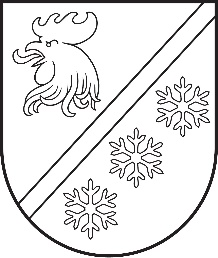 Reģ. Nr. 90000054572Saieta laukums 1, Madona, Madonas novads, LV-4801t. 64860090, e-pasts: pasts@madona.lv___________________________________________________________________________MADONAS NOVADA PAŠVALDĪBAS DOMESSĒDES PROTOKOLS Nr. 42024. gada 29. februārīSēde notiek klātienē.Sēdē tiek nodrošināta iespēja pieslēgties attālināti videokonferences platformā zoom.Sēdes norise tiek fiksēta audiovizuālajā ierakstā.Sēde sasaukta plkst.10:00Sēdi atklāj plkst. 10:00Sēdi vada: Agris Lungevičs  - domes priekšsēdētājs.Protokolē: Dace Cipule – lietvedības nodaļas vadītāja.Sēdē piedalās deputāti:Agris Lungevičs, Aigars Šķēls, Aivis Masaļskis, Andris Sakne, Artūrs Čačka, Artūrs Grandāns, Arvīds Greidiņš, Gatis Teilis, Guntis Klikučs, Iveta Peilāne, Kaspars Udrass, Sandra Maksimova, Valda Kļaviņa, Zigfrīds Gora.Sēdē nepiedalās deputāti:Andris Dombrovskis, Gunārs Ikaunieks, Māris Olte, Rūdolfs Preiss, Vita Robalte - attaisnotu iemeslu dēļ.Sēdē piedalās:Administrācijas darbinieki (klātienē): Uģis Fjodorovs – pašvaldības izpilddirektors, Artūrs Leimanis – informācijas tehnoloģiju speciālists, Ramona Vucāne – nekustamā īpašuma pārvaldības un teritoriālās plānošanas nodaļa, Liene Ankrava – Finanšu nodaļas vadītāja, Evita Zāle – juridiskās un personāla nodaļas vadītāja, Klinta Galeja projektu ieviešanas nodaļas vadītāja, Inese Solozemniece – projektu ieviešanas nodaļas vadītājas vietniece, Indra Kārkliņa – projektu sagatavošanas ieviešanas speciāliste, Helmuts Pujats - jurists.Administrācijas darbinieki (attālināti): Laura Mikāla – projektu sagatavošanas un ieviešanas speciāliste, Iveta Raimo - projektu sagatavošanas un ieviešanas speciāliste, Lelde Celmiņa - vides un energopārvaldības speciāliste, Agris Ankravs – informācijas tehnoloģiju nodaļas vadītājs, Helmuts Pujats – jurists, Guntis Ķeveris – pilsētas pārvaldnieks, Sarmīte Melle – jurists, Daiga Torstere – vecākā speciāliste kultūras jomā, Monta Ananiča -  vecākā speciāliste uzņēmējdarbības atbalsta jomā, Lena Čačka – nekustamā īpašuma speciāliste.Pagastu un apvienību pārvalžu vadītāji (attālināti): Elita Ūdre – Ērgļu apvienības pārvaldes vadītāja, Tālis Salenieks – Lubānas apvienības pārvaldes vadītājs, Vilnis Špats – Cesvaines apvienības pārvaldes vadītājs, Ilona Zalāne – Praulienas un Mētrienas pagastu pārvalžu vadītāja, Sandis Kalniņš – Dzelzavas, Sarkaņu un Aronas pagastu pārvalžu vadītājs, Edagars Lācis – Bērzaunes un Mārcienas pagastu pārvalžu vadītājs, Artūrs Portnovs – Ļaudonas un Kalsnavas pagastu pārvalžu vadītājs, Jānis Daiders – Liezēres pagasta pārvaldes vadītājs, Guntis Ķeveris – Madonas pilsētas pārvaldnieks, Lazdonas pagasta pārvaldes vadītāja p.i., Marika Veiba – Vestienas pagasta pārvaldes vadītāja.Iestāžu vadītāji un darbinieki (attālināti): Ilze Fārneste – Madonas novada sociālās dienesta vadītāja, Ilze Kanča – sociālo  pakalpojumu nodaļas vadītāja.Kapitālsabiedrību pārstāvis (attālināti): Egija Romanovska – SIA “Bērzaunes komunālais uzņēmums” prokūriste.Sēdes vadītājs Agris Lungevičs iepazīstina ar Madonas novada pašvaldības Domes sēdes darba kārtību. DARBA KĀRTĪBĀ:0. Par darba kārtībuZIŅO: Agris Lungevičs 1. Par aizdevumu pamatsummas maksājumu atlikšanu 2024. gadā un grozījumiem noslēgtajos aizņēmuma līgumos par procentu maksājumu pieaugumuZIŅO: Liene Ankrava 2. Par projekta “Industriālās zonas un uzņēmējdarbības infrastruktūras izveide Madonas pilsētā Madonas novadā” pieteikuma sagatavošanu un būvniecības dokumentācijas izstrādes izmaksāmZIŅO: Klinta Galeja 3. Par ES Atveseļošanas fonda projekta ieviešanu Nr. 3.1.1.6.i.0/1/23/A/CFLA/007 “Madonas novada pašvaldības funkciju īstenošanai un pakalpojumu sniegšanai nepieciešamo bezemisiju transportlīdzekļu iegāde” izmaksu apstiprināšanu un aizņēmuma ņemšanuZIŅO: Iveta Raimo 4. Par  ERAF  projekta “Sociālo mājokļu atjaunošana Madonas novadā” iesniegšanu un  nepieciešamā līdzfinansējuma nodrošināšanuZIŅO: Inese Solozemniece 5. Par grozījumiem Madonas novada pašvaldības domes 28.12.2023. lēmumā Nr. 797 “Par projekta Nr. 23-05-AL23-A019.2203-000011 “Bērnu un jauniešu aktīvās atpūtas laukuma izveide Ļaudonas pagastā, Madonas novadā” izmaksu apstiprināšanu un aizņēmuma ņemšanuZIŅO: Inese Solozemniece 6. Par grozījumiem Madonas novada pašvaldības domes 28.12.2023. lēmumā Nr. 798 “Par projekta 23-05-AL23-A019.2203-000006 “Aktīvās atpūtas laukuma izveide Lubānā, Madonas novadā” izmaksu apstiprināšanu un aizņēmuma ņemšanu”ZIŅO: Inese Solozemniece 7. Par grozījumiem Madonas novada pašvaldības domes 31.01.2024. lēmumā Nr. 31 "Par projekta Nr. 23-05-AL23-A019.2203-000009 “Velotrases izbūve Ērgļu ciemā” izmaksu apstiprināšanu un aizņēmuma ņemšanu"ZIŅO: Inese Solozemniece 8. Par Madonas novada Attīstības programmas 2022. - 2028. gadam investīciju plāna aktualizācijuZIŅO: Inese Solozemniece 9. Par dzīvojamai mājai Avotu ielā 1, Madonā, Madonas novadā, funkcionāli nepieciešamā zemesgabala pārskatīšanas uzsākšanuZIŅO: Ramona Vucāne 10. Par dzīvojamai mājai Avotu ielā 2A, Madonā, Madonas novadā, funkcionāli nepieciešamā zemesgabala pārskatīšanas uzsākšanuZIŅO: Ramona Vucāne 11. Par dzīvojamai mājai Avotu ielā 5, Madonā, Madonas novadā, funkcionāli nepieciešamā zemesgabala pārskatīšanas uzsākšanuZIŅO: Ramona Vucāne 12. Par dzīvojamai mājai Kalna ielā 39, Madonā, Madonas novadā, funkcionāli nepieciešamā zemesgabala pārskatīšanas uzsākšanuZIŅO: Ramona Vucāne 13. Par dzīvojamai mājai Kalna ielā 41, Madonā, Madonas novadā, funkcionāli nepieciešamā zemesgabala pārskatīšanas uzsākšanuZIŅO: Ramona Vucāne 14. Par dzīvojamai mājai Rūpniecības ielā 51, Madonā, Madonas novadā, funkcionāli nepieciešamā zemesgabala pārskatīšanas uzsākšanuZIŅO: Ramona Vucāne 15. Par dzīvojamai mājai Rūpniecības ielā 51A, Madonā, Madonas novadā, funkcionāli nepieciešamā zemesgabala pārskatīšanas uzsākšanuZIŅO: Ramona Vucāne 16. Par dzīvojamai mājai Saules ielā 13A, Madonā, Madonas novadā, funkcionāli nepieciešamā zemesgabala pārskatīšanas uzsākšanuZIŅO: Ramona Vucāne 17. Par dzīvojamai mājai Saules ielā 23A, Madonā, Madonas novadā, funkcionāli nepieciešamā zemesgabala pārskatīšanas uzsākšanuZIŅO: Ramona Vucāne 18. Par dzīvojamai mājai Saules ielā 34A, Madonā, Madonas novadā, funkcionāli nepieciešamā zemesgabala noteikšanuZIŅO: Ramona Vucāne 19. Par grozījumiem Madonas novada pašvaldības domes 26.08.2021. lēmumā Nr. 168 “Par  Pašvaldības iepirkumu komisijas izveidošanu un sastāva apstiprināšanu”ZIŅO: Evita Zāle 20. Par Pašvaldības iepirkumu komisijas locekļa apstiprināšanu iepirkumu procedūrā “Siltumnīcefekta gāzu emisiju samazināšana pašvaldību publisko teritoriju apgaismojuma infrastruktūrā Madonas novada pilsētu un ciemu teritorijās”ZIŅO: Evita Zāle 21. Par Madonas novada pašvaldības saistošo noteikumu Nr. 3 “Madonas novada pašvaldības kapsētu darbības un uzturēšanas noteikumi” apstiprināšanuZIŅO: Aigars Šķēls 22. Par Madonas novada pašvaldības saistošo noteikumi Nr. 4 “Mājas (istabas) dzīvnieku turēšanas un izķeršanas noteikumi Madonas novadā” apstiprināšanuZIŅO: Aigars Šķēls 23. Par nekustamā īpašuma “Vidiņi”, Liezēres pagastā, Madonas novadā nodošanu atsavināšanai, rīkojot izsoliZIŅO: Aigars Šķēls 24. Par grozījumiem 2016. gada 28. jūlija lēmumā Nr. 384 “Par īpašuma ar kadastra numuru 7096 003 0048 Vestienas pagastā, Madonas novadā, atsavināšanu”ZIŅO: Aigars Šķēls 25. Par nekustamā  īpašuma Plostnieku iela 5, Lubāna, Madonas novads, nostiprināšanu zemesgrāmatāZIŅO: Aigars Šķēls 26. Par nekustamā  īpašuma “Lejasskola 3”, Mētrienas pagasts, Madonas novads, nostiprināšanu zemesgrāmatā un nodošanu atsavināšanaiZIŅO: Aigars Šķēls 27. Par nekustamā īpašuma “Puķītes”, Sarkaņu pagastā, Madonas novadā, nodošanu atsavināšanai, rīkojot izsoliZIŅO: Aigars Šķēls 28. Par nekustamā  īpašuma “Skrastiņi”, Dzelzavas pagasts, Madonas novads, nostiprināšanu zemesgrāmatā un nodošanu atsavināšanaiZIŅO: Aigars Šķēls 29. Par nekustamā īpašuma “Aiviekstes māja 24”-2, Aiviekste, Kalsnavas pagasts,  Madonas novads, nodošanu atsavināšanai, rīkojot izsoliZIŅO: Aigars Šķēls 30. Par nekustamā īpašuma Strauta iela 6, Jāņukalns, Kalsnavas pagasts, Madonas novads, nodošanu atsavināšanaiZIŅO: Aigars Šķēls 31. Par dzīvokļa īpašuma “Vecais pagasta nams”-4, Jāņukalns, Kalsnavas pagasts, Madonas novads, nodošanu atsavināšanaiZIŅO: Aigars Šķēls 32. Par nekustamā īpašuma Dārza iela 17-601, Lazdona, Lazdonas pagasts, Madonas novads, nodošanu atsavināšanai, rīkojot izsoliZIŅO: Aigars Šķēls 33. Par dzīvokļa īpašuma Dārza iela 19-4, Lazdona, Lazdonas pagasts, Madonas novads, nodošanu atsavināšanaiZIŅO: Aigars Šķēls 34. Par nekustamā  īpašuma Nagates iela 8, Madona, Madonas novads, nostiprināšanu zemesgrāmatā un nodošanu atsavināšanaiZIŅO: Aigars Šķēls 35. Par dzīvokļa īpašuma Valdemāra bulvāris 14-33, Madona, Madonas novads, nodošanu atsavināšanaiZIŅO: Aigars Šķēls 36. Par pirmpirkuma tiesības izmantošanuZIŅO: Aigars Šķēls 37. Par dzīvokļa īpašuma nostiprināšanu zemesgrāmatāZIŅO: Aigars Šķēls 38. Par Rezerves zemes fondā ieskaitītu zemes vienību ar kadastra apzīmējumu 7050 004 0129, Dzelzavas pagastā, Madonas novadāZIŅO: Aigars Šķēls 39. Par Rezerves zemes fondā ieskaitītu zemes vienību ar kadastra apzīmējumu 7042 010 0506, Aronas pagastā, Madonas novadāZIŅO: Aigars Šķēls 40. Par lokālplānojuma teritorijas plānojuma grozījumiem "Zāģētava", Cesvaines pagastā, Madonas novadā, zemes vienībā ar kadastra apzīmējumu 7027 014 0143 funkcionālā zonējuma maiņai un tā vides pārskata 1.redakcijas nodošanu publiskai apspriešanai un atzinumu saņemšanaiZIŅO: Aigars Šķēls 41. Par piedalīšanos Lauku atbalsta dienesta projektu konkursa aktivitātē “Zivju resursu pavairošana un atražošana publiskajās ūdenstilpēs un ūdenstilpēs, kurās zvejas tiesības pieder valstij, citās ūdenstilpēs, kas ir valsts vai pašvaldību īpašumā, kā arī privātajās upēs, kurās ir atļauta makšķerēšana, vēžošana vai zemūdens medības” ar projekta iesniegumu “Zivju resursu pavairošana Madonas novada Vestienas pagasta Kāla ezerā”ZIŅO: Aigars Šķēls 42. Par programmai “Latvijas skolas soma” paredzēto valsts budžeta līdzekļu sadaliZIŅO: Valda Kļaviņa 43. Par Madonas novada pašvaldības saistošo noteikumu Nr. _“Par Madonas novada pašvaldības stipendiju un finansējuma studiju maksai piešķiršanas kārtību” apstiprināšanuZIŅO: Valda Kļaviņa 44. Par Madonas novada pašvaldības saistošo noteikumu Nr.__“Grozījumi Madonas novada pašvaldības 31.08.2022. saistošajos noteikumos Nr. 33 “Kārtība, kādā tiek segti braukšanas izdevumi izglītojamajiem Madonas novadā”” apstiprināšanuZIŅO: Valda Kļaviņa 45. Par Madonas novada pašvaldības saistošo noteikumu Nr.__“Kārtība bērnu reģistrācijai un uzņemšanai 1. klasē Madonas novada pašvaldības dibinātajās vispārējās izglītības iestādēs” izdošanuZIŅO: Valda Kļaviņa 46. Par Madonas novada pašvaldības izglītības iestāžu uzturēšanas izmaksu apstiprināšanu 2024. gadamZIŅO: Agris Lungevičs 47. Par Madonas novada pašvaldības izglītības iestāžu uzturēšanas izmaksu apstiprināšanu 2024. gadam (ēdināšanas izdevumi)ZIŅO: Agris Lungevičs 48. Par finansējuma piešķiršanu Madonas pilsētas pirmsskolas izglītības iestādes “Saulīte”ZIŅO: Agris Lungevičs 49. Par grozījumiem Madonas novada pašvaldības noteikumos Nr. 9 “Kārtība, kādā veicami pašvaldību savstarpējie norēķini par izglītības iestāžu sniegtajiem pakalpojumiem Madonas novada pašvaldībā”ZIŅO: Agris Lungevičs 50. Par Madonas novada pašvaldības izglītības iestāžu vakanto amata vienību atalgojumam paredzētajiem budžeta līdzekļiemZIŅO: Agris Lungevičs 51. Par Madonas novada pašvaldības projekta “Jauniešu karjeras izvēle un amata prasmju apguve” 2024. gada nolikumuZIŅO: Agris Lungevičs 52. Par Madonas novada jauniešu iniciatīvu projektu konkursa 2024. gada nolikuma apstiprināšanuZIŅO: Agris Lungevičs 53. Par Madonas novada pašvaldības bērnu un jauniešu nometņu projektu konkursa 2024. gadam nolikuma apstiprināšanuZIŅO: Agris Lungevičs 54. Par grantu konkursa “Sertifikācijas un standartu ieviešana uzņēmumā”  2024. gada nolikumuZIŅO: Agris Lungevičs 55. Par grantu konkursa “Konkurētspējas, izaugsmes, pētniecības un inovāciju kapacitātes stiprināšana uzņēmumiem” 2024. gada nolikumuZIŅO: Agris Lungevičs 56. Par biznesa ideju konkursa “Madona var labāk!’’ 2024. gada nolikumuZIŅO: Agris Lungevičs 57. Par grozījumiem Dzīvokļu jautājumu komisijas nolikumāZIŅO: Agris Lungevičs 58. Par Dzīvokļu jautājumu komisijas sastāva apstiprināšanuZIŅO: Agris Lungevičs 59. Par galvojuma sniegšanu  pašvaldības sabiedrībai ar ierobežotu atbildību “Madonas Siltums” aizņēmumam kurināmā iegādeiZIŅO: Agris Lungevičs 60. Par medību tiesību nomas maksuZIŅO: Agris Lungevičs 61. Par dzīvokļa īpašuma Aronas iela 2-6, Sauleskalns, Bērzaunes pagasts, Madonas novads, atsavināšanu, rīkojot izsoliZIŅO: Agris Lungevičs 62. Par dzīvokļa īpašuma Parka iela 7-14, Lubāna, Madonas novads, atsavināšanu, rīkojot izsoliZIŅO: Agris Lungevičs 63. Par dzīvokļa īpašuma “Vecsaikava 2” – 7, Vecsaikava, Praulienas pagasts, Madonas novads, atsavināšanuZIŅO: Agris Lungevičs 64. Par nekustamā īpašuma “Draviņas”, Aronas pagasts, Madonas novads, atsavināšanu, rīkojot izsoliZIŅO: Agris Lungevičs 65. Par nekustamā īpašuma “Jaundālderi”, Sarkaņu pagasts, Madonas novads, atsavināšanu, rīkojot izsoliZIŅO: Agris Lungevičs 66. Par dzīvokļa īpašuma Raiņa iela 5-2, Sauleskalns, Bērzaunes pagasts, Madonas novads, atsavināšanuZIŅO: Agris Lungevičs 67. Par dzīvokļa īpašuma Meža iela 2-20, Mārciena, Mārcienas pagasts, Madonas novads, atsavināšanu, rīkojot izsoliZIŅO: Agris Lungevičs 68. Par dzīvokļa īpašuma Saules iela 20-11, Madona, Madonas novads, atsavināšanuZIŅO: Agris Lungevičs 69. Par apbūves tiesību izsoli uz daļu no pašvaldībai piederošās zemes vienības Skolas iela 2, Ļaudonā, Ļaudonas pagastā, Madonas novadā, kadastra apzīmējums 7070 007 0381ZIŅO: Agris Lungevičs 70. Par apbūves tiesību izsoli uz daļu no pašvaldībai piederošās zemes vienības “Bez adreses”, Vestienas pagastā, Madonas novadā, kadastra apzīmējums 7096 007 0254ZIŅO: Agris Lungevičs 71. Par apbūves tiesību izsoli uz daļu no pašvaldībai piederošās zemes vienības “Biatlona trase”, Lazdonas pagastā, Madonas novadā, kadastra apzīmējums 7066 001 0123ZIŅO: Agris Lungevičs 72. Par Madonas novada pašvaldības investīciju projekta “Pašvaldības autoceļa J.Ramaņa ielā līdz pieslēgumam valsts autoceļam P 37 pārbūve Biksērē, Sarkaņu pagastā, Madonas novadā” īstenošanu un aizņēmuma ņemšanuZIŅO: Agris Lungevičs 73. Par projekta pieteikuma “Zivju resursu aizsardzības pasākumi, ko veic valsts iestādes vai pašvaldības, kuru kompetencē ir zivju resursu aizsardzība” iesniegšanuZIŅO: Agris Lungevičs 74. Par projekta pieteikuma “Zivju resursu aizsardzības pasākumi, ko veic valsts iestādes vai pašvaldības, kuru kompetencē ir zivju resursu aizsardzība” iesniegšanuZIŅO: Agris Lungevičs 75. Par piedalīšanos Lauku atbalsta dienesta projektu konkursa aktivitātē “Zivju resursu pavairošana un atražošana publiskajās ūdenstilpēs un ūdenstilpēs, kurās zvejas tiesības pieder valstij, citās ūdenstilpēs, kas ir valsts vai pašvaldību īpašumā, kā arī privātajās upēs, kurās ir atļauta makšķerēšana, vēžošana vai zemūdens medības” ar projekta iesniegumu “Zivju resursu pavairošana Madonas novada Salas ezerā”ZIŅO: Agris Lungevičs 76. Par piedalīšanos Lauku atbalsta dienesta projektu konkursa aktivitātē “Zivju resursu pavairošana un atražošana publiskajās ūdenstilpēs un ūdenstilpēs, kurās zvejas tiesības pieder valstij, citās ūdenstilpēs, kas ir valsts vai pašvaldību īpašumā, kā arī privātajās upēs, kurās ir atļauta makšķerēšana, vēžošana vai zemūdens medības” ar projekta iesniegumu “Zivju resursu pavairošana Madonas novada Aronas pagasta ezerā Lielais Līdēris”ZIŅO: Agris Lungevičs 77. Par grozījumiem Madonas novada pašvaldības domes 24.01.2023. lēmumā Nr. 6 “Par Madonas novada pašvaldības iestāžu amata vienību sarakstu apstiprināšanu”ZIŅO: Agris Lungevičs 78. Par grozījumiem Madonas novada pašvaldības domes 29.09.2022. lēmumā Nr. 653 “Par Madonas novada pašvaldības maksas pakalpojumu cenrāžu apstiprināšanu”ZIŅO: Agris Lungevičs 79. Par saistošo noteikumu Nr.___"Madonas novada pašvaldības nolikums" izdošanuZIŅO: Agris Lungevičs 80. Par Madonas novada pašvaldības darba reglamenta izdošanuZIŅO: Agris Lungevičs 81. Par Cesvaines un Dzelzavas sociālā aprūpes centra struktūrvienību – sociālās aprūpes nodaļa “Cesvaine” projekta “Jauna ģimeniskai videi pietuvināta aprūpes pakalpojuma izveide pensijas vecuma personām Madonas novadā” īstenošanas laikāZIŅO: Agris Lungevičs 82. Par maksas noteikšanu pakalpojumam – ilgstoša sociālā aprūpe un sociālā rehabilitācija institūcijās pilngadīgām personām – pašvaldības pansionātos vai sociālās aprūpes centrosZIŅO: Agris Lungevičs 83. Par maksas noteikšanu pakalpojumam – īslaicīga sociālā aprūpe (sociālā gulta) institūcijā pilngadīgām personām – Cesvaines un Dzelzavas sociālās aprūpes centrāZIŅO: Agris Lungevičs 84. Par saistošo noteikumu “Par saistošo noteikumu atzīšanu par spēku zaudējušiem” izdošanuZIŅO: Andris Sakne 85. Par grozījumiem Madonas novada pašvaldības domes 2021. gada 25. novembra lēmumā Nr. 465 “Par Madonas novada Sociālā dienesta nolikuma apstiprināšanu”ZIŅO: Andris Sakne 86. Par Madonas novada pašvaldības 31.01.2024. lēmuma Nr. 31 “Par pārvaldes uzdevuma – sociālā pakalpojuma “Aprūpe mājās” – deleģēšanu biedrībai “Latvijas Samariešu apvienība” (protokols Nr. 2, 37.p.)” pielikuma izteikšanu jaunā redakcijāZIŅO: Helmuts Pujats 87. Par SIA „Bērzaunes komunālais uzņēmums” siltumenerģijas pakalpojuma tarifa apstiprināšanu Sauleskalna ciemamZIŅO: Egija Romanovska 88. Par siltumapgādes pakalpojumu tarifu Madonas novadāZIŅO: Aigars Šķēls 0. Par darba kārtībuZIŅO: Agris Lungevičs Sēdes vadītājs aicina balsot par sēdes darba kārtību.Atklāti balsojot: PAR – 14 (Agris Lungevičs, Aigars Šķēls, Aivis Masaļskis, Andris Sakne, Artūrs Čačka, Artūrs Grandāns, Arvīds Greidiņš, Gatis Teilis, Guntis Klikučs, Iveta Peilāne, Kaspars Udrass, Sandra Maksimova, Valda Kļaviņa, Zigfrīds Gora), PRET – NAV, ATTURAS – NAV, Madonas novada pašvaldības dome NOLEMJ:Apstiprināt 2024. gada 29. februāra  Madonas novada pašvaldības Domes sēdes darba kārtību.1. Par aizdevumu pamatsummas maksājumu atlikšanu 2024. gadā un grozījumiem noslēgtajos aizņēmuma līgumos par procentu maksājumu pieaugumuZIŅO: Liene Ankrava Pamatojoties uz likuma “Par valsts budžetu 2024. gadam un budžeta ietvaru 2024., 2025. un 2026. gadam” 38. pantu (turpmāk – likums), ir iespēja atlikt 2024. gadā plānotos pamatsummas maksājumus ne vairāk kā par aizdevuma procentu maksājuma pieaugumu, kas veidojas starp 2023. gada aizdevuma procentu kopsummu un 2024. gada aizdevuma procentu kopsummu, attiecīgi precizējot aizdevuma atmaksas grafiku, ievērojot šādus nosacījumus:1) pašvaldība ir iesniegusi domes lēmumu par grozījumiem aizdevuma atmaksas grafikā līdz 2024. gada 1. martam;2) aizdevuma atlikums nav mazāks par 10 000 eiro;3) atlikušais termiņš līdz aizdevuma atmaksas beigu termiņam pārsniedz divus gadus.Finanšu nodaļa ir veikusi noslēgto aizņēmumu līgumu izvērtēšanu atbilstoši likumā noteiktajām prasībām un ir saņemts informatīvs aprēķins no Valsts kases par iespējamo kredītu pamatsummas atlikšanas apjomu. Pēc Valsts kases informatīviem aprēķiniem uz 21.02.2024. un datiem Valsts kases Aizņēmumu sistēmā, sadaļā Plānotie maksājumi. Aprēķinā ir iekļauti aizdevumi, kuri atbilst likumam un kuru plānotā aizdevuma procentu maksājuma pieauguma summa, kas veidojas starp 2023. gada aizdevuma procentu kopsummu un 2024. gada aizdevuma procentu kopsummu ir vienāda vai lielāka par 3000,00 EUR (trīs tūkstošiem eiro un 00 eiro centi). Izmainīt aizņēmumu atmaksas grafikus var 11 aizņēmumiem. Kopējā aizņēmuma summa 27 889 955,27 EUR (divdesmit septiņi miljoni, astoņi simti astoņdesmit deviņi tūkstoši, deviņi simti piecdesmit pieci eiro un 27 centi). Summa ko var atlikt ir 434 320,45 EUR (četri simti trīsdesmit četri tūkstoši, trīs simti divdesmit eiro un 45 centi). Aizņēmumu izvērtējums 1. pielikumā.Ņemot vērā iepriekš minēto un pamatojoties uz Pašvaldību likuma 10. panta pirmās daļas 17., 19. un 21. punktu, likuma “Par valsts budžetu 2024. gadam un budžeta ietvaru 2024., 2025., un 2026. gadam” 38. pantu, atklāti balsojot: PAR -  14 (Agris Lungevičs, Aigars Šķēls, Aivis Masaļskis, Andris Sakne, Artūrs Čačka, Artūrs Grandāns, Arvīds Greidiņš, Gatis Teilis, Guntis Klikučs, Iveta Peilāne, Kaspars Udrass, Sandra Maksimova, Valda Kļaviņa, Zigfrīds Gora), PRET - NAV, ATTURAS - NAV, Madonas novada pašvaldības dome NOLEMJ: 2024. gadā atlikt aizdevumu pamatsummas maksājumus, atbilstoši likuma “Par valsts budžetu 2024. gadam un budžeta ietvaru 2024., 2025. un 2026. gadam” 38. pantam par summu, kas nav lielāka par aizdevuma procentu maksājuma pieaugumu, kas veidojas starp 2023. gada aizdevuma procentu kopsummu un 2024. gada aizdevuma procentu kopsummu, šādiem aizdevumu līgumiem:Uzdot Madonas novada pašvaldības centrālās administrācijas Finanšu nodaļai līdz 2024. gada 1. martam sagatavot un iesniegt Valsts kasē iesniegumu aizdevumu pamatsummas atlikšanai 2024. gadā, lēmuma 1. punktā minētajiem aizdevumiem.Domes lēmumu nosūtīt Valsts kasei līgumu grozījumu sagatavošanai.Lēmuma izpildi kontrolē pašvaldības izpilddirektors.Ankrava 29374376Lēmums Nr. 602. Par projekta “Industriālās zonas un uzņēmējdarbības infrastruktūras izveide Madonas pilsētā Madonas novadā” pieteikuma sagatavošanu un būvniecības dokumentācijas izstrādes izmaksāmZIŅO: Klinta Galeja DEBATĒS PIEDALĀS: Sandra Maksimova, Kaspars Udrass, Aigars Šķēls, Agris Lungevičs, Andris SaknePamatojoties uz Eiropas Savienības kohēzijas politikas programmas 2021.-2027. gadam 6.1.1. specifiskā atbalsta mērķa “Pārejas uz klimatneitralitāti radīto ekonomisko, sociālo un vides seku mazināšana visvairāk skartajos reģionos” 6.1.1.3. pasākuma “Atbalsts uzņēmējdarbībai nepieciešamās publiskās infrastruktūras attīstībai, veicinot pāreju uz klimatneitrālu ekonomiku” projektu pieteikumu atlases nolikumu, Madonas novada pašvaldība plāno sagatavot un iesniegt projekta pieteikumu “Industriālās zonas un uzņēmējdarbības infrastruktūras izveide Madonas pilsētā Madonas novadā”.Madonas novada pašvaldības iepirkumu komisijā veikts iepirkums ID Nr. MNP 2023/49 “Būvprojektu izstrāde un autoruzraudzība Industriālās zonas izbūvei Madonā”, un iepirkuma līguma slēgšanas tiesības piešķirtas par kopējo līgumcenu 88 400,00 EUR (astoņdesmit astoņi tūkstoši četri simti euro, 00 centi) bez pievienotās vērtības nodokļa. Līguma summa ar pievienotās vērtības nodokli 106 964,00 EUR (viens simts seši tūkstoši deviņi simti sešdesmit četri euro, 00 centi). Lai projekta  “Industriālās zonas un uzņēmējdarbības infrastruktūras izveide Madonas pilsētā Madonas novadā“ iesniegumu varētu iesniegt Centrālā finanšu un līgumu aģentūras Kohēzijas politikas vadības informācijas sistēmā ir nepieciešams finansējums 106 964,00 EUR (viens simts seši tūkstoši deviņi simti sešdesmit četri euro, 00 centi) apmērā būvniecības dokumentācijas izstrādei.Noklausījusies sniegto informāciju, atklāti balsojot: PAR -  14 (Agris Lungevičs, Aigars Šķēls, Aivis Masaļskis, Andris Sakne, Artūrs Čačka, Artūrs Grandāns, Arvīds Greidiņš, Gatis Teilis, Guntis Klikučs, Iveta Peilāne, Kaspars Udrass, Sandra Maksimova, Valda Kļaviņa, Zigfrīds Gora), PRET - NAV, ATTURAS - NAV, Madonas novada pašvaldības dome NOLEMJ:Uzsākt projekta “Industriālās zonas un uzņēmējdarbības infrastruktūras izveide Madonas pilsētā Madonas novadā” pieteikuma sagatavošanu un tam nepieciešamās dokumentācijas izstrādi.Piešķirt projekta “Industriālās zonas un uzņēmējdarbības infrastruktūras izveide Madonas pilsētā Madonas novadā” būvniecības dokumentācijas izstrādei 106 964,00 EUR (viens simts seši tūkstoši deviņi simti sešdesmit četri euro, 00 centi) no Madonas novada pašvaldības 2024. gada budžeta nesadalītajiem līdzekļiem.Galeja 292731893. Par ES Atveseļošanas fonda projekta ieviešanu Nr. 3.1.1.6.i.0/1/23/A/CFLA/007 “Madonas novada pašvaldības funkciju īstenošanai un pakalpojumu sniegšanai nepieciešamo bezemisiju transportlīdzekļu iegāde” izmaksu apstiprināšanu un aizņēmuma ņemšanuZIŅO: Iveta Raimo DEBATĒS PIEDALĀS: Kaspars Udrass, Zigfrīds Gora, Aigars Šķēls, Sandra Maksimova, Agris LungevičsPamatojoties uz 2023. gada 22. maijā ar Centrālās finanšu un līgumu aģentūras noslēgto vienošanos Nr. 3.1.1.6.i.0/1/23/A/CFLA/007 “Madonas novada pašvaldības funkciju īstenošanai un pakalpojumu sniegšanai nepieciešamo bezemisiju transportlīdzekļu iegāde”, tiek īstenotas projekta aktivitātes.  Madonas novada pašvaldības iepirkumu komisijā ir veikts iepirkums MNP2023/48_ESAF „Bezemisiju transportlīdzekļu un pārvietojamo uzlādes iekārtu iegāde Madonas novada pašvaldības vajadzībām”. Pretendentam SIA "Electrify", reģistrācijas numurs 44103126791 ir piešķirtas līguma “Bezemisiju transportlīdzekļu un pārvietojamo uzlādes iekārtu iegāde Madonas novada pašvaldības vajadzībām” slēgšanas tiesības par kopējo līgumcenu euro 513 000,00 (pieci simti trīspadsmit tūkstoši euro, 00 centi) bez pievienotās vērtības nodokļa. Līguma summa ar Pievienotās vērtības nodokli euro 620 730,00 (seši simti divdesmit tūkstoši septiņi simti trīsdesmit euro, 00 centi). Projekta ietvaros tiks piegādāti 2 bezemisijas transportlīdzekļi un 2 pārvietojamās uzlādes iekārtas. Lai īstenotu līguma ”Bezemisiju transportlīdzekļu un pārvietojamo uzlādes iekārtu iegāde Madonas novada pašvaldības vajadzībām” izpildi, nepieciešams aizņēmums  euro 211 330,00 (divi simti vienpadsmit tūkstoši trīs simti trīsdesmit euro, 00 centi) ņemot aizņēmumu Valsts kasē uz 10 gadiem un atlikto maksājumu 3 gadi. Līguma izpildei tiks pieprasīts avanss no Atveseļošanās fonda atbalsta summas 80 % apmērā  -euro 410 400,00 (četri simti desmit tūkstoši četri simti euro, 00 centi). Noklausījusies sniegto informāciju, atklāti balsojot: PAR -  14 (Agris Lungevičs, Aigars Šķēls, Aivis Masaļskis, Andris Sakne, Artūrs Čačka, Artūrs Grandāns, Arvīds Greidiņš, Gatis Teilis, Guntis Klikučs, Iveta Peilāne, Kaspars Udrass, Sandra Maksimova, Valda Kļaviņa, Zigfrīds Gora), PRET - NAV, ATTURAS - NAV, Madonas novada pašvaldības dome NOLEMJ:Apstiprināt līguma “Bezemisiju transportlīdzekļu un pārvietojamo uzlādes iekārtu iegāde Madonas novada pašvaldības vajadzībām” slēgšanu par kopējo līgumcenu euro 513 000,00 (pieci simti trīspadsmit tūkstoši euro, 00 centi) bez pievienotās vērtības nodokļa. Līguma summa ar Pievienotās vērtības nodokli euro 620 730,00 (seši simti divdesmit tūkstoši septiņi simti trīsdesmit euro, 00 centi).Lūgt Pašvaldību aizņēmumu un galvojumu kontroles un pārraudzības padomi atbalstīt aizņēmuma ņemšanu euro  211 330,00 (divi simti vienpadsmit tūkstoši trīs simti trīsdesmit euro, 00 centi)  apmērā Valsts kasē uz 10 gadiem ar noteikto procentu likmi un atlikto maksājumu uz 3 gadiem Atveseļošanās fonda projekta Nr.3.1.1.6.i.0/1/23/A/CFLA/007 “Madonas novada pašvaldības funkciju īstenošanai un pakalpojumu sniegšanai nepieciešamo bezemisiju transportlīdzekļu iegāde” īstenošanai.Aizņēmumu izņemt 2024.-2025. gadā.Aizņēmuma atmaksu garantēt ar Madonas novada pašvaldības budžetu. Raimo 264730324. Par  ERAF  projekta “Sociālo mājokļu atjaunošana Madonas novadā” iesniegšanu un  nepieciešamā līdzfinansējuma nodrošināšanuZIŅO: Inese Solozemniece DEBATĒS PIEDALĀS: Sandra Maksimova, Aigars ŠķēlsPamatojoties uz Eiropas Savienības kohēzijas politikas programmas 2021.-2027. gadam 4.3.1. specifiskā atbalsta mērķa “Veicināt sociāli atstumto kopienu, mājsaimniecību ar zemiem ienākumiem un nelabvēlīgā situācijā esošo grupu, tostarp cilvēku ar īpašām vajadzībām sociāli ekonomisko integrāciju, īstenojot integrētas darbības, tostarp nodrošinot mājokli un sociālos pakalpojumus” 4.3.1.3. pasākuma “Sociālo mājokļu atjaunošana vai jaunu sociālo mājokļu būvniecība”  projektu iesniegumu atlases 1. kārtas nolikumu ir sagatavots projekta iesniegums “Sociālo mājokļu atjaunošana Madonas novadā”. Projekta iesniegums tiks iesniegts Centrālā finanšu un līgumu aģentūras Kohēzijas politikas vadības informācijas sistēmā (KPVIS).Pasākuma mērķis ir nodrošināt cilvēka cienīgiem dzīves apstākļiem atbilstoša mājokļa pieejamību sociāli un ekonomiski mazaizsargātām personām un samazināt rindas pašvaldībās šādu mājokļu izīrēšanai. 	Pasākuma mērķa grupa ir personas, kuras ir reģistrētas likuma "Par palīdzību dzīvokļa jautājumu risināšanā" 3. panta 1. un 2. punktā minētās palīdzības saņemšanai.          	Projekta ietvaros plānots veikt ieguldījumus 20  pašvaldības mājokļos Madonas novada teritorijā, nodrošinot  mājokļa pieejamību sociāli un ekonomiski mazaizsargātām personām.Plānotās projekta kopējās izmaksas EUR 350000,00 (trīs simti piecdesmit tūkstoši, 00 centi), t.sk. Eiropas Reģionālā attīstības fonda finansējums EUR – 297500,00 (divi simti deviņdesmit septiņi tūkstoši pieci simti euro, 00 centi), pašvaldības līdzfinansējums  EUR 52500,00 (piecdesmit divi tūkstoši pieci simti euro, 00 centi). Projekta līdzfinansēšanai un priekšfinansēšanai tiks ņemts aizņēmums Valsts kasē 82250,00 EUR.Projekta kopējo izmaksu apmērs tiks precizēts pēc projektā paredzēto iepirkumu veikšanas.Noklausījusies sniegto informāciju, atklāti balsojot: PAR -  14 (Agris Lungevičs, Aigars Šķēls, Aivis Masaļskis, Andris Sakne, Artūrs Čačka, Artūrs Grandāns, Arvīds Greidiņš, Gatis Teilis, Guntis Klikučs, Iveta Peilāne, Kaspars Udrass, Sandra Maksimova, Valda Kļaviņa, Zigfrīds Gora), PRET - NAV, ATTURAS - NAV, Madonas novada pašvaldības dome NOLEMJ:Sagatavot un iesniegt projektu “Sociālo mājokļu atjaunošana Madonas novadā” izsludinātajā atlasē 4.3.1.3. pasākuma “Sociālo mājokļu atjaunošana vai jaunu sociālo mājokļu būvniecība” projektu iesniegumu atlases 1. kārtā, izmantojot Kohēzijas politikas fonda vadības informācijas sistēmu 2021.-2027. gadam.Apstiprināt projekta “Sociālo mājokļu atjaunošana Madonas novadā” kopējās izmaksas EUR 350000,00 (trīs simti piecdesmit tūkstoši, 00 centi), t.sk. Eiropas Reģionālā attīstības fonda finansējums EUR 297500,00 (divi simti deviņdesmit septiņi tūkstoši pieci simti euro, 00 centi), pašvaldības līdzfinansējums  EUR 52500,00 (piecdesmit divi tūkstoši pieci simti euro, 00 centi). Solozemniece 623023915. Par grozījumiem Madonas novada pašvaldības domes 28.12.2023. lēmumā Nr. 797 “ Par projekta Nr. 23-05-AL23-A019.2203-000011 “Bērnu un jauniešu aktīvās atpūtas laukuma izveide Ļaudonas pagastā, Madonas novadā” izmaksu apstiprināšanu un aizņēmuma ņemšanuZIŅO: Inese Solozemniece Madonas novada pašvaldības domes sēdē tika pieņemts 28.12.2023. lēmums Nr. 797  “Par projekta Nr. 23-05-AL23-A019.2203-000011 “Bērnu un jauniešu aktīvās atpūtas laukuma izveide Ļaudonas pagastā, Madonas novadā” izmaksu apstiprināšanu un aizņēmuma ņemšanu”. Projekta ietvaros tiks izveidots aktīvās atpūtas laukums un pamatojoties uz 2018. gada 13. februāra MK noteikumiem Nr. 87 “Grāmatvedības uzskaites kārtība budžeta iestādēs”, “Madonas novada pašvaldības grāmatvedības uzskaites kārtību” un ņemot vērā pamatlīdzekļa uzskaitē noteikto lietderīgās kalpošanas laiku, kas ir 10 gadi, nepieciešams grozīt aizņēmuma atmaksas termiņu uz 10 gadiem.Noklausījusies sniegto informāciju, atklāti balsojot: PAR -  14 (Agris Lungevičs, Aigars Šķēls, Aivis Masaļskis, Andris Sakne, Artūrs Čačka, Artūrs Grandāns, Arvīds Greidiņš, Gatis Teilis, Guntis Klikučs, Iveta Peilāne, Kaspars Udrass, Sandra Maksimova, Valda Kļaviņa, Zigfrīds Gora), PRET - NAV, ATTURAS - NAV, Madonas novada pašvaldības dome NOLEMJ:Izteikt lēmuma 2. punktu šādā redakcijā:“Lūgt Pašvaldību aizņēmuma un galvojuma kontroles un pārraudzības padomi atbalstīt aizņēmuma ņemšanu EUR 50000,00 (piecdesmit tūkstoši euro, 00 centi) apmērā projekta Nr. 23-05-AL23-A019.2203-000011 “Bērnu un jauniešu aktīvās atpūtas laukuma izveide Ļaudonas pagastā, Madonas novadā”  īstenošanai, Valsts kasē uz 10 gadiem ar noteikto procentu likmi un atlikto maksājumu uz 3 gadiem. Aizņēmumu izņemt un apgūt 2024. gadā. Aizņēmuma atmaksu garantēt ar pašvaldības budžetu.”Solozemniece 623023916. Par grozījumiem Madonas novada pašvaldības domes 28.12.2023. lēmumā Nr. 798 “Par projekta 23-05-AL23-A019.2203-000006 “Aktīvās atpūtas laukuma izveide Lubānā, Madonas novadā” izmaksu apstiprināšanu un aizņēmuma ņemšanu”ZIŅO: Inese Solozemniece Madonas novada pašvaldības domes sēdē tika pieņemts 28.12.2023. lēmums Nr. 798 “Par projekta 23-05-AL23-A019.2203-000006 “Aktīvās atpūtas laukuma izveide Lubānā, Madonas novadā izmaksu apstiprināšanu un aizņēmuma ņemšanu”. Projekta ietvaros tiks izveidots aktīvās atpūtas laukums un pamatojoties uz 2018. gada 13. februāra MK noteikumiem Nr. 87 “Grāmatvedības uzskaites kārtība budžeta iestādēs”,  “Madonas novada pašvaldības grāmatvedības uzskaites kārtību” un ņemot vērā pamatlīdzekļa uzskaitē noteikto lietderīgās kalpošanas laiku, kas ir 10 gadi, nepieciešams grozīt aizņēmuma atmaksas termiņu uz 10 gadiem.Noklausījusies sniegto informāciju, atklāti balsojot: PAR -  14 (Agris Lungevičs, Aigars Šķēls, Aivis Masaļskis, Andris Sakne, Artūrs Čačka, Artūrs Grandāns, Arvīds Greidiņš, Gatis Teilis, Guntis Klikučs, Iveta Peilāne, Kaspars Udrass, Sandra Maksimova, Valda Kļaviņa, Zigfrīds Gora), PRET - NAV, ATTURAS - NAV, Madonas novada pašvaldības dome NOLEMJ:Izteikt lēmuma 2. punktu šādā redakcijā:“Lūgt Pašvaldību aizņēmuma un galvojuma kontroles un pārraudzības padomi atbalstīt aizņēmuma ņemšanu EUR 50000,00 (piecdesmit tūkstoši euro, 00 centi)  apmērā projekta Nr. 23-05-AL23-A019.2203-000006 “Aktīvās atpūtas laukuma izveide Lubānā, Madonas novadā” īstenošanai,  Valsts kasē uz 10 gadiem ar noteikto procentu likmi un atlikto maksājumu uz 3 gadiem. Aizņēmumu izņemt un apgūt 2024. gadā. Aizņēmuma atmaksu garantēt ar pašvaldības budžetu.”Solozemniece 623023917. Par grozījumiem Madonas novada pašvaldības domes 31.01.2024. lēmumā Nr. 31 "Par projekta Nr. 23-05-AL23-A019.2203-000009 “Velotrases izbūve Ērgļu ciemā” izmaksu apstiprināšanu un aizņēmuma ņemšanu"ZIŅO: Inese Solozemniece Madonas novada pašvaldības domes sēdē tika pieņemts 31.01.2024. lēmums Nr. 31 “Par projekta Nr. 23-05-AL23-A019.2203-000009 “Velotrases izbūve Ērgļu ciemā” izmaksu apstiprināšanu un aizņēmuma ņemšanu”. Projekta ietvaros tiks izbūvēta velotrase un pamatojoties uz 2018. gada 13. februāra MK noteikumiem Nr. 87 “Grāmatvedības uzskaites kārtība budžeta iestādēs”, “Madonas novada pašvaldības grāmatvedības uzskaites kārtību” un ņemot vērā pamatlīdzekļa uzskaitē noteikto lietderīgās kalpošanas laiku, kas ir 15 gadi, nepieciešams grozīt aizņēmuma atmaksas termiņu uz 15 gadiem.Noklausījusies sniegto informāciju, atklāti balsojot: PAR -  14 (Agris Lungevičs, Aigars Šķēls, Aivis Masaļskis, Andris Sakne, Artūrs Čačka, Artūrs Grandāns, Arvīds Greidiņš, Gatis Teilis, Guntis Klikučs, Iveta Peilāne, Kaspars Udrass, Sandra Maksimova, Valda Kļaviņa, Zigfrīds Gora), PRET - NAV, ATTURAS - NAV, Madonas novada pašvaldības dome NOLEMJ: Izteikt lēmuma 2. punktu šādā redakcijā:“Lūgt Pašvaldību aizņēmuma un galvojuma kontroles un pārraudzības padomi atbalstīt aizņēmuma ņemšanu EUR 50000,00 (piecdesmit tūkstoši euro, 00 centi)  apmērā projekta Nr. 23-05-AL23-A019.2203-000009 “Velotrases izbūve Ērgļu ciemā”,  Valsts kasē uz 15 gadiem ar noteikto procentu likmi un atlikto maksājumu uz 3 gadiem. Aizņēmumu izņemt un apgūt 2024. gadā. Aizņēmuma atmaksu garantēt ar pašvaldības budžetu.”Solozemniece 623023918. Par Madonas novada Attīstības programmas 2022. - 2028. gadam investīciju plāna aktualizācijuZIŅO: Inese Solozemniece Pamatojoties uz Madonas novada ilgtspējīgas attīstības stratēģiju 2022.-2047. gadam  un Madonas novada attīstības programmu 2022.-2028. gadam, likuma “Par pašvaldībām” 14. panta otrās daļas 1. punktu, kas nosaka, ka pašvaldības pienākums ir izstrādāt pašvaldības teritorijas attīstības programmu un teritorijas plānojumu, nodrošināt teritorijas attīstības programmas realizāciju un teritorijas plānojuma administratīvo pārraudzību, Ministru kabineta 2014. gada 14. oktobra noteikumu Nr. 628 “Noteikumi par pašvaldību teritorijas attīstības plānošanas dokumentiem” 22. punktu, kas nosaka, ka attīstības programmā ietilpst rīcības plāns un investīciju plāns, kurus izstrādā ne mazāk kā triju gadu periodam, 72. punktu, kas nosaka, ka rīcības plānu un investīciju plānu aktualizē ne retāk kā reizi gadā, ievērojot pašvaldības budžetu kārtējam gadam; aktualizēto investīciju plānu apstiprina ar domes lēmumu un ievieto Teritorijas attīstības plānošanas informācijas sistēmā.Lai veicinātu Madonas novada ilgtspējīgu attīstību, plānojot budžeta līdzekļu lietderīgu izlietojumu nepieciešams aktualizēt Madonas novada attīstības programmas investīciju plānu (2022.- 2028. gadam).Noklausījusies sniegto informāciju, atklāti balsojot: PAR -  14 (Agris Lungevičs, Aigars Šķēls, Aivis Masaļskis, Andris Sakne, Artūrs Čačka, Artūrs Grandāns, Arvīds Greidiņš, Gatis Teilis, Guntis Klikučs, Iveta Peilāne, Kaspars Udrass, Sandra Maksimova, Valda Kļaviņa, Zigfrīds Gora), PRET - NAV, ATTURAS - NAV, Madonas novada pašvaldības dome NOLEMJ:Aktualizēt Madonas novada attīstības programmas 2022.-2028. gadam investīciju plānu (2022.-2028. gadam). (Pielikums Nr. 1)Paziņojumu par Madonas novada attīstības programmas 2022.-2028. gadam Investīciju plāna aktualizāciju publicēt pašvaldības mājas lapā www.madona.lv.Madonas novada attīstības programmas 2022.-2028. gadam  Investīciju plānu ievietot Teritorijas attīstības plānošanas informācijas sistēmā (TAPIS).  Iesniegt aktualizētās Madonas novada attīstības programmas 2022.-2028. gadam Investīciju plānu Vidzemes plānošanas reģionā.Solozemniece 623023919. Par dzīvojamai mājai Avotu ielā 1, Madonā, Madonas novadā, funkcionāli nepieciešamā zemesgabala pārskatīšanas uzsākšanuZIŅO: Ramona Vucāne DEBATĒS PIEDALĀS: Aigars Šķēls, Sandra MaksimovaMadonas novada pašvaldībā  saņemts SIA “Madonas namsaimnieks” iesniegums (reģistrēts Madonas novada pašvaldībā ar reģ. Nr. 2.1.3.1/23/1347) par daudzdzīvokļu dzīvojamai mājai Avotu ielā 1, Madonā atsavināšanas tiesību izmantošanas procesa uzsākšanu.   	Madonas novada pašvaldība konstatē sekojošu:Īpašuma tiesības uz būvju nekustamo īpašumu Avotu iela 1, Madonā, Madonas novadā, kadastra Nr. 7001 501 0106, kura sastāvā ir dzīvojamā māja ar kadastra apzīmējumu 7001 001 0610 007,saimniecības ēka ar kadastra apzīmējumu 7001 001 0610 008, saimniecības ēka ar kadastra apzīmējumu 7001 001 0610 009, kura sastāv no 8 dzīvokļu īpašumiem, nostiprinātas Madonas pilsētas zemesgrāmatā nodalījumā Nr. 100000036118. Īpašums pilnībā sadalīts dzīvokļu īpašumos;Namīpašums ar adresi Avotu iela 1 atrodas uz zemes vienības ar kadastra apzīmējumu 7001 001 0610 ar kopējo platību 7258 m2 ar adresi Lazdonas iela 4;Nekustamā īpašuma Lazdonas iela 4, Madona, Madonas novads, ar kadastra Nr. 7001 001 0610 īpašuma tiesības nostiprinātas uz fiziskas personas vārda, Madonas pilsētas zemesgrāmatas nodalījumā Nr. 672;Iesniegumam ir pievienota 29.03.2023. kopsapulces protokola Nr. 11 pielikuma Nr. 3 kopija, saskaņā ar kuru dzīvokļu īpašnieku kopība nolēma izmantot zemes atsavināšanas tiesības atbilstoši Piespiedu dalītā īpašuma privatizētajās daudzdzīvokļu mājās izbeigšanas likumam un izteica vēlmi iegūt īpašumā mājai funkcionāli nepieciešamo zemesgabalu atbilstoši iesniegumam pievienotajam plānam, kā arī 01.10.2006. dzīvojamās mājas pārvaldīšanas pilnvarojuma līguma Nr. 67 kopija. Izvērtējot SIA ”Madonas namsaimnieks” iesniegtos dokumentus un pašvaldības rīcībā esošos dokumentus un ņemot vērā Madonas novada teritorijas plānojumu 2013.-2025. gadam Madonas pilsētā; pamatojoties uz likuma “Par valsts un pašvaldību dzīvojamo māju privatizāciju” 28. panta trešo daļu, Piespiedu dalītā īpašuma privatizētajās daudzdzīvokļu mājās izbeigšanas likuma 5. panta ceturto un piekto daļu, Madonas novada pašvaldības saistošajiem noteikumiem Nr. 12 “Par dzīvojamai mājai funkcionāli nepieciešamā zemesgabala pārskatīšanu”, Ministru kabineta 2015. gada 8. septembra noteikumu Nr. 522 “Privatizējamai dzīvojamai mājai funkcionāli nepieciešamā zemes gabala noteikšanas kārtība” 3.,7.,18.,21. punktu, Ministru kabineta 2013. gada 30. aprīļa noteikumu Nr. 240 ”Vispārīgie teritorijas plānošanas, izmantošanas un apbūves noteikumi”11. punktu, atklāti balsojot: PAR -  14 (Agris Lungevičs, Aigars Šķēls, Aivis Masaļskis, Andris Sakne, Artūrs Čačka, Artūrs Grandāns, Arvīds Greidiņš, Gatis Teilis, Guntis Klikučs, Iveta Peilāne, Kaspars Udrass, Sandra Maksimova, Valda Kļaviņa, Zigfrīds Gora), PRET - NAV, ATTURAS - NAV, Madonas novada pašvaldības dome NOLEMJ:Uzsākt pārskatīt dzīvojamai mājai Avotu ielā 1, Madonā, Madonas novadā, funkcionāli nepieciešamā zemesgabala robežas.Lēmums par zemesgabala pārskatīšanas uzsākšanu publicējams Madonas novada pašvaldības tīmekļvietnē www.madona.lv.Pielikumā: Funkcionāli nepieciešamā zemesgabala projekts.Čačka 2808079310. Par dzīvojamai mājai Avotu ielā 2A, Madonā, Madonas novadā, funkcionāli nepieciešamā zemesgabala pārskatīšanas uzsākšanuZIŅO: Ramona Vucāne     	Madonas novada pašvaldībā  saņemts SIA “Madonas namsaimnieks” iesniegums (reģistrēts Madonas novada pašvaldībā ar reģ. Nr. 2.1.3.1/23/1675) par daudzdzīvokļu dzīvojamai mājai Avotu ielā 2A, Madonā, atsavināšanas tiesību izmantošanas procesa uzsākšanu.Madonas novada pašvaldība konstatē sekojošu:Īpašuma tiesības uz būvju nekustamo īpašumu Avotu iela 2A, Madonā, Madonas novadā, kadastra Nr. 7001 501 0099, kura sastāvā ir dzīvojamā māja ar kadastra apzīmējumu 7001 001 0611 001, saimniecības ēka ar kadastra apzīmējumu 7001 001 0611 004, un kura sastāv no 8 dzīvokļu īpašumiem , nostiprinātas Madonas pilsētas zemesgrāmatā nodalījumā Nr. 100000032814. Īpašums pilnībā sadalīts dzīvokļu īpašumos;Namīpašums ar adresi Avotu iela 2A atrodas uz zemes vienības ar kadastra apzīmējumu 7001 001 1034 ar kopējo platību 1740 m2 ar adresi Avotu iela 2A;Nekustamā īpašuma Avotu iela 2A, Madona, Madonas novads, ar kadastra Nr. 7001 001 1034 īpašuma tiesības nostiprinātas uz fiziskas personas vārda, Madonas pilsētas zemesgrāmatas nodalījumā Nr.100000468761;Iesniegumam ir pievienota 05.04.2023. kopsapulces protokola Nr. 18 pielikuma Nr. 9 kopija, saskaņā ar kuru dzīvokļu īpašnieku kopība nolēma izmantot zemes atsavināšanas tiesības atbilstoši Piespiedu dalītā īpašuma privatizētajās daudzdzīvokļu mājās izbeigšanas likumam un izteica vēlmi iegūt īpašumā mājai funkcionāli nepieciešamo zemesgabalu atbilstoši iesniegumam pievienotajam plānam, kā arī 01.12.2007. dzīvojamās mājas pārvaldīšanas pilnvarojuma līguma Nr. 74 kopija. Izvērtējot SIA ”Madonas namsaimnieks” iesniegtos dokumentus un pašvaldības rīcībā esošos dokumentus un ņemot vērā Madonas novada teritorijas plānojumu 2013.-2025. gadam Madonas pilsētā; pamatojoties uz likuma “Par valsts un pašvaldību dzīvojamo māju privatizāciju” 28. panta trešo daļu, Piespiedu dalītā īpašuma privatizētajās daudzdzīvokļu mājās izbeigšanas likuma 5. panta ceturto un piekto daļu, Madonas novada pašvaldības saistošajiem noteikumiem Nr. 12 “Par dzīvojamai mājai funkcionāli nepieciešamā zemesgabala pārskatīšanu”, Ministru kabineta 2015. gada 8. septembra noteikumu Nr. 522 “Privatizējamai dzīvojamai mājai funkcionāli nepieciešamā zemes gabala noteikšanas kārtība” 3.,7.,18.,21. punktu, Ministru kabineta 2013. gada 30. aprīļa noteikumu Nr. 240 ”Vispārīgie teritorijas plānošanas, izmantošanas un apbūves noteikumi”11. punktu, atklāti balsojot: PAR -  14 (Agris Lungevičs, Aigars Šķēls, Aivis Masaļskis, Andris Sakne, Artūrs Čačka, Artūrs Grandāns, Arvīds Greidiņš, Gatis Teilis, Guntis Klikučs, Iveta Peilāne, Kaspars Udrass, Sandra Maksimova, Valda Kļaviņa, Zigfrīds Gora), PRET - NAV, ATTURAS - NAV, Madonas novada pašvaldības dome NOLEMJ:Uzsākt pārskatīt dzīvojamai mājai Avotu ielā 2A, Madonā, Madonas novadā, funkcionāli nepieciešamā zemesgabala robežas.Lēmums par zemesgabala pārskatīšanas uzsākšanu publicējams Madonas novada pašvaldības tīmekļvietnē www.madona.lv.Pielikumā: Funkcionāli nepieciešamā zemesgabala projekts.Čačka 2808079311. Par dzīvojamai mājai Avotu ielā 5, Madonā, Madonas novadā, funkcionāli nepieciešamā zemesgabala pārskatīšanas uzsākšanuZIŅO: Ramona Vucāne     	Madonas novada pašvaldībā saņemts SIA “Madonas namsaimnieks” iesniegums (reģistrēts Madonas novada pašvaldībā ar reģ. Nr. 2.1.3.1/23/1670) par daudzdzīvokļu dzīvojamai mājai Avotu ielā 5, Madonā atsavināšanas tiesību izmantošanas procesa uzsākšanu.Madonas novada pašvaldība konstatē sekojošu:Īpašuma tiesības uz būvju nekustamo īpašumu Avotu iela 5, Madonā, Madonas novadā, kadastra Nr. 7001 501 0107, kura sastāvā ir dzīvojamā māja ar kadastra apzīmējumu 7001 001 0610 004,saimniecības ēka ar kadastra apzīmējumu 7001 001 0610 005, saimniecības ēka ar kadastra apzīmējumu 7001 001 0610 006, kura sastāv no 6 dzīvokļu īpašumiem, nostiprinātas Madonas pilsētas zemesgrāmatā nodalījumā Nr. 100000037153. Īpašums pilnībā sadalīts dzīvokļu īpašumos;Namīpašums ar adresi Avotu iela 5 atrodas uz zemes vienības ar kadastra apzīmējumu 7001 001 0610 ar kopējo platību 7258 m2 ar adresi Lazdonas iela 4;Nekustamā īpašuma Lazdonas iela 4, Madona, Madonas novads, ar kadastra Nr. 7001 001 0610 īpašuma tiesības nostiprinātas uz fiziskas personas vārda, Madonas pilsētas zemesgrāmatas nodalījumā Nr. 672;Iesniegumam ir pievienota 29.03.2023. kopsapulces protokola Nr. 6 pielikuma Nr. 8 kopija, saskaņā ar kuru dzīvokļu īpašnieku kopība nolēma izmantot zemes atsavināšanas tiesības atbilstoši Piespiedu dalītā īpašuma privatizētajās daudzdzīvokļu mājās izbeigšanas likumam un izteica vēlmi iegūt īpašumā mājai funkcionāli nepieciešamo zemesgabalu atbilstoši iesniegumam pievienotajam plānam, kā arī 01.11.2006. dzīvojamās mājas pārvaldīšanas pilnvarojuma līguma Nr. 66-2006 kopija. Izvērtējot SIA ”Madonas namsaimnieks” iesniegtos dokumentus un pašvaldības rīcībā esošos dokumentus un ņemot vērā Madonas novada teritorijas plānojumu 2013.-2025. gadam Madonas pilsētā; pamatojoties uz likuma “Par valsts un pašvaldību dzīvojamo māju privatizāciju” 28. panta trešo daļu, Piespiedu dalītā īpašuma privatizētajās daudzdzīvokļu mājās izbeigšanas likuma 5. panta ceturto un piekto daļu, Madonas novada pašvaldības saistošajiem noteikumiem Nr. 12 “Par dzīvojamai mājai funkcionāli nepieciešamā zemesgabala pārskatīšanu”, Ministru kabineta 2015. gada 8. septembra noteikumu Nr. 522 “Privatizējamai dzīvojamai mājai funkcionāli nepieciešamā zemes gabala noteikšanas kārtība” 3., 7., 18., 21. punktu, Ministru kabineta 2013. gada 30. aprīļa noteikumu Nr. 2 40 ”Vispārīgie teritorijas plānošanas, izmantošanas un apbūves noteikumi”11. punktu, atklāti balsojot: PAR - 14 (Agris Lungevičs, Aigars Šķēls, Aivis Masaļskis, Andris Sakne, Artūrs Čačka, Artūrs Grandāns, Arvīds Greidiņš, Gatis Teilis, Guntis Klikučs, Iveta Peilāne, Kaspars Udrass, Sandra Maksimova, Valda Kļaviņa, Zigfrīds Gora), PRET - NAV, ATTURAS - NAV, Madonas novada pašvaldības dome NOLEMJ:Uzsākt pārskatīt dzīvojamai mājai Avotu ielā 5, Madonā, Madonas novadā, funkcionāli nepieciešamā zemesgabala robežas.Lēmums par zemesgabala pārskatīšanas uzsākšanu publicējams Madonas novada pašvaldības tīmekļvietnē www.madona.lv.Pielikumā: Funkcionāli nepieciešamā zemesgabala projekts.Čačka 2808079312. Par dzīvojamai mājai Kalna ielā 39, Madonā, Madonas novadā, funkcionāli nepieciešamā zemesgabala pārskatīšanas uzsākšanuZIŅO: Ramona Vucāne     	Madonas novada pašvaldībā  saņemts biedrības “Raiņi” iesniegums (reģistrēts Madonas novada pašvaldībā ar reģ. Nr. 2.1.3.1/23/2541) par daudzdzīvokļu dzīvojamai mājai Kalna ielā 39, Madonā atsavināšanas tiesību izmantošanas procesa uzsākšanu.   	Madonas novada pašvaldība konstatē sekojošu:Īpašuma tiesības uz būvju nekustamo īpašumu Kalna iela 39, Madonā, Madonas novadā, kadastra Nr. 7001 501 0066, kura sastāvā ir dzīvojamā māja ar kadastra apzīmējumu 7001 001 0146 009 un kura sastāv no 12 dzīvokļu īpašumiem, nostiprinātas Madonas pilsētas zemesgrāmatā nodalījumā Nr. 530. Īpašums pilnībā sadalīts dzīvokļu īpašumos;Namīpašums ar adresi Kalna iela 39 atrodas uz zemes vienības ar kadastra apzīmējumu 7001 001 2191 ar kopējo platību 14366 m2 ar adresi Kalna iela 41;Nekustamā īpašuma Kalna iela 41, Madona, Madonas novads, ar kadastra Nr. 7001 001 0146 īpašuma tiesības nostiprinātas uz fiziskas personas vārda, Madonas pilsētas zemesgrāmatas nodalījumā Nr. 705;Iesniegumam ir pievienota 08.06.2023. kopsapulces protokola Nr. M/K39/2023/1 kopija, saskaņā ar kuru dzīvokļu īpašnieku kopība nolēma izmantot zemes atsavināšanas tiesības atbilstoši Piespiedu dalītā īpašuma privatizētajās daudzdzīvokļu mājās izbeigšanas likumam un izteica vēlmi iegūt īpašumā mājai funkcionāli nepieciešamo zemesgabalu atbilstoši iesniegumam pievienotajam plānam.Izvērtējot biedrības “Raiņi” iesniegtos dokumentus un pašvaldības rīcībā esošos dokumentus un ņemot vērā Madonas novada teritorijas plānojumu 2013.-2025. gadam Madonas pilsētā; pamatojoties uz likuma “Par valsts un pašvaldību dzīvojamo māju privatizāciju” 28. panta trešo daļu, Piespiedu dalītā īpašuma privatizētajās daudzdzīvokļu mājās izbeigšanas likuma 5. panta ceturto un piekto daļu, Madonas novada pašvaldības saistošajiem noteikumiem Nr. 12 “Par dzīvojamai mājai funkcionāli nepieciešamā zemesgabala pārskatīšanu”, Ministru kabineta 2015. gada 8. septembra noteikumu Nr. 522 “Privatizējamai dzīvojamai mājai funkcionāli nepieciešamā zemes gabala noteikšanas kārtība” 3.,7.,18.,21. punktu, Ministru kabineta 2013. gada 30. aprīļa noteikumu Nr. 240 ”Vispārīgie teritorijas plānošanas, izmantošanas un apbūves noteikumi”11. punktu, atklāti balsojot: PAR -  14 (Agris Lungevičs, Aigars Šķēls, Aivis Masaļskis, Andris Sakne, Artūrs Čačka, Artūrs Grandāns, Arvīds Greidiņš, Gatis Teilis, Guntis Klikučs, Iveta Peilāne, Kaspars Udrass, Sandra Maksimova, Valda Kļaviņa, Zigfrīds Gora), PRET - NAV, ATTURAS - NAV, Madonas novada pašvaldības dome NOLEMJ:Uzsākt pārskatīt dzīvojamai mājai Kalna ielā 39, Madonā, Madonas novadā, funkcionāli nepieciešamā zemesgabala robežas.Lēmums par zemesgabala pārskatīšanas uzsākšanu publicējams Madonas novada pašvaldības tīmekļvietnē www.madona.lv.Pielikumā: Funkcionāli nepieciešamā zemesgabala projekts.Čačka 2808079313. Par dzīvojamai mājai Kalna ielā 41, Madonā, Madonas novadā, funkcionāli nepieciešamā zemesgabala pārskatīšanas uzsākšanuZIŅO: Ramona Vucāne Madonas novada pašvaldībā saņemts SIA “Madonas namsaimnieks” iesniegums (reģistrēts Madonas novada pašvaldībā ar reģ. Nr. 2.1.3.1/23/1101) par daudzdzīvokļu dzīvojamai mājai Kalna ielā 41, Madonā atsavināšanas tiesību izmantošanas procesa uzsākšanu.   	Madonas novada pašvaldība konstatē sekojošu:Īpašuma tiesības uz būvju nekustamo īpašumu Kalna iela 41, Madonā, Madonas novadā, kadastra Nr. 7001 501 0067, kura sastāvā ir dzīvojamā māja ar kadastra apzīmējumu 7001 001 0146 007,saimniecības ēka ar kadastra apzīmējumu 7001 001 0146 008 un kura sastāv no 12 dzīvokļu īpašumiem, nostiprinātas Madonas pilsētas zemesgrāmatā nodalījumā Nr. 533. Īpašums pilnībā sadalīts dzīvokļu īpašumos;Namīpašums ar adresi Kalna iela 41 atrodas uz zemes vienības ar kadastra apzīmējumu 7001 001 2191 ar kopējo platību 14366 m2 ar adresi Kalna iela 41;Nekustamā īpašuma Kalna iela 41, Madona, Madonas novads, ar kadastra Nr. 7001 001 0146 īpašuma tiesības nostiprinātas uz fiziskas personas vārda, Madonas pilsētas zemesgrāmatas nodalījumā Nr. 705 ;Iesniegumam ir pievienota 14.03.2023. kopsapulces protokola Nr. 20 pielikuma Nr. 7 kopija, saskaņā ar kuru dzīvokļu īpašnieku kopība nolēma izmantot zemes atsavināšanas tiesības atbilstoši Piespiedu dalītā īpašuma privatizētajās daudzdzīvokļu mājās izbeigšanas likumam un izteica vēlmi iegūt īpašumā mājai funkcionāli nepieciešamo zemesgabalu atbilstoši iesniegumam pievienotajam plānam, kā arī 01.11.2004. dzīvojamās mājas pārvaldīšanas pilnvarojuma līguma Nr. 62-2004 kopija. Izvērtējot SIA ”Madonas namsaimnieks” iesniegtos dokumentus un pašvaldības rīcībā esošos dokumentus un ņemot vērā Madonas novada teritorijas plānojumu 2013.-2025. gadam Madonas pilsētā; pamatojoties uz likuma “Par valsts un pašvaldību dzīvojamo māju privatizāciju” 28. panta trešo daļu, Piespiedu dalītā īpašuma privatizētajās daudzdzīvokļu mājās izbeigšanas likuma 5. panta ceturto un piekto daļu, Madonas novada pašvaldības saistošajiem noteikumiem Nr. 12 “Par dzīvojamai mājai funkcionāli nepieciešamā zemesgabala pārskatīšanu”, Ministru kabineta 2015. gada 8. septembra noteikumu Nr. 522 “Privatizējamai dzīvojamai mājai funkcionāli nepieciešamā zemes gabala noteikšanas kārtība” 3., 7., 18., 21. punktu, Ministru kabineta 2013. gada 30. aprīļa noteikumu Nr. 240 ”Vispārīgie teritorijas plānošanas, izmantošanas un apbūves noteikumi”11. punktu, atklāti balsojot: PAR -  14 (Agris Lungevičs, Aigars Šķēls, Aivis Masaļskis, Andris Sakne, Artūrs Čačka, Artūrs Grandāns, Arvīds Greidiņš, Gatis Teilis, Guntis Klikučs, Iveta Peilāne, Kaspars Udrass, Sandra Maksimova, Valda Kļaviņa, Zigfrīds Gora), PRET - NAV, ATTURAS - NAV, Madonas novada pašvaldības dome NOLEMJ:Uzsākt pārskatīt dzīvojamai mājai Kalna ielā 41, Madonā, Madonas novadā, funkcionāli nepieciešamā zemesgabala robežas.Lēmums par zemesgabala pārskatīšanas uzsākšanu publicējams Madonas novada pašvaldības tīmekļvietnē www.madona.lv.Pielikumā: Funkcionāli nepieciešamā zemesgabala projekts.Čačka 2808079314. Par dzīvojamai mājai Rūpniecības ielā 51, Madonā, Madonas novadā, funkcionāli nepieciešamā zemesgabala pārskatīšanas uzsākšanuZIŅO: Ramona Vucāne Madonas novada pašvaldībā  saņemts SIA “Madonas namsaimnieks” iesniegums (reģistrēts Madonas novada pašvaldībā ar reģ. Nr. 2.1.3.1/23/3107) par daudzdzīvokļu dzīvojamai mājai Rūpniecības ielā 51, Madonā atsavināšanas tiesību izmantošanas procesa uzsākšanu.   	Madonas novada pašvaldība konstatē sekojošu:Īpašuma tiesības uz būvju nekustamo īpašumu Rūpniecības iela 51, Madonā, Madonas novadā, kadastra Nr. 7001 501 0094, kura sastāvā ir dzīvojamā māja ar kadastra apzīmējumu 7001 001 0423 001, saimniecības ēka ar kadastra apzīmējumu 7001 001 0423 002, saimniecības ēka ar kadastra apzīmējumu 7001 001 0423 003 un  kura sastāv no 8 dzīvokļu īpašumiem, nostiprinātas Madonas pilsētas zemesgrāmatā nodalījumā Nr. 664. Īpašums pilnībā sadalīts dzīvokļu īpašumos;Namīpašums ar adresi Rūpniecības iela 51 atrodas uz zemes vienības ar kadastra apzīmējumu 7001 001 0423 ar kopējo platību 6447 m2, kura ir nekustamā īpašuma ar kadastra Nr. 7001 001 0423 Rūpniecības iela 36, Madona sastāvā;Nekustamā īpašuma Rūpniecības iela 36, Madona, Madonas novads, ar kadastra Nr.7001 001 0423 , sastāvoša no četrām zemes vienībām ar kadastra apzīmējumu 7001 001 2180, 7001 001 0423, 7001 001 0427 un 7001 001 0425, īpašuma tiesības nostiprinātas uz fiziskas personas vārda, Madonas pilsētas zemesgrāmatas nodalījumā Nr. 100000112278;Iesniegumam ir pievienota 18.05.2023. kopsapulces protokola Nr. 13 pielikuma Nr. 7 kopija, saskaņā ar kuru dzīvokļu īpašnieku kopība nolēma izmantot zemes atsavināšanas tiesības atbilstoši Piespiedu dalītā īpašuma privatizētajās daudzdzīvokļu mājās izbeigšanas likumam un izteica vēlmi iegūt īpašumā mājai funkcionāli nepieciešamo zemesgabalu atbilstoši iesniegumam pievienotajam plānam, kā arī 01.08.2004. dzīvojamās mājas pārvaldīšanas pilnvarojuma līguma Nr. 56-2003 kopija.Izvērtējot SIA ”Madonas namsaimnieks” iesniegtos dokumentus un pašvaldības rīcībā esošos dokumentus un ņemot vērā Madonas novada teritorijas plānojumu 2013.-2025. gadam Madonas pilsētā; pamatojoties uz likuma “Par valsts un pašvaldību dzīvojamo māju privatizāciju” 28. panta trešo daļu, Piespiedu dalītā īpašuma privatizētajās daudzdzīvokļu mājās izbeigšanas likuma 5. panta ceturto un piekto daļu, Madonas novada pašvaldības saistošajiem noteikumiem Nr. 12 “Par dzīvojamai mājai funkcionāli nepieciešamā zemesgabala pārskatīšanu”, Ministru kabineta 2015. gada 8. septembra noteikumu Nr. 522 “Privatizējamai dzīvojamai mājai funkcionāli nepieciešamā zemes gabala noteikšanas kārtība” 3., 7., 18., 21. punktu, Ministru kabineta 2013. gada 30. aprīļa noteikumu Nr. 240 ”Vispārīgie teritorijas plānošanas, izmantošanas un apbūves noteikumi”11. punktu, atklāti balsojot: PAR -  14 (Agris Lungevičs, Aigars Šķēls, Aivis Masaļskis, Andris Sakne, Artūrs Čačka, Artūrs Grandāns, Arvīds Greidiņš, Gatis Teilis, Guntis Klikučs, Iveta Peilāne, Kaspars Udrass, Sandra Maksimova, Valda Kļaviņa, Zigfrīds Gora), PRET - NAV, ATTURAS - NAV, Madonas novada pašvaldības dome NOLEMJ:Uzsākt pārskatīt dzīvojamai mājai Rūpniecības  ielā 51, Madonā, Madonas novadā, funkcionāli nepieciešamā zemesgabala robežas.Lēmums par zemesgabala pārskatīšanas uzsākšanu publicējams Madonas novada pašvaldības tīmekļvietnē www.madona.lv.Pielikumā: Funkcionāli nepieciešamā zemesgabala projekts. Čačka 2808079315. Par dzīvojamai mājai Rūpniecības ielā 51A, Madonā, Madonas novadā, funkcionāli nepieciešamā zemesgabala pārskatīšanas uzsākšanuZIŅO: Ramona Vucāne Madonas novada pašvaldībā  saņemts SIA “Madonas namsaimnieks” iesniegums (reģistrēts Madonas novada pašvaldībā ar reģ. Nr.2.1.3.1/23/3104) par daudzdzīvokļu dzīvojamai mājai Rūpniecības ielā 51A, Madonā atsavināšanas tiesību izmantošanas procesa uzsākšanu.   	Madonas novada pašvaldība konstatē sekojošu:Īpašuma tiesības uz būvju nekustamo īpašumu Rūpniecības iela 51A, Madonā, Madonas novadā, kadastra Nr. 7001 501 0095, kura sastāvā ir dzīvojamā māja ar kadastra apzīmējumu 7001 001 0423 004 un saimniecības ēka ar kadastra apzīmējumu 7001 001 0423 005 un  kura sastāv no 6 dzīvokļu īpašumiem, nostiprinātas Madonas pilsētas zemesgrāmatā nodalījumā Nr. 663. Īpašums pilnībā sadalīts dzīvokļu īpašumos;Namīpašums ar adresi Rūpniecības iela 51A atrodas uz zemes vienības ar kadastra apzīmējumu 7001 001 0423 ar kopējo platību 6447 m2, kura ir nekustamā īpašuma ar kadastra Nr. 7001 001 0423 Rūpniecības iela 36, Madona sastāvā;Nekustamā īpašuma Rūpniecības iela 36, Madona, Madonas novads, ar kadastra Nr. 7001 001 0423 , sastāvoša no četrām zemes vienībām ar kadastra apzīmējumu 7001 001 2180, 7001 001 0423, 7001 001 0427 un 7001 001 0425, īpašuma tiesības nostiprinātas uz fiziskas personas vārda, Madonas pilsētas zemesgrāmatas nodalījumā Nr. 100000112278 ;Iesniegumam ir pievienota 18.05.2023. kopsapulces protokola Nr. 5 pielikuma Nr. 7 kopija, saskaņā ar kuru dzīvokļu īpašnieku kopība nolēma izmantot zemes atsavināšanas tiesības atbilstoši Piespiedu dalītā īpašuma privatizētajās daudzdzīvokļu mājās izbeigšanas likumam un izteica vēlmi iegūt īpašumā mājai funkcionāli nepieciešamo zemesgabalu atbilstoši iesniegumam pievienotajam plānam, kā arī 30.06.2010. dzīvojamās mājas pārvaldīšanas pilnvarojuma līguma Nr. 15-2010 kopija.Izvērtējot SIA ”Madonas namsaimnieks” iesniegtos dokumentus un pašvaldības rīcībā esošos dokumentus un ņemot vērā Madonas novada teritorijas plānojumu 2013.-2025. gadam Madonas pilsētā; pamatojoties uz likuma “Par valsts un pašvaldību dzīvojamo māju privatizāciju” 28. panta trešo daļu, Piespiedu dalītā īpašuma privatizētajās daudzdzīvokļu mājās izbeigšanas likuma 5. panta ceturto un piekto daļu, Madonas novada pašvaldības saistošajiem noteikumiem Nr. 12 “Par dzīvojamai mājai funkcionāli nepieciešamā zemesgabala pārskatīšanu”, Ministru kabineta 2015. gada 8. septembra noteikumu Nr. 522 “Privatizējamai dzīvojamai mājai funkcionāli nepieciešamā zemes gabala noteikšanas kārtība” 3., 7., 18., 21. punktu, Ministru kabineta 2013. gada 30. aprīļa noteikumu Nr. 240 ”Vispārīgie teritorijas plānošanas, izmantošanas un apbūves noteikumi”11. punktu, atklāti balsojot: PAR -  14 (Agris Lungevičs, Aigars Šķēls, Aivis Masaļskis, Andris Sakne, Artūrs Čačka, Artūrs Grandāns, Arvīds Greidiņš, Gatis Teilis, Guntis Klikučs, Iveta Peilāne, Kaspars Udrass, Sandra Maksimova, Valda Kļaviņa, Zigfrīds Gora), PRET - NAV, ATTURAS - NAV, Madonas novada pašvaldības dome NOLEMJ:Uzsākt pārskatīt dzīvojamai mājai Rūpniecības  ielā 51A, Madonā, Madonas novadā, funkcionāli nepieciešamā zemesgabala robežas.Lēmums par zemesgabala pārskatīšanas uzsākšanu publicējams Madonas novada pašvaldības tīmekļvietnē www.madona.lv.Pielikumā: Funkcionāli nepieciešamā zemesgabala projekts.Čačka 2808079316. Par dzīvojamai mājai Saules ielā 13A, Madonā, Madonas novadā, funkcionāli nepieciešamā zemesgabala pārskatīšanas uzsākšanuZIŅO: Ramona Vucāne Madonas novada pašvaldībā  saņemts SIA “Madonas namsaimnieks” iesniegums (reģistrēts Madonas novada pašvaldībā ar reģ. Nr. 2.1.3.1/23/2060) par daudzdzīvokļu dzīvojamai mājai Saules ielā 13A, Madonā atsavināšanas tiesību izmantošanas procesa uzsākšanu.   	Madonas novada pašvaldība konstatē sekojošu:Īpašuma tiesības uz būvju nekustamo īpašumu Saules iela 13A, Madonā, Madonas novadā, kadastra Nr. 7001 501 0068, kura sastāvā ir dzīvojamā māja ar kadastra apzīmējumu 7001 001 0016 003 un kura sastāv no 12 dzīvokļu īpašumiem , nostiprinātas Madonas pilsētas zemesgrāmatā nodalījumā Nr. 891. Īpašums pilnībā sadalīts dzīvokļu īpašumos;Namīpašuma ar adresi Saules iela 13A daļa atrodas uz zemes vienības ar kadastra apzīmējumu 7001 001 0016 ar adresi Saules iela 13, Madona un daļa uz zemes ar kadastra apzīmējumu 7001 001 0439 ar adresi Saules iela 11, Madona.Nekustamā īpašuma Saules iela 13, Madona, Madonas novads, ar kadastra Nr. 7001 001 0016 īpašuma tiesības nostiprinātas uz fiziskas personas vārda, Madonas pilsētas zemesgrāmatas nodalījumā Nr. 24 ; Nekustamā īpašuma Saules iela 11, Madona, Madonas novads, ar kadastra Nr. 7001 001 0439 īpašuma tiesības nostiprinātas uz fiziskas personas vārda, Madonas pilsētas zemesgrāmatas nodalījumā Nr. 100000155683Iesniegumam ir pievienota 24.04.2023. kopsapulces protokols Nr. 11 pielikuma Nr. 9 kopija, saskaņā ar kuru dzīvokļu īpašnieku kopība nolēma izmantot zemes atsavināšanas tiesības atbilstoši Piespiedu dalītā īpašuma privatizētajās daudzdzīvokļu mājās izbeigšanas likumam un izteica vēlmi iegūt īpašumā mājai funkcionāli nepieciešamo zemesgabalu atbilstoši iesniegumam pievienotajam plānam, kā arī 02.01.2004. dzīvojamās mājas pārvaldīšanas pilnvarojuma līguma Nr. 59-2004 kopija. Izvērtējot SIA ”Madonas namsaimnieks” iesniegtos dokumentus un pašvaldības rīcībā esošos dokumentus un ņemot vērā Madonas novada teritorijas plānojumu 2013.-2025. gadam Madonas pilsētā; pamatojoties uz likuma “Par valsts un pašvaldību dzīvojamo māju privatizāciju” 28. panta trešo daļu, Piespiedu dalītā īpašuma privatizētajās daudzdzīvokļu mājās izbeigšanas likuma 5. panta ceturto un piekto daļu, Madonas novada pašvaldības saistošajiem noteikumiem Nr. 12 “Par dzīvojamai mājai funkcionāli nepieciešamā zemesgabala pārskatīšanu”, Ministru kabineta 2015. gada 8. septembra noteikumu Nr. 522 “Privatizējamai dzīvojamai mājai funkcionāli nepieciešamā zemes gabala noteikšanas kārtība” 3., 7., 18., 21. punktu, Ministru kabineta 2013. gada 30. aprīļa noteikumu Nr. 240 ”Vispārīgie teritorijas plānošanas, izmantošanas un apbūves noteikumi”11. punktu, atklāti balsojot: PAR -  14 (Agris Lungevičs, Aigars Šķēls, Aivis Masaļskis, Andris Sakne, Artūrs Čačka, Artūrs Grandāns, Arvīds Greidiņš, Gatis Teilis, Guntis Klikučs, Iveta Peilāne, Kaspars Udrass, Sandra Maksimova, Valda Kļaviņa, Zigfrīds Gora), PRET - NAV, ATTURAS - NAV, Madonas novada pašvaldības dome NOLEMJ:Uzsākt pārskatīt dzīvojamai mājai Saules ielā 13A, Madonā, Madonas novadā, funkcionāli nepieciešamā zemesgabala robežas.Lēmums par zemesgabala pārskatīšanas uzsākšanu publicējams Madonas novada pašvaldības tīmekļvietnē www.madona.lv.Pielikumā: Funkcionāli nepieciešamā zemesgabala projekts.Čačka 2808079317. Par dzīvojamai mājai Saules ielā 23A, Madonā, Madonas novadā, funkcionāli nepieciešamā zemesgabala pārskatīšanas uzsākšanuZIŅO: Ramona Vucāne Madonas novada pašvaldībā  saņemts SIA “Madonas namsaimnieks” iesniegums (reģistrēts Madonas novada pašvaldībā ar reģ. Nr. 2.1.3.1/23/3081) par daudzdzīvokļu dzīvojamai mājai Saules ielā 23A, Madonā atsavināšanas tiesību izmantošanas procesa uzsākšanu.   	Madonas novada pašvaldība konstatē sekojošu:Īpašuma tiesības uz būvju nekustamo īpašumu Saules iela 23A, Madonā, Madonas novadā, kadastra Nr. 7001 501 0069, kura sastāvā ir dzīvojamā māja ar kadastra apzīmējumu 7001 001 0029 001,saimniecības ēka ar kadastra apzīmējumu 7001 001 0029 004 un kura sastāv no 8 dzīvokļu īpašumiem , nostiprinātas Madonas pilsētas zemesgrāmatā nodalījumā Nr. 715. Īpašums pilnībā sadalīts dzīvokļu īpašumos;Namīpašums ar adresi Saules iela 23A atrodas uz zemes vienības ar kadastra apzīmējumu 7001 001 0029 ar kopējo platību 2524 m2 ar adresi Saules iela 25;Nekustamā īpašuma Saules iela 25, Madona, Madonas novads, ar kadastra Nr. 7001 001 0029 īpašuma tiesības nostiprinātas uz juridiskas personas vārda, Madonas pilsētas zemesgrāmatas nodalījumā Nr. 39 ;Iesniegumam ir pievienota 12.06.2023. kopsapulces lēmuma Nr. 8 kopija, saskaņā ar kuru dzīvokļu īpašnieku kopība nolēma izmantot zemes atsavināšanas tiesības atbilstoši Piespiedu dalītā īpašuma privatizētajās daudzdzīvokļu mājās izbeigšanas likumam un izteica vēlmi iegūt īpašumā mājai funkcionāli nepieciešamo zemesgabalu atbilstoši iesniegumam pievienotajam plānam, kā arī 01.05.2003. dzīvojamās mājas pārvaldīšanas pilnvarojuma līguma Nr. 36-2003 kopija. Izvērtējot SIA ”Madonas namsaimnieks” iesniegtos dokumentus un pašvaldības rīcībā esošos dokumentus un ņemot vērā Madonas novada teritorijas plānojumu 2013.-2025. gadam Madonas pilsētā; pamatojoties uz likuma “Par valsts un pašvaldību dzīvojamo māju privatizāciju” 28. panta trešo daļu, Piespiedu dalītā īpašuma privatizētajās daudzdzīvokļu mājās izbeigšanas likuma 5. panta ceturto un piekto daļu, Madonas novada pašvaldības saistošajiem noteikumiem Nr. 12 “Par dzīvojamai mājai funkcionāli nepieciešamā zemesgabala pārskatīšanu”, Ministru kabineta 2015. gada 8. septembra noteikumu Nr. 522 “Privatizējamai dzīvojamai mājai funkcionāli nepieciešamā zemes gabala noteikšanas kārtība” 3., 7., 18., 21. punktu, Ministru kabineta 2013. gada 30. aprīļa noteikumu Nr. 240 ”Vispārīgie teritorijas plānošanas, izmantošanas un apbūves noteikumi”11.punktu, atklāti balsojot: PAR -  14 (Agris Lungevičs, Aigars Šķēls, Aivis Masaļskis, Andris Sakne, Artūrs Čačka, Artūrs Grandāns, Arvīds Greidiņš, Gatis Teilis, Guntis Klikučs, Iveta Peilāne, Kaspars Udrass, Sandra Maksimova, Valda Kļaviņa, Zigfrīds Gora), PRET - NAV, ATTURAS - NAV, Madonas novada pašvaldības dome NOLEMJ:Uzsākt pārskatīt dzīvojamai mājai Saules ielā 23A, Madonā, Madonas novadā, funkcionāli nepieciešamā zemesgabala robežas.Lēmums par zemesgabala pārskatīšanas uzsākšanu publicējams Madonas novada pašvaldības tīmekļvietnē www.madona.lv.Pielikumā: Funkcionāli nepieciešamā zemesgabala projekts. Čačka 2808079318. Par dzīvojamai mājai Saules ielā 34A, Madonā, Madonas novadā, funkcionāli nepieciešamā zemesgabala noteikšanuZIŅO: Ramona Vucāne Madonas novada pašvaldībā 29.08.2023. saņemts SIA “Madonas namsaimnieks” iesniegums (reģistrēts Madonas novada pašvaldībā ar reģ. Nr. 2.1.3.1/23/3100) par daudzdzīvokļu dzīvojamai mājai Saules ielā 34A, Madonā funkcionāli nepieciešamā zemesgabala noteikšanu, atbilstoša lēmuma pieņemšanu un iesniegšanu Valsts zemes dienestā atsavināmās zemes noteikšanai un reģistrēšanai.   	Madonas novada pašvaldība konstatē sekojošu:Īpašuma tiesības uz būvju nekustamo īpašumu Saules iela 34A, Madonā, Madonas novadā, kadastra Nr. 7001 501 0121, kura sastāvā ir dzīvojamā māja ar kadastra apzīmējumu 7001 001 0425 001, kura sastāv no 43 dzīvokļu īpašumiem un viena neapdzīvojamo telpu īpašuma, nostiprinātas Madonas pilsētas zemesgrāmatā nodalījumā Nr. 499. Īpašums pilnībā sadalīts dzīvokļu īpašumos.Namīpašums ar adresi Saules iela 34A atrodas uz zemes vienības ar kadastra apzīmējumu 7001 001 0425 ar kopējo platību 4756 m2, kura ir nekustamā īpašuma ar kadastra Nr. 7001 001 0423 Rūpniecības iela 36, Madona sastāvā.Nekustamā īpašuma Rūpniecības iela 36, Madona, Madonas novads, ar kadastra Nr. 7001 001 0423 , sastāvoša no četrām zemes vienībām ar kadastra apzīmējumu 7001 001 2180, 7001 001 0423, 7001 001 0427 un 7001 001 0425 , īpašuma tiesības nostiprinātas uz fiziskas personas vārda, Madonas pilsētas zemesgrāmatas nodalījumā Nr. 100000112278 .Iesniegumam ir pievienota 09.05.2023. kopsapulces protokola Nr. 2/2023 pielikuma Nr. 11 kopija, saskaņā ar kuru dzīvokļu īpašnieku kopība nolēma izmantot zemes atsavināšanas tiesības atbilstoši Piespiedu dalītā īpašuma privatizētajās daudzdzīvokļu mājās izbeigšanas likumam un izteica vēlmi iegūt īpašumā mājai funkcionāli nepieciešamo zemesgabalu atbilstoši iesniegumam pievienotajam plānam, kā arī 01.02.2002. dzīvojamās mājas pārvaldīšanas pilnvarojuma līguma Nr. 10-2002 kopija.Zemesgabalam ar kadastra apzīmējumu 7001 001 0425 , uz kura atrodas dzīvojamā māja, 18.05.2023. ir veikta kadastrālā uzmērīšana uz izgatavots zemes robežu, situācijas un apgrūtinājumu plāns.Patreizējais zemes lietošanas mērķis -Trīs, četru un piecu stāvu daudzdzīvokļu māju apbūve - 4250 m2 platībā, zeme dzelzceļa infrastruktūras zemes nodalījuma joslā un ceļu zemes nodalījuma joslā - 506 m2 platībā.Atbilstoši “Madonas novada Teritorijas plānojums 2013.-2025. gadam”, nekustamais īpašums Saules iela 34A  ar kadastra apzīmējumu 7001 001 0425 atrodas Daudzstāvu dzīvojamās apbūves teritorijā (DZD).Ņemot vērā iepriekš minēto, pamatojoties uz likuma “Par valsts un pašvaldību dzīvojamo māju privatizāciju” 28. panta trešo daļu, Piespiedu dalītā īpašuma privatizētajās daudzdzīvokļu mājās izbeigšanas likuma 5. panta ceturto un piekto daļu, Madonas novada pašvaldības saistošajiem noteikumiem Nr. 12 “Par dzīvojamai mājai funkcionāli nepieciešamā zemesgabala pārskatīšanu”, Ministru kabineta 2015. gada 8. septembra noteikumu Nr. 522 “Privatizējamai dzīvojamai mājai funkcionāli nepieciešamā zemes gabala noteikšanas kārtība” 3., 7., 18., 21. punktu, Madonas novada Teritorijas plānojumu 2013.-2025. gadam, MK noteikumiem Nr. 496 “Nekustamā īpašuma lietošanas mērķu klasifikācija un nekustamā īpašuma lietošanas mērķu noteikšanas un maiņas kārtība”, atklāti balsojot: PAR -  14 (Agris Lungevičs, Aigars Šķēls, Aivis Masaļskis, Andris Sakne, Artūrs Čačka, Artūrs Grandāns, Arvīds Greidiņš, Gatis Teilis, Guntis Klikučs, Iveta Peilāne, Kaspars Udrass, Sandra Maksimova, Valda Kļaviņa, Zigfrīds Gora), PRET - NAV, ATTURAS - NAV, Madonas novada pašvaldības dome NOLEMJ:Noteikt dzīvojamās mājas Saules iela 34A, Madonā, Madonas novadā (būves kadastra apzīmējums 7001 001 0425 001) funkcionāli nepieciešamā zemesgabala robežas saskaņā ar dzīvojamās mājas funkcionāli nepieciešamā zemesgabala plānu(pielikumā).Noteikt dzīvojamās mājas Saules iela 34A, Madona, Madonas novads funkcionāli nepieciešamā zemesgabala platību- 3870 m2.Zemes vienības lietošanas mērķi noteikt –Trīs, četru un piecu stāvu daudzdzīvokļu māju apbūve (kods 0701) - 3870 m2 platībā.Saskaņā ar Administratīvā procesa likuma 188. panta pirmo daļu, lēmumu var pārsūdzēt viena mēneša laikā no lēmuma spēkā stāšanās dienas Administratīvajā rajona tiesā.Saskaņā ar Administratīvā procesa likuma 70. panta pirmo daļu, lēmums stājas spēkā ar brīdi, kad tas paziņots adresātam.Čačka 2808079319. Par grozījumiem Madonas novada pašvaldības domes 26.08.2021. lēmumā Nr. 168 “Par  Pašvaldības iepirkumu komisijas izveidošanu un sastāva apstiprināšanu”ZIŅO: Evita Zāle Ar Madonas novada pašvaldības domes 26.08.2021. lēmumu Nr. 168 “Par  Pašvaldības iepirkumu komisijas izveidošanu un sastāva apstiprināšanu” (protokols Nr. 8, 47. p.), ir izveidota Madonas novada pašvaldības iepirkumu komisija un ir apstiprināts tās sastāvs.Pašvaldības iepirkumu komisijas locekle Signe Arcimoviča ir iesniegusi iesniegumu par atbrīvošanu no komisijas locekles amata, tā rezultātā ir nepieciešams grozīt iepirkumu komisijas sastāvu. Priekšlikums izslēgt no Pašvaldības iepirkumu komisijas sastāva komisijas locekli Signi Arcimoviču. Pamatojoties uz Publisko iepirkumu likuma 24. pantu, Pašvaldību likuma 10. panta pirmās daļas 21. punktu, atklāti balsojot: PAR -  14 (Agris Lungevičs, Aigars Šķēls, Aivis Masaļskis, Andris Sakne, Artūrs Čačka, Artūrs Grandāns, Arvīds Greidiņš, Gatis Teilis, Guntis Klikučs, Iveta Peilāne, Kaspars Udrass, Sandra Maksimova, Valda Kļaviņa, Zigfrīds Gora), PRET - NAV, ATTURAS - NAV, Madonas novada pašvaldības dome NOLEMJ:Veikt šādus grozījumus Madonas novada pašvaldības domes 26.08.2021. lēmumā Nr. 168 “Par Pašvaldības iepirkumu komisijas izveidošanu un sastāva apstiprināšanu” (protokols Nr. 8, 47. p.): svītrot  lēmuma  2.3.2. punktu;izteikt lēmuma 4. punktu šādā redakcijā: “4. Noteikt, ka Pašvaldības iepirkumu komisijas sekretāres pienākumus veic komisijas locekle Laura Finartija”.Uzdod Juridiskajai un personāla nodaļai veikt grozījumus Madonas novada pašvaldības valsts amatpersonu sarakstā Valsts ieņēmumu dienesta datu bāzē likumā “Par interešu konflikta novēršanu valsts amatpersonu darbībā”.Lēmums stājas spēkā 06.03.2024.Kontroli par lēmuma izpildi uzdot pašvaldības izpilddirektoram. Zāle 2648681120. Par Pašvaldības iepirkumu komisijas locekļa apstiprināšanu iepirkumu procedūrā “Siltumnīcefekta gāzu emisiju samazināšana pašvaldību publisko teritoriju apgaismojuma infrastruktūrā Madonas novada pilsētu un ciemu teritorijās”ZIŅO: Evita Zāle Publisko iepirkumu likuma 24. panta trešā daļa paredz to, ka Pasūtītājs izveido iepirkuma komisiju vismaz triju locekļu sastāvā. Ja iepirkuma paredzamā līgumcena ir lielāka par 1 000 000 euro, pasūtītājs izveido iepirkuma komisiju vismaz piecu locekļu sastāvā.Uz lēmuma pieņemšanas brīdi norisinās iepirkumu procedūra “Siltumnīcefekta gāzu emisiju samazināšana pašvaldību publisko teritoriju apgaismojuma infrastruktūrā Madonas novada pilsētu un ciemu teritorijās”, kur paredzamā līgumcena ir noteikta lielāka par 1 000 000 euro. Līdz ar to iepirkumu komisijas sastāvā iepirkumu procedūrā “Siltumnīcefekta gāzu emisiju samazināšana pašvaldību publisko teritoriju apgaismojuma infrastruktūrā Madonas novada pilsētu un ciemu teritorijās”” ir jābūt vismaz 5 komisijas locekļiem. Ņemot vērā to, ka ar 06.03.2024. Pašvaldības iepirkumu komisija darbojas nepilnā pastāvīgo komisijas locekļu sastāvā – 4 komisijas locekļi, priekšlikums iepirkuma “Siltumnīcefekta gāzu emisiju samazināšana pašvaldību publisko teritoriju apgaismojuma infrastruktūrā Madonas novada pilsētu un ciemu teritorijās” procedūrā ka piekto komisijas locekli apstiprināt Madonas novada Centrālās administrācijas Nekustamā īpašuma pārvaldības un teritoriālās plānošanas vides un energopārvaldības speciālisti Leldi Celmiņu,  ņemot vērā amata pretendenta profesionālo kvalifikāciju, kompetenci, pieredzi, spēju objektīvi izvērtēt iepirkumu jomas jautājumus pašvaldībā.  Saskaņā ar Publisko iepirkumu likuma 24. panta pirmo daļu, lai pārliecinātos par iepirkumu komisijas locekļu amata pretendentu tiesībām ieņemt šo amatu, pašvaldība ieguva informāciju publikāciju vadības sistēmā un pārliecinājās, ka pretendentam nav atņemtas tiesības ieņemt valsts amatpersonas amatus, kuru pienākumos ietilpst lēmumu pieņemšana publisko iepirkumu un publiskās un privātās partnerības jomā, kā arī iepirkumu līgumu, vispārīgo vienošanos, partnerības iepirkuma līgumu vai koncesijas līgumu noslēgšanai.Noklausījusies sniegto informāciju, atklāti balsojot: PAR -  14 (Agris Lungevičs, Aigars Šķēls, Aivis Masaļskis, Andris Sakne, Artūrs Čačka, Artūrs Grandāns, Arvīds Greidiņš, Gatis Teilis, Guntis Klikučs, Iveta Peilāne, Kaspars Udrass, Sandra Maksimova, Valda Kļaviņa, Zigfrīds Gora), PRET - NAV, ATTURAS - NAV, Madonas novada pašvaldības dome NOLEMJ:Iepirkumu procedūrā “Siltumnīcefekta gāzu emisiju samazināšana pašvaldību publisko teritoriju apgaismojuma infrastruktūrā Madonas novada pilsētu un ciemu teritorijās” kā Pašvaldības iepirkumu komisijas locekli apstiprināt Leldi Celmiņu, [..].Uzdod Juridiskajai un personāla nodaļai veikt grozījumus Madonas novada pašvaldības valsts amatpersonu sarakstā Valsts ieņēmumu dienesta datu bāzē likumā “Par interešu konflikta novēršanu valsts amatpersonu darbībā”.Lēmums stājas spēkā 06.03.2024.Kontroli par lēmuma izpildi uzdot pašvaldības izpilddirektoram.Zāle 2648681121. Par Madonas novada pašvaldības saistošo noteikumu Nr. 3 “Madonas novada pašvaldības kapsētu darbības un uzturēšanas noteikumi” apstiprināšanu ZIŅO: Aigars Šķēls      	Pašvaldības likuma 4. panta pirmās daļa 2. punkts nosaka pašvaldības autonomo funkciju – pašvaldības pienākums ir gādāt par pašvaldības administratīvās teritorijas labiekārtošanu un sanitāro tīrību (kapsētu izveidošana un uzturēšana).Pašlaik spēkā ir Madonas novada pašvaldības 2022. gada 28. aprīļa saistošie noteikumi Nr. 14 “Madonas novada pašvaldības kapsētu darbības un uzturēšanas noteikumi” (turpmāk – saistošie noteikumi Nr. 14). Saistošo noteikumu Nr. 14 izdošanas tiesiskais pamats ir likuma “Par pašvaldībām” 43. panta pirmās daļas 4. un 6. punkts un trešā daļa. Pašvaldību likuma Pārejas noteikumu 6. punktā paredzēts, ka dome izvērtē uz likuma “Par pašvaldībām” normu pamata izdoto saistošo noteikumu atbilstību šim likumam un izdod jaunus saistošos noteikumus atbilstoši šajā likumā ietvertajam pilnvarojumam. Izvērtējot saistošos noteikumus Nr. 14 atbilstoši Pašvaldību likuma Pārejas noteikumu 6. punkta nosacījumiem, ir nepieciešams izdot jaunus saistošos noteikumus, jo saistošie noteikumi Nr. 14 zaudēs spēku 01.07.2024.. Laikā no 2024. gada 17. janvāra līdz 31.janvārim sabiedrības viedokļa noskaidrošanai saistošo noteikumu projekts tika ievietots pašvaldības mājas lapā. Neviens priekšlikums netika saņemts. Pašvaldību likuma 10. panta pirmās daļas 1. punktā noteikts, ka tikai domes kompetencē ir izdot saistošos noteikumus.Pašvaldību likuma 44. panta pirmajā daļā noteikts, ka dome atbilstoši likumā vai Ministru kabineta noteikumos ietvertam pilnvarojumam izdod saistošos noteikumus.            Pašvaldību likuma 45. panta pirmās daļas 2. punkts nosaka, ka dome ir tiesīga izdot saistošos noteikumus un paredzēt administratīvo atbildību par to pārkāpšanu, nosakot administratīvos pārkāpumus un par tiem piemērojamos administratīvos sodus, ja likumos nav noteikts citādi, jautājumos par publiskā lietošanā nodotu pašvaldības teritoriju, piemēram, kapsētu, izmantošanu. Pašvaldību likuma 47. panta otrajā daļā paredzēts, ka dome triju darbdienu laikā pēc parakstīšanas rakstveidā nosūta atzinuma sniegšanai Vides aizsardzības un reģionālās attīstības ministrijai šā likuma 45. pantā minētos saistošos noteikumus.Pašvaldību likuma 47. panta ceturtajā daļā paredzēts, ja Vides aizsardzības un reģionālās attīstības ministrijas atzinumā nav izteikti iebildumi pret saistošo noteikumu tiesiskumu, pašvaldība triju darbdienu laikā pēc atzinuma saņemšanas nosūta saistošos noteikumus un to paskaidrojuma rakstu izsludināšanai oficiālajā izdevumā “Latvijas Vēstnesis”. Šāda kārtība piemērojama arī gadījumā, kad pašvaldībai likumā noteiktajā termiņā atzinums nav nosūtīts.Noklausījusies sniegto informāciju, pamatojoties uz Pašvaldību likuma 10. panta pirmās daļas 1. punktu, 44. panta pirmo daļu, 47. panta otro un ceturto daļu, ņemot vērā 14.02.2024. Uzņēmējdarbības, teritoriālo un vides jautājumu komitejas atzinumu, atklāti balsojot: PAR -  14 (Agris Lungevičs, Aigars Šķēls, Aivis Masaļskis, Andris Sakne, Artūrs Čačka, Artūrs Grandāns, Arvīds Greidiņš, Gatis Teilis, Guntis Klikučs, Iveta Peilāne, Kaspars Udrass, Sandra Maksimova, Valda Kļaviņa, Zigfrīds Gora), PRET - NAV, ATTURAS - NAV, Madonas novada pašvaldības dome NOLEMJ:Izdot Madonas novada pašvaldības saistošos noteikumus Nr. 3 “Madonas novada pašvaldības kapsētu darbības un uzturēšanas noteikumi” apstiprināšanu;Uzdot Lietvedības nodaļai saistošos noteikumus un to paskaidrojuma rakstu triju darba dienu laikā pēc to parakstīšanas rakstveidā un elektroniskā veidā nosūtīt atzinuma sniegšanai Vides aizsardzības un reģionālās attīstības ministrijai;Ja Vides aizsardzības un reģionālās attīstības ministrijas atzinumā nav izteikti iebildumi par pieņemto saistošo noteikumu tiesiskumu vai pašvaldībai likumā noteiktajā termiņā atzinums nav nosūtīts, uzdot Lietvedības nodaļai triju darbdienu laikā pēc atzinuma saņemšanas saistošos noteikumus elektroniskā veidā nosūtīt Latvijas Republikas oficiālajam izdevumam “Latvijas Vēstnesis” un Madonas novada Centrālās administrācijas Attīstības nodaļai publicēšanai.Noteikt ka saistošie noteikumi stājas spēkā nākamajā dienā pēc to publicēšanas oficiālajā izdevumā “Latvijas vēstnesis”;Kontroli par lēmuma izpildi uzdot veikt Madonas novada pašvaldības izpilddirektoram.Pielikumā: Saistošie noteikumi Nr. 3 “Madonas novada pašvaldības kapsētu darbības un uzturēšanas noteikumi” un paskaidrojuma raksts.Lutce 2928746622. Par Madonas novada pašvaldības saistošo noteikumi Nr. 4 “Mājas (istabas) dzīvnieku turēšanas un izķeršanas noteikumi Madonas novadā” apstiprināšanuZIŅO: Aigars Šķēls      	Dzīvnieku aizsardzības likuma 8.panta trešā daļa nosaka, ka saskaņā ar pašvaldības saistošajiem noteikumiem un normatīvajiem aktiem, kas reglamentē dzīvnieku labturības jomu, vietējā pašvaldība organizē klaiņojošu vai bezpalīdzīgā stāvoklī nonākušu dzīvnieku izķeršanu un, ja nepieciešams, nogalināšanu.     	Dzīvnieku aizsardzības likuma 8.panta ceturtā daļa nosaka, ka saskaņā ar pašvaldības saistošajiem noteikumiem vietējā pašvaldība var atļaut pilsētā vai lauku apdzīvotā vietā dzīvojamo māju tuvumā turēt sterilizētu bezsaimnieka kaķi, ja tiek nodrošināta tā labturība un apzīmēšana.     	Veterinārmedicīnas likuma 21.3 panta pirmā daļa nosaka, ka pašvaldība nodrošina normatīvajos aktos par mājas (istabas) dzīvnieku reģistrācijas kārtību noteikto suņa apzīmēšanas un reģistrācijas prasību izpildes uzraudzību un kontroli attiecīgajā administratīvajā teritorijā.     	Veterinārmedicīnas likuma 21.3 panta trešā daļa nosaka, ka pašvaldība saistošajos noteikumos nosaka institūciju, kas ir pilnvarota pašvaldības vārdā veikt šā panta pirmajā daļā noteikto uzraudzību un kontroli, kā arī ir tiesīga izdot šā panta otrajā daļā minētos administratīvos aktus.     	Ministru kabineta 2006.gada 4.aprīļa noteikumu Nr. 266 „Labturības prasības mājas (istabas) dzīvnieku turēšanai, tirdzniecībai un demonstrēšanai publiskās izstādēs, kā arī suņa apmācībai” 13.punkts nosaka, ka pilsētās un ciemos ārpus norobežotās teritorijas suns bez pavadas var atrasties zaļajā zonā un mežā (izņemot vietējo pašvaldību noteiktās vietas, kur saskaņā ar vietējo pašvaldību saistošajiem noteikumiem tas ir aizliegts) pastaigas laikā īpašnieka vai turētāja uzraudzībā un redzeslokā tādā attālumā, kādā īpašnieks vai turētājs spēj kontrolēt dzīvnieka rīcību.     	Ministru kabineta 2012. gada 2. oktobra noteikumu Nr. 678 "Klaiņojošu suņu un kaķu izķeršanas prasības" 16. punkts nosaka, ka dzīvnieka īpašnieks saskaņā ar vietējās pašvaldības saistošajiem noteikumiem vai līgumu un dzīvnieku patversmes cenrādi sedz izmaksas, kas saistītas ar dzīvnieka noķeršanu, izmitināšanu un aprūpi.     	Laikā no 2024. gada 17.janvāra līdz 2024. gada 31. janvārim sabiedrības viedokļa noskaidrošanai saistošo noteikumu projekts tika ievietots pašvaldības mājas lapā. Neviens priekšlikums netika saņemts.      	Pašvaldību likuma 10. panta pirmās daļas 1. punktā noteikts, ka tikai domes kompetencē ir izdot saistošos noteikumus.     	Pašvaldību likuma 44. panta pirmajā daļā noteikts, ka dome atbilstoši likumā vai Ministru kabineta noteikumos ietvertam pilnvarojumam izdod saistošos noteikumus.       	Pašvaldību likuma 45. panta otrās daļas 5. punktā noteikts, ka dome ir tiesīga paredzēt administratīvos sodus par saistošo noteikumu pārkāpšanu, ja likumos nav noteikts citādi, jautājumos par mājas (istabas) dzīvnieku labturību.Pašvaldību likuma 47. panta otrajā daļā paredzēts, ka dome triju darbdienu laikā pēc parakstīšanas rakstveidā nosūta atzinuma sniegšanai Vides aizsardzības un reģionālās attīstības ministrijai šā likuma 45. pantā minētos saistošos noteikumus.Pašvaldību likuma 47. panta ceturtajā daļā paredzēts, ja Vides aizsardzības un reģionālās attīstības ministrijas atzinumā nav izteikti iebildumi pret saistošo noteikumu tiesiskumu, pašvaldība triju darbdienu laikā pēc atzinuma saņemšanas nosūta saistošos noteikumus un to paskaidrojuma rakstu izsludināšanai oficiālajā izdevumā “Latvijas Vēstnesis”. Šāda kārtība piemērojama arī gadījumā, kad pašvaldībai likumā noteiktajā termiņā atzinums nav nosūtīts.Noklausījusies sniegto informāciju, pamatojoties uz Pašvaldību likuma 10. panta pirmās daļas 1. punktu, 44. panta pirmo daļu, 47. panta otro un ceturto daļu, ņemot vērā 14.02.2024. Uzņēmējdarbības, teritoriālo un vides jautājumu komitejas atzinumu, atklāti balsojot: PAR -  14 (Agris Lungevičs, Aigars Šķēls, Aivis Masaļskis, Andris Sakne, Artūrs Čačka, Artūrs Grandāns, Arvīds Greidiņš, Gatis Teilis, Guntis Klikučs, Iveta Peilāne, Kaspars Udrass, Sandra Maksimova, Valda Kļaviņa, Zigfrīds Gora), PRET - NAV, ATTURAS - NAV, Madonas novada pašvaldības dome NOLEMJ:Izdot Madonas novada pašvaldības saistošos noteikumus Nr. 4 “Mājas (istabas) dzīvnieku turēšanas un izķeršanas noteikumi Madonas novadā” apstiprināšanu;Uzdot Lietvedības nodaļai saistošos noteikumus un to paskaidrojuma rakstu triju darba dienu laikā pēc to parakstīšanas rakstveidā un elektroniskā veidā nosūtīt atzinuma sniegšanai Vides aizsardzības un reģionālās attīstības ministrijai;Ja Vides aizsardzības un reģionālās attīstības ministrijas atzinumā nav izteikti iebildumi par pieņemto saistošo noteikumu tiesiskumu vai pašvaldībai likumā noteiktajā termiņā atzinums nav nosūtīts, uzdot Lietvedības nodaļai triju darbdienu laikā pēc atzinuma saņemšanas saistošos noteikumus elektroniskā veidā nosūtīt Latvijas Republikas oficiālajam izdevumam “Latvijas Vēstnesis” un Madonas novada Centrālās administrācijas Attīstības nodaļai publicēšanai.Noteikt ka saistošie noteikumi stājas spēkā nākamajā dienā pēc to publicēšanas oficiālajā izdevumā “Latvijas vēstnesis”;Kontroli par lēmuma izpildi uzdot veikt Madonas novada pašvaldības izpilddirektoram.Pielikumā: Saistošie noteikumi Nr. 4 “Mājas (istabas) dzīvnieku turēšanas un izķeršanas noteikumi Madonas novadā” un paskaidrojuma raksts.Lutce 2928746623. Par nekustamā īpašuma “Vidiņi”, Liezēres pagastā, Madonas novadā nodošanu atsavināšanai, rīkojot izsoliZIŅO: Aigars Šķēls Madonas novada pašvaldībā saņemts fiziskas personas iesniegums par nekustamā īpašuma “Vidiņi”, Liezēres pagastā, Madonas novadā, nodošanu  atsavināšanai.Īpašuma tiesības uz nekustamo īpašumu “Vidiņi”, Liezēres pagasts ,Madonas novads, ar kadastra numuru 7068 016 0084, ir nostiprinātas uz Madonas novada pašvaldības vārda Liezēres pagasta zemesgrāmatā  ar nodalījuma Nr. 100000625086.Nekustamais īpašums “Vidiņi”, Liezēres pagasts, Madonas novads, sastāv no zemes vienības ar kadastra apzīmējumu 7068 016 0084 0,1029 ha platībā un saimniecības ēkas ar kadastra apzīmējumu 7068 016 0084 001.Nekustamais īpašums “Vidiņi”, Liezēres pagastā, Madonas novadā, nav nepieciešams pašvaldībai tās funkciju nodrošināšanai.Saskaņā ar  “Pašvaldību likuma” 10. panta pirmās daļas 16. punktu “tikai domes kompetencē ir: lemt par pašvaldības nekustamā īpašuma atsavināšanu un apgrūtināšanu, kā arī par nekustamā īpašuma iegūšanu;Saskaņā ar Publiskas personas mantas atsavināšanas likuma 3. panta otro daļu “Publiskas personas mantas atsavināšanas pamatveids ir mantas pārdošana izsolē”, 4. panta pirmo daļu [..] Atvasinātas publiskas personas mantas atsavināšanu var ierosināt, ja tā nav nepieciešama attiecīgai atvasinātai publiskai personai vai tās iestādēm to funkciju nodrošināšanai, 5. panta pirmo daļu Atļauju atsavināt atvasinātu publisku personu nekustamo īpašumu dod attiecīgās atvasinātās publiskās personas lēmējinstitūcija, ņemot vērā 14.02.2024. Uzņēmējdarbības, teritoriālo un vides jautājumu komitejas atzinumu, atklāti balsojot: PAR -  14 (Agris Lungevičs, Aigars Šķēls, Aivis Masaļskis, Andris Sakne, Artūrs Čačka, Artūrs Grandāns, Arvīds Greidiņš, Gatis Teilis, Guntis Klikučs, Iveta Peilāne, Kaspars Udrass, Sandra Maksimova, Valda Kļaviņa, Zigfrīds Gora), PRET - NAV, ATTURAS - NAV, Madonas novada pašvaldības dome NOLEMJ:Nodot atsavināšanai nekustamo īpašumu “Vidiņi”, Liezēres pagasts, Madonas novads ar  kadastra numuru 7068 016 0084  0,1029 ha platībā,  rīkojot izsoli.Nekustamā īpašuma pārvaldības un teritorijas plānošanas nodaļai organizēt nekustamā īpašuma novērtēšanu un virzīt jautājumu uz domi par atsavināšanas sākumcenas noteikšanu.Čačka 2808079324. Par grozījumiem 2016. gada 28. jūlija lēmumā Nr. 384 “Par īpašuma ar kadastra numuru 7096 003 0048 Vestienas pagastā, Madonas novadā, atsavināšanu”ZIŅO: Aigars Šķēls         	Madonas novada pašvaldībā 2016. gada 28. jūlijā pieņemts domes lēmums Nr. 384 (protokols Nr. 15, 5. p.) “Par īpašuma ar kadastra numuru 7096 003 0048 Vestienas pagastā, Madonas novadā, atsavināšanu”, ar kuru nolemts nostiprināt zemes īpašumu ar kadastra Nr. 7096 003 0048 2,7 ha platībā zemesgrāmatā uz pašvaldības vārda, novērtēt un nodot atsavināšanai  [..].       	 [..].     	Sakarā ar to, ka ir mainījies zemes nomnieks, pirms zemes īpašuma ar kadastra apzīmējumu 7096 003 0048 nostiprināšanas zemesgrāmatā, ir jāveic grozījumi Madonas novada pašvaldības 2016. gada 28. jūlija pieņemtajā domes lēmumā Nr. 384 (protokols Nr. 15, 5. p.) 3. punktā par īpašuma atsavināšanu likumiskajam zemes nomniekam.Saskaņā ar likuma “Pašvaldību likums” 10. panta (1) daļu Dome ir tiesīga izlemt ikvienu pašvaldības kompetences jautājumu.Noklausījusies sniegto informāciju, ņemot vērā 14.02.2024. Uzņēmējdarbības, teritoriālo un vides jautājumu komitejas atzinumu, atklāti balsojot: PAR -  14 (Agris Lungevičs, Aigars Šķēls, Aivis Masaļskis, Andris Sakne, Artūrs Čačka, Artūrs Grandāns, Arvīds Greidiņš, Gatis Teilis, Guntis Klikučs, Iveta Peilāne, Kaspars Udrass, Sandra Maksimova, Valda Kļaviņa, Zigfrīds Gora), PRET - NAV, ATTURAS - NAV, Madonas novada pašvaldības dome NOLEMJ:Veikt grozījumus Madonas novada pašvaldības 2016. gada 28. jūlija domes lēmumā Nr. 384 (protokols Nr. 15, 5. p.) “Par īpašuma ar kadastra numuru 7096 003 0048 Vestienas pagastā, Madonas novadā, atsavināšanu”, izsakot tā 3. punktu jaunā redakcijā: “Atsavināt Madonas novada pašvaldībai piekritīgo zemes īpašumu “Bez adreses”, kadastra Nr. 7096 003 0048 ar platību 2,7 ha [..]”.Saskaņā ar Administratīvā procesa likuma 188. panta pirmo daļu, lēmumu var pārsūdzēt viena mēneša laikā no lēmuma spēkā stāšanās dienas Administratīvajā rajona tiesā.Saskaņā ar Administratīvā procesa likuma 70. panta pirmo daļu, lēmums stājas spēkā ar brīdi, kad tas paziņots adresātam. Čačka 2808079325. Par nekustamā  īpašuma Plostnieku iela 5, Lubāna, Madonas novads, nostiprināšanu zemesgrāmatāZIŅO: Aigars Šķēls Nekustamais īpašums Plostnieku iela 5, Lubānā, Madonas novadā ar kadastra Nr. 7013 005 0086 0,9108 ha platībā piekrīt pašvaldībai, pamatojoties uz 27.09.2012. Lubānas novada pašvaldības domes lēmumu Nr. 16.§ (protokols Nr. 9) . Uz zemes vienības ar kadastra apzīmējumu 7013 005 086 atrodas SIA “Madonas ūdens” piederošs būvju īpašums ar kadastra Nr. 7013 505 0023, kurš reģistrēts Lubānas pilsētas zemesgrāmatā ar nodalījuma Nr. 100000640018 un adresi Plostnieku iela 5,  Lubāna, Madonas novads.Zemes vienībai ar kadastra apzīmējumu 7013 005 0086 ir veikta kadastrālā uzmērīšana.Likuma “Par zemes privatizāciju lauku apvidos” 27. panta pirmā daļa nosaka, ka darījumus var veikt tikai ar to zemi, uz kuru īpašuma tiesības ir nostiprinātas zemesgrāmatā. Saskaņā ar “Pašvaldību likuma” 10. panta (1) daļu Dome ir tiesīga izlemt ikvienu pašvaldības kompetences jautājumu, ņemot vērā 14.02.2024. Uzņēmējdarbības, teritoriālo un vides jautājumu komitejas atzinumu, atklāti balsojot: PAR -  14 (Agris Lungevičs, Aigars Šķēls, Aivis Masaļskis, Andris Sakne, Artūrs Čačka, Artūrs Grandāns, Arvīds Greidiņš, Gatis Teilis, Guntis Klikučs, Iveta Peilāne, Kaspars Udrass, Sandra Maksimova, Valda Kļaviņa, Zigfrīds Gora), PRET - NAV, ATTURAS - NAV, Madonas novada pašvaldības dome NOLEMJ:Nekustamā īpašuma pārvaldības un teritorijas plānošanas nodaļai nostiprināt zemes īpašumu Plostnieku iela 5, Lubāna, Madonas novads, ar kadastra Nr. 7013 005 0086, zemesgrāmatā uz Madonas novada pašvaldības vārda.Čačka 2808079326. Par nekustamā  īpašuma “Lejasskola 3”, Mētrienas pagasts, Madonas novads, nostiprināšanu zemesgrāmatā un nodošanu atsavināšanaiZIŅO: Aigars Šķēls Madonas novada pašvaldībā saņemts [..] iesniegums (reģistrēts Madonas novada pašvaldībā ar reģistrācijas Nr. 2.1.3.6/24/176) ar lūgumu izskatīt jautājumu par pašvaldības nekustamā  īpašuma “Lejasskola 3”, Mētrienas pagastā, Madonas novadā, ar kadastra Nr. 7076 008 0086, kopējā platība 0,8 ha , atsavināšanu. Ar Madonas novada pašvaldības 2014. gada 27. novembra lēmumu Nr. 724 (protokols Nr. 25, 24. p.) “Par zemes lietošanas tiesību izbeigšanu” [..] izbeigtas zemes pastāvīgās lietošanas tiesības uz zemes vienību ar kadastra apzīmējumu 7076 008 0086 0,8 ha platībā  un nolemts, ka zemes vienība piekrīt pašvaldībai.Par minēto zemes vienību [..] ar Madonas novada pašvaldību 16.12.2014. noslēdza lauku apvidus  zemes nomas līgumu Nr. 1-20/2.[..].Likuma “Par zemes privatizāciju lauku apvidos” 27. panta pirmā daļa nosaka, ka darījumus var veikt tikai ar to zemi, uz kuru īpašuma tiesības ir nostiprinātas zemesgrāmatā. Saskaņā ar “Pašvaldību likuma” 10. panta (1) daļu Dome ir tiesīga izlemt ikvienu pašvaldības kompetences jautājumu, “Publiskās personas mantas atsavināšanas likuma” 4. panta pirmo daļu, kas nosaka, ka “atsavinātas publiskas personas mantas atsavināšanu var ierosināt, ja tā nav nepieciešama publiskai personai vai tās iestādēm to funkciju nodrošināšanai” un 4. panta ceturtās daļas 8. punktu, kas nosaka, ka atsevišķos gadījumos publiskas personas nekustamā īpašuma atsavināšanu var ierosināt persona, kurai Valsts un pašvaldību īpašuma privatizācijas sertifikātu izmantošanas pabeigšanas likumā noteiktajā kārtībā ir izbeigtas zemes lietošanas tiesības un ar kuru pašvaldība ir noslēgusi zemes nomas līgumu, ja šī persona vēlas nopirkt zemi, kas bijusi tās lietošanā un par ko ir noslēgts zemes nomas līgums, kā arī tā paša likuma 8. panta otro daļu, kas nosaka, ka paredzētā atsavinātas publiskas personas nekustamā īpašuma novērtēšanu organizē attiecīgās atsavinātās publiskās personas lēmējinstitūcijas kārtībā, ņemot vērā 14.02.2024. Uzņēmējdarbības, teritoriālo un vides jautājumu komitejas atzinumu, atklāti balsojot: PAR - 14 (Agris Lungevičs, Aigars Šķēls, Aivis Masaļskis, Andris Sakne, Artūrs Čačka, Artūrs Grandāns, Arvīds Greidiņš, Gatis Teilis, Guntis Klikučs, Iveta Peilāne, Kaspars Udrass, Sandra Maksimova, Valda Kļaviņa, Zigfrīds Gora), PRET - NAV, ATTURAS - NAV, Madonas novada pašvaldības dome NOLEMJ:Nodot atsavināšanai  nekustamo īpašumu “Lejasskola 3”, Mētrienas pagasts, Madonas novads, ar kadastra numuru 7076 008 0086 0,8 ha platībā, pārdodot to [..].Nekustamā īpašuma pārvaldības un teritorijas plānošanas nodaļai nostiprināt zemes īpašumu “Lejasskola 3”, Mētrienas pagasts, Madonas novads, ar kadastra Nr. 7076 008 0086, zemesgrāmatā uz Madonas novada pašvaldības vārda.Pēc zemes īpašuma nostiprināšanas Zemesgrāmatā, Nekustamā īpašuma pārvaldības un teritoriālās plānošanas nodaļai organizēt nekustamā īpašuma novērtēšanu. Pēc īpašuma novērtēšanas virzīt jautājumu par nekustamā īpašuma atsavināšanu skatīšanai kārtējā finanšu un attīstības komitejas sēdē.Čačka 2808079327. Par nekustamā īpašuma “Puķītes”, Sarkaņu pagastā, Madonas novadā, nodošanu atsavināšanai, rīkojot izsoliZIŅO: Aigars Šķēls Madonas novada pašvaldībā saņemts fiziskas personas iesniegums par nekustamā īpašuma “Puķītes”, Sarkaņu pagastā, Madonas novadā, nodošanu  atsavināšanai.Īpašuma tiesības uz nekustamo īpašumu “Puķītes”, Sarkaņu pagastā, ar kadastra numuru 7090 004 0134, ir nostiprinātas uz Madonas novada pašvaldības vārda Sarkaņu pagasta zemesgrāmatā  ar nodalījuma Nr. 100000618697.Nekustamais īpašums “Puķītes”, Sarkaņu pagasts, Madonas novads, sastāv no zemes vienības ar kadastra apzīmējumu 7090 004 0134 1,27 ha platībā, kuras galvenais lietošanas veids- lauksaimniecība.Nekustamais īpašums “Puķītes”, Sarkaņu pagastā, Madonas novadā, nav nepieciešams pašvaldībai tās funkciju nodrošināšanai.Saskaņā ar  “Pašvaldību likuma” 10. panta pirmās daļas 16. punktu “tikai domes kompetencē ir: lemt par pašvaldības nekustamā īpašuma atsavināšanu un apgrūtināšanu, kā arī par nekustamā īpašuma iegūšanu;Saskaņā ar Publiskas personas mantas atsavināšanas likuma 3. panta otro daļu “Publiskas personas mantas atsavināšanas pamatveids ir mantas pārdošana izsolē”, 4. panta pirmo daļu [..] Atvasinātas publiskas personas mantas atsavināšanu var ierosināt, ja tā nav nepieciešama attiecīgai atvasinātai publiskai personai vai tās iestādēm to funkciju nodrošināšanai, 5. panta pirmo daļu Atļauju atsavināt atvasinātu publisku personu nekustamo īpašumu dod attiecīgās atvasinātās publiskās personas lēmējinstitūcija, ņemot vērā 14.02.2024. Uzņēmējdarbības, teritoriālo un vides jautājumu komitejas atzinumu, atklāti balsojot: PAR -  14 (Agris Lungevičs, Aigars Šķēls, Aivis Masaļskis, Andris Sakne, Artūrs Čačka, Artūrs Grandāns, Arvīds Greidiņš, Gatis Teilis, Guntis Klikučs, Iveta Peilāne, Kaspars Udrass, Sandra Maksimova, Valda Kļaviņa, Zigfrīds Gora), PRET - NAV, ATTURAS - NAV, Madonas novada pašvaldības dome NOLEMJ:Nodot atsavināšanai nekustamo īpašumu “Puķītes”, Sarkaņu pagasts, Madonas novads ar  kadastra numuru 7090 004 0134  1,27 ha platībā,  rīkojot izsoli.Nekustamā īpašuma pārvaldības un teritorijas plānošanas nodaļai organizēt nekustamā īpašuma novērtēšanu un virzīt jautājumu uz domi par atsavināšanas sākumcenas noteikšanu.Čačka 2808079328. Par nekustamā  īpašuma “Skrastiņi”, Dzelzavas pagasts, Madonas novads, nostiprināšanu zemesgrāmatā un nodošanu atsavināšanaiZIŅO: Aigars Šķēls Madonas novada pašvaldībā saņemts [..] iesniegums (reģistrēts Madonas novada pašvaldībā ar reģistrācijas Nr. 2.1.3.6/24/157) ar lūgumu izskatīt jautājumu par pašvaldības nekustamā  īpašuma “Skrastiņi”, Dzelzavas pagastā, Madonas novadā ar kadastra Nr. 7050 004 0103, kopējā platība 0,86 ha, atsavināšanu.  Ar Madonas novada pašvaldības 2011. gada 27. janvāra lēmumu Nr. 33 (protokols Nr. 2) “Par lietošanas tiesību izbeigšanu” [..] izbeigtas zemes pastāvīgās lietošanas tiesības uz zemes vienību ar kadastra apzīmējumu 7050 004 0103 0,86 ha platībā  un nolemts, ka zemes vienība piekrīt pašvaldībai.Par minēto zemes vienību [..] ar Madonas novada pašvaldību ir noslēdzis lauku apvidus  zemes nomas līgumu Nr. 2.4.7./99-11.Likuma “Par zemes privatizāciju lauku apvidos” 27. panta pirmā daļa nosaka, ka darījumus var veikt tikai ar to zemi, uz kuru īpašuma tiesības ir nostiprinātas zemesgrāmatā. Saskaņā ar “Pašvaldību likuma” 10. panta (1) daļu Dome ir tiesīga izlemt ikvienu pašvaldības kompetences jautājumu; “Publiskās personas mantas atsavināšanas likuma” 4. panta pirmo daļu, kas nosaka, ka “atsavinātas publiskas personas mantas atsavināšanu var ierosināt, ja tā nav nepieciešama publiskai personai vai tās iestādēm to funkciju nodrošināšanai” un 4. panta ceturtās daļas 8. punktu, kas nosaka, ka atsevišķos gadījumos publiskas personas nekustamā īpašuma atsavināšanu var ierosināt persona, kurai Valsts un pašvaldību īpašuma privatizācijas sertifikātu izmantošanas pabeigšanas likumā noteiktajā kārtībā ir izbeigtas zemes lietošanas tiesības un ar kuru pašvaldība ir noslēgusi zemes nomas līgumu, ja šī persona vēlas nopirkt zemi, kas bijusi tās lietošanā un par ko ir noslēgts zemes nomas līgums, kā arī tā paša likuma 8. panta otro daļu, kas nosaka, ka paredzētā atsavinātas publiskas personas nekustamā īpašuma novērtēšanu organizē attiecīgās atsavinātās publiskās personas lēmējinstitūcijas kārtībā, ņemot vērā 14.02.2024. Uzņēmējdarbības, teritoriālo un vides jautājumu komitejas atzinumu, atklāti balsojot: PAR -  14 (Agris Lungevičs, Aigars Šķēls, Aivis Masaļskis, Andris Sakne, Artūrs Čačka, Artūrs Grandāns, Arvīds Greidiņš, Gatis Teilis, Guntis Klikučs, Iveta Peilāne, Kaspars Udrass, Sandra Maksimova, Valda Kļaviņa, Zigfrīds Gora), PRET - NAV, ATTURAS - NAV, Madonas novada pašvaldības dome NOLEMJ:Nodot atsavināšanai  nekustamo īpašumu “Skrastiņi”, Dzelzavas pagasts, Madonas novads, ar kadastra numuru 7050 004 0103 0,86 ha platībā, pārdodot to [..]. Nekustamā īpašuma pārvaldības un teritorijas plānošanas nodaļai nostiprināt zemes īpašumu “Skrastiņi”, Dzelzavas pagasts, Madonas novads, ar kadastra Nr. 7050 004 0103, zemesgrāmatā uz Madonas novada pašvaldības vārda.Pēc zemes īpašuma nostiprināšanas Zemesgrāmatā, Nekustamā īpašuma pārvaldības un teritoriālās plānošanas nodaļai organizēt nekustamā īpašuma novērtēšanu. Pēc īpašuma novērtēšanas virzīt jautājumu par nekustamā īpašuma atsavināšanu skatīšanai kārtējā finanšu un attīstības komitejas sēdē.Čačka 2808079329. Par nekustamā īpašuma “Aiviekstes māja 24”-2, Aiviekste, Kalsnavas pagasts,  Madonas novads, nodošanu atsavināšanai, rīkojot izsoliZIŅO: Aigars Šķēls Madonas novada pašvaldības Kalsnavas pagasta pārvalde rosina nodot atsavināšanai nekustamo īpašumu – “Aiviekstes māja 24”-2, Aiviekste, Kalsnavas pagasts, Madonas novads.Ar 11.01.2024. Madonas pašvaldības Dzīvokļu komisijas lēmumu Nr. 7 nolemts piekrist pašvaldībai piederošā nekustamā īpašuma adresē “Aiviekstes māja 24”-2, Aiviekste, Kalsnavas pagasts, Madonas novads, atsavināšanai.Publiskas personas mantas atsavināšanas likuma 4. panta pirmā daļa nosaka, ka atvasinātas publiskas personas mantas atsavināšanu var ierosināt, ja tā nav nepieciešama attiecīgai atvasinātai publiskai personai vai tās iestādēm to funkciju nodrošināšanai. Saskaņā ar likuma “Pašvaldību likums” 10. panta pirmās daļas 16. punktu Dome ir tiesīga izlemt ikvienu pašvaldības kompetences jautājumu. Tikai domes kompetencē ir lemt par pašvaldības nekustamā īpašuma atsavināšanu un apgrūtināšanu, kā arī par nekustamā īpašuma iegūšanu.Lai izskatītu jautājumu par pašvaldības dzīvokļu īpašuma atsavināšanu, ir nepieciešama dzīvokļa īpašuma kā patstāvīga īpašuma objekta ierakstīšanu zemesgrāmatā saskaņā ar “Dzīvokļa īpašuma likuma” 8. pantu, kas nosaka – dzīvokļa īpašnieks ir persona, kas ieguvusi dzīvokļa īpašumu un īpašuma tiesības nostiprināt zemesgrāmatā.Pamatojoties uz likuma “Pašvaldību likums” 10. panta pirmās daļas 16. punktu, Publiskas personas mantas atsavināšanas likuma 4. panta ceturtās daļas 5. punktu, 45. panta trešo daļu, ņemot vērā 14.02.2024. Uzņēmējdarbības, teritoriālo un vides jautājumu komitejas atzinumu, atklāti balsojot: PAR -  14 (Agris Lungevičs, Aigars Šķēls, Aivis Masaļskis, Andris Sakne, Artūrs Čačka, Artūrs Grandāns, Arvīds Greidiņš, Gatis Teilis, Guntis Klikučs, Iveta Peilāne, Kaspars Udrass, Sandra Maksimova, Valda Kļaviņa, Zigfrīds Gora), PRET - NAV, ATTURAS - NAV, Madonas novada pašvaldības dome NOLEMJ:Nodot atsavināšanai dzīvokļa īpašumu “Aiviekstes iela 24”-2, Aiviekste, Kalsnavas pagasts, Madonas novads.Nostiprināt zemesgrāmatā uz Madonas novada pašvaldības vārda, kā patstāvīgu īpašuma objektu dzīvokļa īpašumu “Aiviekstes māja 24”-2, Aiviekste, Kalsnavas pagasts, Madonas novads.  Nekustamā īpašuma pārvaldības un teritoriālās plānošanas nodaļai organizēt dzīvokļa novērtēšanu pie sertificēta vērtētāja.Pēc dzīvokļa īpašuma novērtēšanas virzīt jautājumu par dzīvokļa īpašuma atsavināšanu, rīkojot izsoli.Semjonova 2733372130. Par nekustamā īpašuma Strauta iela 6, Jāņukalns, Kalsnavas pagasts, Madonas novads, nodošanu atsavināšanaiZIŅO: Aigars Šķēls Madonas novada pašvaldībā saņemts īrnieka iesniegums (reģ. 28.12.2023. Kalsnavas pagasta pārvaldē ar Nr. reģ. KAL/1.9/23/330) ar lūgumu  atļaut atsavināt īrēto dzīvokli adresē Strauta iela 6, Jāņukalns, Kalsnavas pagasts, Madonas novads.Kalsnavas pagasta pārvalde piekrīt dzīvokļa Strauta iela 6, Jāņukalns, Kalsnavas pagasts, atsavināšanai, jo dzīvoklis nav nepieciešams pašvaldības funkciju veikšanai.Ar 11.01.2024. Madonas pašvaldības Dzīvokļu komisijas lēmumu Nr. 11 nolemts piekrist pašvaldībai piederošā nekustamā īpašuma adresē Strauta iela 6, Jāņukalns, Kalsnavas pagasts, Madonas novads, atsavināšanai.Nekustamais īpašums Strauta iela 6, Jāņukalns, Kalsnavas pagasts, Madonas novads, ir Madonas novada pašvaldībai piederošs īpašums, reģistrēts Vidzemes rajona tiesas Kalsnavas pagasta zemesgrāmatu nodalījumā Nr. 497 ar kadastra numuru 7062 005 0138, kas sastāv no zemes gabala ar kadastra apzīmējumu 7062 005 0138 2038 kv.m. platībā un viendzīvokļa dzīvojamās ēkas ar apbūvēto laukumu 78.8 kvm. un divām palīgceltnēm.Saskaņā ar Publiskas personas mantas atsavināšanas likuma 4. panta ceturtās daļas 5. punktu, publiskas personas nekustamo īpašumu var ierosināt atsavināt īrnieks vai viņa ģimenes loceklis, ja viņš vēlas nopirkt dzīvojamo māju, tās domājamo daļu vai dzīvokļa īpašumu šā likuma 45. pantā noteiktā kārtībā. Publiskas personas mantas atsavināšanas 45. panta trešā daļa paredz, ka atsavinot valsts vai pašvaldības īpašumā esošo viendzīvokļa māju vai dzīvokļa īpašumu, par kuru lietošanu likumā “Dzīvojamo telpu īres likums” noteiktajā kārtībā ir noslēgts dzīvojamās telpas īres līgums, to vispirms rakstveidā piedāvā pirkt īrniekam un viņa ģimenes locekļiem.Lai izskatītu jautājumu par pašvaldības dzīvokļu īpašuma atsavināšanu, ir nepieciešama dzīvokļa īpašuma novērtēšana pie sertificēta vērtētāja.Pamatojoties uz likuma “Pašvaldību likums” 10. panta pirmās daļas 16. punktu, Publiskas personas mantas atsavināšanas likuma 4. panta ceturtās daļas 5. punktu, 45. panta trešo daļu, ņemot vērā 14.02.2024. Uzņēmējdarbības, teritoriālo un vides jautājumu komitejas atzinumu, atklāti balsojot: PAR -  14 (Agris Lungevičs, Aigars Šķēls, Aivis Masaļskis, Andris Sakne, Artūrs Čačka, Artūrs Grandāns, Arvīds Greidiņš, Gatis Teilis, Guntis Klikučs, Iveta Peilāne, Kaspars Udrass, Sandra Maksimova, Valda Kļaviņa, Zigfrīds Gora), PRET - NAV, ATTURAS - NAV, Madonas novada pašvaldības dome NOLEMJ:Nodot atsavināšanai nekustamo īpašumu Strauta iela 6, Jāņukalns, Kalsnavas pagasts, Madonas novads, pārdodot to [..]. Uzdot Nekustamā īpašuma pārvaldības un teritoriālās plānošanas nodaļai organizēt nekustamā īpašuma novērtēšanu pie sertificēta vērtētāja.Pēc nekustamā novērtēšanas virzīt jautājumu uz domi par dzīvokļa īpašuma atsavināšanu.Semjonova 2733372131. Par dzīvokļa īpašuma “Vecais pagasta nams”-4, Jāņukalns, Kalsnavas pagasts, Madonas novads, nodošanu atsavināšanaiZIŅO: Aigars Šķēls Madonas novada pašvaldībā saņemts īrnieces iesniegums (reģ. 28.12.2023. Kalsnavas pagasta pārvaldē ar Nr. reģ. KAL/1.9/23/333) ar lūgumu atļaut atsavināt īrēto dzīvokli adresē “Vecais pagasta nams”-4, Jāņukalns, Kalsnavas pagasts, Madonas novads, kuru īrē no 04.03.1988.Kalsnavas pagasta pārvalde piekrīt dzīvokļa “Vecais pagasta nams”-4, Jāņukalns, Kalsnavas pagasts, atsavināšanai, jo dzīvoklis nav nepieciešams pašvaldības funkciju veikšanai.Ar 11.01.2024. Madonas pašvaldības Dzīvokļu komisijas lēmumu Nr. 10 nolemts piekrist pašvaldībai piederošā nekustamā īpašuma adresē “Vecais pagasta nams”-4, Jāņukalns, Kalsnavas pagasts, Madonas novads, atsavināšanai.Saskaņā ar Publiskas personas mantas atsavināšanas likuma 4. panta ceturtās daļas 5. punktu, publiskas personas nekustamo īpašumu var ierosināt atsavināt īrnieks vai viņa ģimenes loceklis, ja viņš vēlas nopirkt dzīvojamo māju, tās domājamo daļu vai dzīvokļa īpašumu šā likuma 45. pantā noteiktā kārtībā. Publiskas personas mantas atsavināšanas 45. panta trešā daļa paredz, ka atsavinot valsts vai pašvaldības īpašumā esošo viendzīvokļa māju vai dzīvokļa īpašumu, par kuru lietošanu likumā “Dzīvojamo telpu īres likums” noteiktajā kārtībā ir noslēgts dzīvojamās telpas īres līgums, to vispirms rakstveidā piedāvā pirkt īrniekam un viņa ģimenes locekļiem.Lai izskatītu jautājumu par pašvaldības dzīvokļu īpašuma atsavināšanu, ir nepieciešama dzīvokļa īpašuma kā patstāvīga īpašuma objekta ierakstīšanu zemesgrāmatā saskaņā ar “Dzīvokļa īpašuma likuma” 8. pantu, kas nosaka – dzīvokļa īpašnieks ir persona, kas ieguvusi dzīvokļa īpašumu un īpašuma tiesības nostiprināt zemesgrāmatā, kā arī ir nepieciešama dzīvokļa īpašuma novērtēšana pie sertificēta vērtētāja.Noklausījusies sniegto informāciju, pamatojoties uz likuma “Pašvaldību likums” 10. panta pirmās daļas 16. punktu, Publiskas personas mantas atsavināšanas likuma 4. panta ceturtās daļas 5. punktu, 45. panta trešo daļu, ņemot vērā 14.02.2024. Uzņēmējdarbības, teritoriālo un vides jautājumu komitejas atzinumu, atklāti balsojot: PAR -  14 (Agris Lungevičs, Aigars Šķēls, Aivis Masaļskis, Andris Sakne, Artūrs Čačka, Artūrs Grandāns, Arvīds Greidiņš, Gatis Teilis, Guntis Klikučs, Iveta Peilāne, Kaspars Udrass, Sandra Maksimova, Valda Kļaviņa, Zigfrīds Gora), PRET - NAV, ATTURAS - NAV, Madonas novada pašvaldības dome NOLEMJ:Nodot atsavināšanai nekustamo īpašumu “Vecais pagasta nams”-4, Jāņukalns, Kalsnavas pagasts, Madonas novads, pārdodot to [..]. Nostiprināt zemesgrāmatā uz Madonas novada pašvaldības vārda, kā patstāvīgu īpašuma objektu nekustamo īpašumu “Vecais pagasta nams”-4, Jāņukalns, Kalsnavas pagasts, Madonas novads.Uzdot Nekustamā īpašuma pārvaldības un teritoriālās plānošanas nodaļai organizēt nekustamā īpašuma novērtēšanu pie sertificēta vērtētāja.Pēc nekustamā īpašuma reģistrēšanas zemesgrāmatā un novērtēšanas virzīt jautājumu uz domi par dzīvokļa īpašuma atsavināšanu.Semjonova 2733372132. Par nekustamā īpašuma Dārza iela 17-601, Lazdona, Lazdonas pagasts, Madonas novads, nodošanu atsavināšanai, rīkojot izsoliZIŅO: Aigars Šķēls Valsts akciju sabiedrība “Latvijas Pasts” 2023.gada 30.novembrī izbeidza pašvaldībai piederošo telpu Dārza iela 17-601, Lazdona, Lazdonas pagasts, Madonas novads, nomas līgumu. Īpašumā Dārza iela 17-601, kad.Nr.7066 900 0234, adresē Dārza iela 17-601, Lazdona, Lazdonas pagasts, Madonas novads, LV-4824, ietilpst telpu grupa Pasts ar kadastra apzīmējumu 7066 002 0145 001 601, lietošanas veids-1220-Biroja telpu grupa, kopējā platība 59,8 m2, atrodas 1.stāvā, malkas apkure, centralizēts ūdens un kanalizācijas pieslēgums. 04.07.2019. ir veikta telpu grupas kadastrālā uzmērīšana.  Madonas novada Lazdonas pagasta pārvaldei īpašums Dārza iela 17-601, kadastra Nr. 7066 900 0234 nav nepieciešamas pašvaldības funkciju nodrošināšanai un to varētu atsavināt izsolē. Lai izskatītu jautājumu par pašvaldības īpašuma atsavināšanu, ir nepieciešams nostiprināt īpašumtiesības zemesgrāmatā uz Madonas novada pašvaldības vārda un organizēt īpašuma novērtēšanu pie sertificēta vērtētāja. Publiskas personas mantas atsavināšanas likuma 4. panta pirmā daļa nosaka, ka atvasinātas publiskas personas mantas atsavināšanu var ierosināt, ja tā nav nepieciešama attiecīgai atvasinātai publiskai personai vai tās iestādēm to funkciju nodrošināšanai. Saskaņā ar likuma “Pašvaldību likums” 10. panta pirmās daļas 16. punktu Dome ir tiesīga izlemt ikvienu pašvaldības kompetences jautājumu. Tikai domes kompetencē ir lemt par pašvaldības nekustamā īpašuma atsavināšanu un apgrūtināšanu, kā arī par nekustamā īpašuma iegūšanu.Noklausījusies sniegto informāciju, ņemot vērā 14.02.2024. Uzņēmējdarbības, teritoriālo un vides jautājumu komitejas atzinumu, atklāti balsojot: PAR -  14 (Agris Lungevičs, Aigars Šķēls, Aivis Masaļskis, Andris Sakne, Artūrs Čačka, Artūrs Grandāns, Arvīds Greidiņš, Gatis Teilis, Guntis Klikučs, Iveta Peilāne, Kaspars Udrass, Sandra Maksimova, Valda Kļaviņa, Zigfrīds Gora), PRET - NAV, ATTURAS - NAV, Madonas novada pašvaldības dome NOLEMJ:Nodot atsavināšanai nekustamo īpašumu Dārza iela 17-601, kadastra Nr. 7066 900 0234, adresē Dārza iela 17-601, Lazdona, Lazdonas pagasts, Madonas novads.Nekustamā īpašuma pārvaldības un teritoriālās plānošanas nodaļai nostiprināt zemesgrāmatā uz Madonas novada pašvaldības vārda īpašumu Dārza iela 17-601, Lazdona,  Lazdonas pagasts, Madonas novads.Nekustamā īpašuma pārvaldības un teritoriālās plānošanas nodaļai organizēt īpašuma Dārza iela 17-601 novērtēšanu pie sertificēta vērtētāja.Pēc novērtēšanas virzīt jautājumu par īpašuma atsavināšanu, rīkojot izsoli.Bankova 6482655533. Par dzīvokļa īpašuma Dārza iela 19-4, Lazdona, Lazdonas pagasts, Madonas novads, nodošanu atsavināšanaiZIŅO: Aigars Šķēls Madonas novada pašvaldībā saņemts īrnieces iesniegums (reģ. 04.01.2024. Lazdonas pagasta pārvaldē ar Nr. reģ. LAZ/1.9/24/1) ar lūgumu atsavināt nekustamo īpašumu - dzīvokli Dārza iela 19-4, Lazdona, Lazdonas pagasts, Madonas novads, kuru no pašvaldības īrē kopš 2001. gada. Dzīvoklim īres un komunālo pakalpojumu maksājumu parādu nav.Madonas novada Lazdonas pagasta pārvalde piekrīt nekustamā īpašuma Dārza iela 19-4, Lazdona, Lazdonas pagasts, Madonas novads, atsavināšanai, jo telpas nav nepieciešamas pašvaldības funkciju pildīšanai.Ar 11.01.2024. Madonas pašvaldības Dzīvokļu komisijas lēmumu Nr. 21 nolemts piekrist pašvaldībai piederošā nekustamā īpašuma adresē Dārza iela 19-4, Lazdona, Lazdonas pagasts, Madona, Madonas novads, atsavināšanai.Saskaņā ar Publiskas personas mantas atsavināšanas likuma 4. panta ceturtās daļas 5. punktu, publiskas personas nekustamo īpašumu var ierosināt atsavināt īrnieks vai viņa ģimenes loceklis, ja viņš vēlas nopirkt dzīvojamo māju, tās domājamo daļu vai dzīvokļa īpašumu šā likuma 45. pantā noteiktā kārtībā. Publiskas personas mantas atsavināšanas 45. panta trešā daļa paredz, ka atsavinot valsts vai pašvaldības īpašumā esošo viendzīvokļa māju vai dzīvokļa īpašumu, par kuru lietošanu likumā “Dzīvojamo telpu īres likums” noteiktajā kārtībā ir noslēgts dzīvojamās telpas īres līgums, to vispirms rakstveidā piedāvā pirkt īrniekam un viņa ģimenes locekļiem.Lai izskatītu jautājumu par pašvaldības dzīvokļu īpašuma atsavināšanu, ir nepieciešama dzīvokļa īpašuma kā patstāvīga īpašuma objekta ierakstīšanu zemesgrāmatā saskaņā ar “Dzīvokļa īpašuma likuma” 8. pantu, kas nosaka – dzīvokļa īpašnieks ir persona, kas ieguvusi dzīvokļa īpašumu un īpašuma tiesības nostiprināt zemesgrāmatā, kā arī ir nepieciešama dzīvokļa īpašuma novērtēšana pie sertificēta vērtētāja.Noklausījusies sniegto informāciju, pamatojoties uz likuma “Pašvaldību likums” 10. panta pirmās daļas 16. punktu, Publiskas personas mantas atsavināšanas likuma 4. panta ceturtās daļas 5. punktu, 45. panta trešo daļu, ņemot vērā 14.02.2024. Uzņēmējdarbības, teritoriālo un vides jautājumu komitejas atzinumu, atklāti balsojot: PAR -  14 (Agris Lungevičs, Aigars Šķēls, Aivis Masaļskis, Andris Sakne, Artūrs Čačka, Artūrs Grandāns, Arvīds Greidiņš, Gatis Teilis, Guntis Klikučs, Iveta Peilāne, Kaspars Udrass, Sandra Maksimova, Valda Kļaviņa, Zigfrīds Gora), PRET - NAV, ATTURAS - NAV, Madonas novada pašvaldības dome NOLEMJ:Nodot atsavināšanai nekustamo īpašumu Dārza iela 19-4, Lazdona, Lazdonas pagasts, Madonas novads, pārdodot to [..]. Nostiprināt zemesgrāmatā uz Madonas novada pašvaldības vārda, kā patstāvīgu īpašuma objektu nekustamo īpašumu Dārza iela 19-4, Lazdona, Lazdonas pagasts, Madonas novads.Uzdot Nekustamā īpašuma pārvaldības un teritoriālās plānošanas nodaļai organizēt nekustamā īpašuma novērtēšanu pie sertificēta vērtētāja.Pēc nekustamā reģistrēšanas zemesgrāmatā un novērtēšanas virzīt jautājumu uz domi par dzīvokļa īpašuma atsavināšanu.Semjonova 2733372134. Par nekustamā  īpašuma Nagates iela 8, Madona, Madonas novads, nostiprināšanu zemesgrāmatā un nodošanu atsavināšanaiZIŅO: Aigars Šķēls Madonas novada pašvaldībā saņemts [..] iesniegums (reģistrēts Madonas novada pašvaldībā ar reģistrācijas Nr. 2.1.3.6/24/154) ar lūgumu izskatīt jautājumu par pašvaldības nekustamā  īpašuma Nagates iela 8, Madonā, Madonas novadā, kadastra Nr.7001 001 0863, atsavināšanu. Zemes vienība ar kadastra apzīmējumu 7001 001 0863 1132 kv.m platībā piekrīt pašvaldībai, pamatojoties uz Madonas novada pašvaldības 27.11.2014. domes lēmumu Nr. 718 (protokols Nr. 25, 18. p.) “Par pilsētas zemes piederību, piekritību”. Ar Madonas novada pašvaldības 2014. gada 30. decembra lēmumu Nr. 800 (protokols Nr. 27, 18. p.) “Par zemes lietošanas tiesību izbeigšanu” [..] tika izbeigtas zemes pastāvīgās lietošanas tiesības uz zemes gabalu Nagates ielā 8, Madonā, ar kadastra apzīmējumu 7001 001 0863 1132 kv.m platībā .Par minēto zemes vienību [..] ar pašvaldību 15.01.2015. ir noslēdzis zemes nomas līgumu  Nr. 2.4.7./01-15.Uz zemes vienības ar kadastra apzīmējumu 7001 001 0863 atrodas [..] piederošas ēku īpašums ar kadastra Nr. 7001 501 0408, kurš reģistrēts Madonas pilsētas zemesgrāmatā  kā atsevišķs īpašums.Likuma “Par zemes privatizāciju lauku apvidos” 27. panta pirmā daļa nosaka, ka darījumus var veikt tikai ar to zemi, uz kuru īpašuma tiesības ir nostiprinātas zemesgrāmatā. Saskaņā ar “Pašvaldību likuma” 10. panta (1) daļu Dome ir tiesīga izlemt ikvienu pašvaldības kompetences jautājumu; “Publiskās personas mantas atsavināšanas likuma” 4. panta pirmo daļu, kas nosaka, ka “atsavinātas publiskas personas mantas atsavināšanu var ierosināt, ja tā nav nepieciešama publiskai personai vai tās iestādēm to funkciju nodrošināšanai” un 4. panta ceturtās daļas 8. punktu, kas nosaka, ka atsevišķos gadījumos publiskas personas nekustamā īpašuma atsavināšanu var ierosināt persona, kurai Valsts un pašvaldību īpašuma privatizācijas sertifikātu izmantošanas pabeigšanas likumā noteiktajā kārtībā ir izbeigtas zemes lietošanas tiesības un ar kuru pašvaldība ir noslēgusi zemes nomas līgumu, ja šī persona vēlas nopirkt zemi, kas bijusi tās lietošanā un par ko ir noslēgts zemes nomas līgums, 4. panta ceturtās daļas 3. punktu Atsevišķos gadījumos publiskas personas nekustamā īpašuma atsavināšanu var ierosināt  zemesgrāmatā ierakstītas ēkas (būves) īpašnieks vai visi kopīpašnieki, ja viņi vēlas nopirkt zemesgabalu, uz kura atrodas ēka (būve), kā arī tā paša likuma 8. panta otro daļu, kas nosaka, ka paredzētā atsavinātas publiskas personas nekustamā īpašuma novērtēšanu organizē attiecīgās atsavinātās publiskās personas lēmējinstitūcijas kārtībā. Noklausījusies sniegto informāciju, ņemot vērā 14.02.2024. Uzņēmējdarbības, teritoriālo un vides jautājumu komitejas atzinumu, atklāti balsojot: PAR -  14 (Agris Lungevičs, Aigars Šķēls, Aivis Masaļskis, Andris Sakne, Artūrs Čačka, Artūrs Grandāns, Arvīds Greidiņš, Gatis Teilis, Guntis Klikučs, Iveta Peilāne, Kaspars Udrass, Sandra Maksimova, Valda Kļaviņa, Zigfrīds Gora), PRET - NAV, ATTURAS - NAV, Madonas novada pašvaldības dome NOLEMJ:Nodot atsavināšanai  nekustamo īpašumu Nagates iela 8, Madona, Madonas novads, ar kadastra numuru 7001 001 0863 1132 kv.m platībā, pārdodot to [..] .Nekustamā īpašuma pārvaldības un teritorijas plānošanas nodaļai nostiprināt zemes īpašumu Nagates iela 8, Madona, Madonas novads, ar kadastra Nr. 7001 001 0863, zemesgrāmatā uz Madonas novada pašvaldības vārda.Pēc zemes īpašuma nostiprināšanas Zemesgrāmatā, Nekustamā īpašuma pārvaldības un teritoriālās plānošanas nodaļai organizēt nekustamā īpašuma novērtēšanu. Pēc īpašuma novērtēšanas virzīt jautājumu par nekustamā īpašuma atsavināšanu skatīšanai kārtējā finanšu un attīstības komitejas sēdē.Čačka 2808079335. Par dzīvokļa īpašuma Valdemāra bulvāris 14-33, Madona, Madonas novads, nodošanu atsavināšanaiZIŅO: Aigars Šķēls Madonas novada pašvaldībā ir saņemts īrnieces iesniegums (reģ. 16.11.2023. ar Nr. reģ.  2.1.3.6./23/1790) atļaut atsavināt nekustamo īpašumu adresē Valdemāra bulvāris 14-33, Madona, Madonas novads, kuru īrē no pašvaldības ilgāk kā divdesmit gadus. Ar īrnieci noslēgts dzīvojamo telpu īres līgums par dzīvojamām telpām Valdemāra bulvāris 14-33, Madona, Madonas novads. Dzīvojamām telpām īres un komunālo pakalpojumu maksājumu parāda nav. Ar 11.11.2023. Madonas pašvaldības Dzīvokļu komisijas lēmumu Nr. 23 pašvaldībai piederošā nekustamā īpašuma adresē Valdemāra bulvāris 14-33, Madona, Madonas novads, atsavināšanai.Saskaņā ar Publiskas personas mantas atsavināšanas likuma 4. panta ceturtās daļas 5. punktu, publiskas personas nekustamo īpašumu var ierosināt atsavināt īrnieks vai viņa ģimenes loceklis, ja viņš vēlas nopirkt dzīvojamo māju, tās domājamo daļu vai dzīvokļa īpašumu šā likuma 45. pantā noteiktā kārtībā. Publiskas personas mantas atsavināšanas 45. panta trešā daļa paredz, ka atsavinot valsts vai pašvaldības īpašumā esošo viendzīvokļa māju vai dzīvokļa īpašumu, par kuru lietošanu likumā “Dzīvojamo telpu īres likums” noteiktajā kārtībā ir noslēgts dzīvojamās telpas īres līgums, to vispirms rakstveidā piedāvā pirkt īrniekam un viņa ģimenes locekļiem.Lai izskatītu jautājumu par pašvaldības dzīvokļu īpašuma atsavināšanu, ir nepieciešama dzīvokļa īpašuma kā patstāvīga īpašuma objekta ierakstīšanu zemesgrāmatā saskaņā ar “Dzīvokļa īpašuma likuma” 8. pantu, kas nosaka – dzīvokļa īpašnieks ir persona, kas ieguvusi dzīvokļa īpašumu un īpašuma tiesības nostiprināt zemesgrāmatā, kā arī ir nepieciešama dzīvokļa īpašuma novērtēšana pie sertificēta vērtētāja.Pamatojoties uz likuma “Pašvaldību likums” 10. panta pirmās daļas 16. punktu, Publiskas personas mantas atsavināšanas likuma 4. panta ceturtās daļas 5. punktu, 45. panta trešo daļu, ņemot vērā 14.02.2024. Uzņēmējdarbības, teritoriālo un vides jautājumu komitejas atzinumu, atklāti balsojot: PAR -  14 (Agris Lungevičs, Aigars Šķēls, Aivis Masaļskis, Andris Sakne, Artūrs Čačka, Artūrs Grandāns, Arvīds Greidiņš, Gatis Teilis, Guntis Klikučs, Iveta Peilāne, Kaspars Udrass, Sandra Maksimova, Valda Kļaviņa, Zigfrīds Gora), PRET - NAV, ATTURAS - NAV, Madonas novada pašvaldības dome NOLEMJ:Nodot atsavināšanai nekustamo īpašumu Valdemāra bulvāris 14-33, Madona, Madonas novads, pārdodot to [..].Nostiprināt zemesgrāmatā uz Madonas novada pašvaldības vārda, kā patstāvīgu īpašuma objektu nekustamo īpašumu Valdemāra bulvāris 14-33, Madona, Madonas novads.Uzdot Nekustamā īpašuma pārvaldības un teritoriālās plānošanas nodaļai organizēt nekustamā īpašuma novērtēšanu pie sertificēta vērtētāja.Pēc nekustamā reģistrēšanas zemesgrāmatā un novērtēšanas virzīt jautājumu uz domi par dzīvokļa īpašuma atsavināšanu.Semjonova 2733372136. Par pirmpirkuma tiesības izmantošanuZIŅO: Aigars ŠķēlsMadonas novada pašvaldībā saņemts fiziskas personas iesniegums (reģistrēts 01.2.2024. ar Nr. 2.1.3.6/24/143), kurā lūgts izskatīt jautājumu par pašvaldības pirmpirkuma tiesību izmantošanu uz nekustamo īpašumu Lazdonas iela 15, Madonā, kadastra numurs 7001 001 1226.Nekustamais īpašums Lazdonas iela 15, Madona, Madonas novads, ir Vidzemes rajona tiesas Madonas pilsētas zemesgrāmatas nodalījumā Nr. 100000107685 reģistrēts nekustamais īpašums, no kura ½ domājamā daļa pieder Latvijas valsts Finanšu ministrijai un ½ domājamā daļa pieder iesniedzējam. Uz zemes īpašuma atrodas iesniedzējam piederoša būve ar kadastra numuru 7001 501 0270, reģistrēta Vidzemes rajona tiesas Madonas pilsētas zemesgrāmatu nodalījumā Nr. 100000189405, un Madonas novada pašvaldībai piederošas būves ar adresi Lazdonas iela 15A, kadastra numurs 7001 501 0257, reģistrētas Vidzemes rajona tiesas Madonas pilsētas zemesgrāmatas nodalījumā Nr. 100000165649.Saskaņā ar Civillikuma 1073. pantu pirmpirkuma tiesības paredz ēkas vai zemes īpašniekam gadījumā, ja ēka un zeme pieder dažādām personām un tās nav vienots nekustamais īpašums. Proti, ēku un būvju īpašniekam ir pirmpirkuma tiesības uz zemi, uz kuras atrodas viņam piederošā apbūve.Pamatojoties uz Pašvaldību likuma 10. panta pirmās daļas 16. punktu, Civillikuma 1073. pantu, ņemot vērā 14.02.2024. Uzņēmējdarbības, teritoriālo un vides jautājumu komitejas atzinumu, atklāti balsojot: PAR -  14 (Agris Lungevičs, Aigars Šķēls, Aivis Masaļskis, Andris Sakne, Artūrs Čačka, Artūrs Grandāns, Arvīds Greidiņš, Gatis Teilis, Guntis Klikučs, Iveta Peilāne, Kaspars Udrass, Sandra Maksimova, Valda Kļaviņa, Zigfrīds Gora), PRET - NAV, ATTURAS - NAV, Madonas novada pašvaldības dome NOLEMJ:Neizmantot pirmpirkuma tiesību uz nekustamo īpašumu Lazdonas iela 15, Madona, Madonas novads, kadastra numurs 7001 001 1226, ½ domājamo daļu.Semjonova 2733372137. Par dzīvokļa īpašuma nostiprināšanu zemesgrāmatāZIŅO: Aigars Šķēls Lai veiktu domājamās daļas atbilstoši sava dzīvokļa īpašumam izpirkšanu no zemes īpašnieka saskaņā ar Piespiedu dalītā īpašuma privatizētajās daudzdzīvokļu mājās izbeigšanas likumu, ir nepieciešama pašvaldības dzīvokļu reģistrēšana zemesgrāmatā uz Madonas novada pašvaldības vārda.Dzīvoklis ir ierakstāms zemesgrāmatā kā patstāvīgs īpašuma objekts saskaņā ar “Dzīvokļa īpašuma likuma” 8. panta pirmo daļu – dzīvokļa īpašnieks ir persona, kas ieguvusi dzīvokļa īpašumu un īpašuma tiesības nostiprinājusi zemesgrāmatā. Pamatojoties uz Pašvaldību likuma 10. panta pirmās daļas 16. punktu, ņemot vērā 14.02.2024. Uzņēmējdarbības, teritoriālo un vides jautājumu komitejas atzinumu, atklāti balsojot: PAR -  14 (Agris Lungevičs, Aigars Šķēls, Aivis Masaļskis, Andris Sakne, Artūrs Čačka, Artūrs Grandāns, Arvīds Greidiņš, Gatis Teilis, Guntis Klikučs, Iveta Peilāne, Kaspars Udrass, Sandra Maksimova, Valda Kļaviņa, Zigfrīds Gora), PRET - NAV, ATTURAS - NAV, Madonas novada pašvaldības dome NOLEMJ:Nostiprināt zemesgrāmatā uz Madonas novada pašvaldības vārda kā patstāvīgu īpašumu Miera iela 1-7, Madona, Madonas novads.Semjonova 2733372138. Par Rezerves zemes fondā ieskaitītu zemes vienību ar kadastra apzīmējumu 7050 004 0129, Dzelzavas pagastā, Madonas novadāZIŅO: Aigars Šķēls Madonas novada pašvaldībā saņemts fiziskas personas iesniegums (reģistrēts 05.2.2024. ar Nr. 2.1.3.6/24/157), kurā lūgts izskatīt iespēju iegādāties zemes gabalu ar kadastra numuru 7050 004 0129. Nekustamā īpašuma “Rožavotiņi” zemes vienība “Bez adreses” ar kadastra apzīmējumu 7050 004 0129 0,43 ha platībā ir rezerves zemes fondā ieskaitītā un īpašuma tiesību atjaunošanai neizmantotā zeme, pie kuras nav izdarītas atzīmes par tās piekritību vai piederību valstij vai pašvaldībai. Uz minētās zemes vienības neatrodas būves. Atbilstoši "Zemes pārvaldības likuma" IV nodaļas (Valsts un vietējo pašvaldību zemju pārvaldība) 17. pantam (Rezerves zemes fonds un zemes reformas pabeigšanai neizmantotā zeme), kurš nosaka:  (1) Rezerves zemes fondā ieskaitīto zemes gabalu un īpašuma tiesību atjaunošanai neizmantoto zemes gabalu valdītājs ir attiecīgā vietējā pašvaldība līdz brīdim, kad Ministru kabinets izdod rīkojumu par to ierakstīšanu zemesgrāmatā uz valsts vārda vai tie tiek ierakstīti zemesgrāmatā uz vietējās pašvaldības vārda;(5) Valstij un vietējām pašvaldībām pēc zemes reformas pabeigšanas piederošo un piekrītošo zemi izvērtē Ministru kabineta noteiktajā kārtībā divu gadu laikā pēc tam, kad Ministru kabinets izdevis rīkojumu par zemes reformas pabeigšanu attiecīgās vietējās pašvaldības administratīvajā teritorijā vai visās novada teritoriālā iedalījuma vienībās; (6) Šā panta pirmajā daļā minētie zemes gabali, par kuriem šā panta piektajā daļā noteiktajā termiņā pašvaldības un ministrijas Valsts zemes dienesta publicētajos rezerves zemes fondā ieskaitītās un īpašuma tiesību atjaunošanai neizmantotās zemes izvērtēšanas sarakstos nav izdarījušas atzīmi par zemes gabala piederību vai piekritību pašvaldībai vai valstij, piekrīt vietējai pašvaldībai tās administratīvajā teritorijā. Lēmumu par šo zemes gabalu ierakstīšanu zemesgrāmatās pieņem pašvaldība. Atbilstoši ministru kabineta rīkojumam Nr. 340 "Par zemes reformas pabeigšanu Madonas novada lauku apvidū", kurš nosaka: Pamatojoties uz likuma "Par zemes reformas pabeigšanu lauku apvidos" 5. pantu, pabeigt zemes reformu Madonas novada lauku apvidū.    Atbilstoši Ministru kabineta noteikumiem Nr. 190 "Kārtība, kādā pieņem lēmumu par rezerves zemes fondā ieskaitīto zemes gabalu un īpašuma tiesību atjaunošanai neizmantoto zemes gabalu piederību vai piekritību", 2. punktu, kas nosaka, ka ne vēlāk kā divu gadu laikā pēc Ministru kabineta rīkojuma izdošanas par zemes reformas pabeigšanu attiecīgās vietējās pašvaldības administratīvajā teritorijā vai visās novada teritoriālā iedalījuma vienībās nozaru ministrija (turpmāk - ministrija) sagatavo Ministru kabineta rīkojuma projektu par zemes gabalu piederību vai piekritību valstij (turpmāk - rīkojuma projekts) vai attiecīgi pašvaldība pieņem lēmumu par zemes gabalu piekritību pašvaldībai un 14. punktu, kas nosaka, ka Ministrija vai pašvaldība kadastra datu aktualizācijas jomu regulējošos normatīvajos aktos noteiktajā kārtībā ierosina zemes vienību kadastra datu aktualizāciju Kadastra informācijas sistēmā mēneša laikā pēc tam, kad pieņemts Ministru kabineta rīkojums par zemes vienības piekritību vai piederību valstij attiecīgās ministrijas personā vai pašvaldības lēmums par zemes vienības piekritību pašvaldībai.No minētajām Zemes pārvaldības likuma normām izriet, ka gan lēmuma par rezerves zemes ierakstīšanu zemesgrāmatās pieņemšana, gan ar to saistāmo nosacījumu izpildes konstatēšana, ir pašvaldības kompetences jautājums.Pamatojoties uz Zemes pārvaldības likuma 17. panta sesto daļu, ņemot vērā Zemes pārvaldības likuma 17. panta pirmo un piekto daļu, pamatojoties uz “Publiskās personas mantas atsavināšanas likuma” 3. panta pirmās daļas 1. punktu, 4. pantu, ņemot vērā 14.02.2024. Uzņēmējdarbības, teritoriālo un vides jautājumu komitejas atzinumu, atklāti balsojot: PAR -  14 (Agris Lungevičs, Aigars Šķēls, Aivis Masaļskis, Andris Sakne, Artūrs Čačka, Artūrs Grandāns, Arvīds Greidiņš, Gatis Teilis, Guntis Klikučs, Iveta Peilāne, Kaspars Udrass, Sandra Maksimova, Valda Kļaviņa, Zigfrīds Gora), PRET - NAV, ATTURAS - NAV, Madonas novada pašvaldības dome NOLEMJ:Ieskaitīt pašvaldībai piekritīgajās zemēs Rezerves zemes fondā ieskaitīto zemes vienību “Bez adreses”, ar kadastra apzīmējumu 7050 004 0129, ar kopējo platību 0,43 ha, kas atrodas Dzelzavas pagastā, Madonas novadā. Nostiprināt Zemesgrāmatā uz Madonas novada pašvaldības vārda Madonas novada pašvaldībai piekritīgās rezerves zemes fondā ieskaitīto un īpašuma tiesību atjaunošanai neizmantoto zemes vienību ar kadastra apzīmējumu 7050 004 0129, pie kuras nav izdarītas atzīmes par tās piekritību vai piederību valstij vai pašvaldībai. Pēc nekustamā īpašuma nostiprināšanas Zemesgrāmatā uz Madonas novada pašvaldības vārda, uzdot Nekustamā īpašuma pārvaldības un teritoriālās plānošanas nodaļai organizēt nekustamā īpašuma novērtēšanu un virzīt jautājumu uz domi par nekustamā īpašuma atsavināšanu, rīkojot izsoli.Semjonova 2733372139. Par Rezerves zemes fondā ieskaitītu zemes vienību ar kadastra apzīmējumu 7042 010 0506, Aronas pagastā, Madonas novadāZIŅO: Aigars Šķēls Nekustamā īpašuma “Masīvs 5-141, z.gab. Nr. 109” zemes vienība “Bez adreses” ar kadastra apzīmējumu 7042 010 0506 0,0596 ha platībā ir rezerves zemes fondā ieskaitītā un īpašuma tiesību atjaunošanai neizmantotā zeme, pie kuras nav izdarītas atzīmes par tās piekritību vai piederību valstij vai pašvaldībai. Uz minētās zemes vienības neatrodas būves. Atbilstoši "Zemes pārvaldības likuma" IV nodaļas (Valsts un vietējo pašvaldību zemju pārvaldība) 17. pantam (Rezerves zemes fonds un zemes reformas pabeigšanai neizmantotā zeme), kurš nosaka:  (1) Rezerves zemes fondā ieskaitīto zemes gabalu un īpašuma tiesību atjaunošanai neizmantoto zemes gabalu valdītājs ir attiecīgā vietējā pašvaldība līdz brīdim, kad Ministru kabinets izdod rīkojumu par to ierakstīšanu zemesgrāmatā uz valsts vārda vai tie tiek ierakstīti zemesgrāmatā uz vietējās pašvaldības vārda;(5) Valstij un vietējām pašvaldībām pēc zemes reformas pabeigšanas piederošo un piekrītošo zemi izvērtē Ministru kabineta noteiktajā kārtībā divu gadu laikā pēc tam, kad Ministru kabinets izdevis rīkojumu par zemes reformas pabeigšanu attiecīgās vietējās pašvaldības administratīvajā teritorijā vai visās novada teritoriālā iedalījuma vienībās; (6) Šā panta pirmajā daļā minētie zemes gabali, par kuriem šā panta piektajā daļā noteiktajā termiņā pašvaldības un ministrijas Valsts zemes dienesta publicētajos rezerves zemes fondā ieskaitītās un īpašuma tiesību atjaunošanai neizmantotās zemes izvērtēšanas sarakstos nav izdarījušas atzīmi par zemes gabala piederību vai piekritību pašvaldībai vai valstij, piekrīt vietējai pašvaldībai tās administratīvajā teritorijā. Lēmumu par šo zemes gabalu ierakstīšanu zemesgrāmatās pieņem pašvaldība. Atbilstoši ministru kabineta rīkojumam Nr. 340 "Par zemes reformas pabeigšanu Madonas novada lauku apvidū", kurš nosaka: Pamatojoties uz likuma "Par zemes reformas pabeigšanu lauku apvidos" 5. pantu, pabeigt zemes reformu Madonas novada lauku apvidū.    Atbilstoši Ministru kabineta noteikumiem Nr. 190 "Kārtība, kādā pieņem lēmumu par rezerves zemes fondā ieskaitīto zemes gabalu un īpašuma tiesību atjaunošanai neizmantoto zemes gabalu piederību vai piekritību", 2. punktu, kas nosaka, ka ne vēlāk kā divu gadu laikā pēc Ministru kabineta rīkojuma izdošanas par zemes reformas pabeigšanu attiecīgās vietējās pašvaldības administratīvajā teritorijā vai visās novada teritoriālā iedalījuma vienībās nozaru ministrija (turpmāk - ministrija) sagatavo Ministru kabineta rīkojuma projektu par zemes gabalu piederību vai piekritību valstij (turpmāk - rīkojuma projekts) vai attiecīgi pašvaldība pieņem lēmumu par zemes gabalu piekritību pašvaldībai un 14. punktu, kas nosaka, ka Ministrija vai pašvaldība kadastra datu aktualizācijas jomu regulējošos normatīvajos aktos noteiktajā kārtībā ierosina zemes vienību kadastra datu aktualizāciju Kadastra informācijas sistēmā mēneša laikā pēc tam, kad pieņemts Ministru kabineta rīkojums par zemes vienības piekritību vai piederību valstij attiecīgās ministrijas personā vai pašvaldības lēmums par zemes vienības piekritību pašvaldībai. No minētajām Zemes pārvaldības likuma normām izriet, ka gan lēmuma par rezerves zemes ierakstīšanu zemesgrāmatās pieņemšana, gan ar to saistāmo nosacījumu izpildes konstatēšana, ir pašvaldības kompetences jautājums.Pamatojoties uz Zemes pārvaldības likuma 17. panta sesto daļu, ņemot vērā Zemes pārvaldības likuma 17. panta pirmo un piekto daļu, pamatojoties uz “Publiskās personas mantas atsavināšanas likuma” 3. panta pirmās daļas 1. punktu, 4. pantu, ņemot vērā 14.02.2024. Uzņēmējdarbības, teritoriālo un vides jautājumu komitejas atzinumu, atklāti balsojot: PAR -  14 (Agris Lungevičs, Aigars Šķēls, Aivis Masaļskis, Andris Sakne, Artūrs Čačka, Artūrs Grandāns, Arvīds Greidiņš, Gatis Teilis, Guntis Klikučs, Iveta Peilāne, Kaspars Udrass, Sandra Maksimova, Valda Kļaviņa, Zigfrīds Gora), PRET - NAV, ATTURAS - NAV, Madonas novada pašvaldības dome NOLEMJ:Ieskaitīt pašvaldībai piekritīgajās zemēs Rezerves zemes fondā ieskaitīto zemes vienību “Bez adreses”, ar kadastra apzīmējumu 7042 010 0506, ar kopējo platību 0,0596 ha, kas atrodas Aronas pagastā, Madonas novadā. Semjonova 2733372140. Par lokālplānojuma teritorijas plānojuma grozījumiem "Zāģētava", Cesvaines pagastā, Madonas novadā, zemes vienībā ar kadastra apzīmējumu 7027 014 0143 funkcionālā zonējuma maiņai un tā vides pārskata 1.redakcijas nodošanu publiskai apspriešanai un atzinumu saņemšanaiZIŅO: Aigars Šķēls Madonas novada pašvaldība ir izskatījusi lokālplānojuma izstrādātāja SIA „Herbtaste”, reģ. Nr. 45403057106, Madonas novada pašvaldībā iesniegto lokālplānojuma teritorijas plānojuma grozījumiem "Zāģētava", Cesvaines pagastā, Madonas novadā, zemes vienībā ar kadastra apzīmējumu 7027 014 0143 funkcionālā zonējuma maiņai un tā vides pārskata 1.redakciju.Saskaņā ar Madonas novada domes 2023. gada 29. jūnija  lēmumu Nr. 386 „Par lokālplānojuma izstrādes uzsākšanu un darba uzdevuma apstiprināšanu teritorijas plānojuma grozījumiem nekustamajā īpašumā "Zāģētava", Cesvaines pagastā, Madonas novadā, zemes vienībā ar kadastra apzīmējumu 7027 014 0143 funkcionālā zonējuma grozīšanai” (protokols Nr. 9, 28. p.), tika uzsākta lokālplānojuma izstrāde nekustamajam īpašumam "Zāģētava", Cesvaines pagastā, Madonas novadā, zemes vienībā ar kadastra apzīmējumu 7027 014 0143. Lokālplānojums izstrādāts, lai mainītu zemes vienības ar kadastra apzīmējumu 7027 014 0143 funkcionālo zonējumu un teritorijas izmantošanas un apbūves noteikumus uz Rūpnieciskās ražošanas teritoriju (R), kurā paredzēta vieta ražošanas ēku un laukumu būvniecībai kokapstrādes ražotnei.Lokālplānojuma izstrādes vadītājs sagatavojis Ziņojumu par izstrādātā lokālplānojuma un tā vides pārskata 1. redakcijas turpmāko virzību. Izstrādes vadītāja ziņo, ka no darba uzdevumā norādītām institūcijām tika saņemti nosacījumi lokālplānojuma izstrādei. Vides pārraudzības valsts birojs 05.01.2024. pieņēma lēmumu Nr. 4-02/2/2024 “Par stratēģiskā ietekmes uz vidi novērtējuma procedūras piemērošanu”.Lokālplānojuma un tā vides pārskata 1. redakcija ir ievietota sistēmā TAPIS un ir nododama publiskai apspriešanai un atzinumu saņemšanai.Ņemot vērā augstāk minēto, pamatojoties uz Pašvaldību likuma 10. panta pirmās daļas 21. punktu, Administratīvā procesa likuma 63. panta pirmās daļas 1. punktu, Ministru kabineta 2014. gada 14. oktobra noteikumu Nr. 628 „Noteikumi par pašvaldību teritorijas attīstības plānošanas dokumentiem” 51.1. 16., 80., 81., 82., 83., 84. un 85. punktiem, ņemot vērā 14.02.2024. Uzņēmējdarbības, teritoriālo un vides jautājumu komitejas atzinumu, atklāti balsojot: PAR -  14 (Agris Lungevičs, Aigars Šķēls, Aivis Masaļskis, Andris Sakne, Artūrs Čačka, Artūrs Grandāns, Arvīds Greidiņš, Gatis Teilis, Guntis Klikučs, Iveta Peilāne, Kaspars Udrass, Sandra Maksimova, Valda Kļaviņa, Zigfrīds Gora), PRET - NAV, ATTURAS - NAV, Madonas novada pašvaldības dome NOLEMJ:Nodot lokālplānojuma teritorijas plānojuma grozījumiem "Zāģētava", Cesvaines pagastā, Madonas novadā, zemes vienībā ar kadastra apzīmējumu 7027 014 0143 funkcionālā zonējuma maiņai un tā vides pārskata 1.redakciju  publiskai apspriešanai un institūciju atzinumu saņemšanai.Noteikt lokālplānojuma un tā vides pārskata 1. redakcijas neklātienes (attālinātās) publiskās apspriešanas laiku ne īsāku par četrām nedēļām. Paziņojumus par lokālplānojuma 1. redakcijas publisko apspriešanu publicēt pašvaldības mājaslapā www.madona.lv, pašvaldības informatīvajā izdevumā ” Madonas Novada Vēstnesis”  un ievietot TAPIS sistēmā.Uzdot lokālplānojuma izstrādes vadītājam kontrolēt lēmuma izpildi.Vucāne 2022881341. Par piedalīšanos Lauku atbalsta dienesta projektu konkursa aktivitātē “Zivju resursu pavairošana un atražošana publiskajās ūdenstilpēs un ūdenstilpēs, kurās zvejas tiesības pieder valstij, citās ūdenstilpēs, kas ir valsts vai pašvaldību īpašumā, kā arī privātajās upēs, kurās ir atļauta makšķerēšana, vēžošana vai zemūdens medības” ar projekta iesniegumu “Zivju resursu pavairošana Madonas novada Vestienas pagasta Kāla ezerā”ZIŅO: Aigars Šķēls Pamatojoties uz Lauku atbalsta dienesta un Valsts zivju fonda izsludināto projektu konkursu pasākumu “Zivju resursu pavairošana un atražošana publiskajās ūdenstilpēs un ūdenstilpēs, kurās zvejas tiesības pieder valstij, citās ūdenstilpēs, kas ir valsts vai pašvaldību īpašumā, kā arī privātajās upēs, kurās ir atļauta makšķerēšana, vēžošana vai zemūdens medības” Madonas novada pašvaldība ir sagatavojusi projekta iesniegumu “Zivju resursu pavairošana Madonas novada Vestienas pagasta Kāla ezerā”. Projekta mērķis ir atjaunot zivju resursu krājumus Madonas novada Vestienas pagasta Kāla ezerā. Kāla ezerā paredzēts ielaist 15 000 zandartus, mazuļu skaits noteikts saskaņā ar zivsaimnieciskās ekspluatācijas noteikumiem. Pēdējo reizi zandartu vienvasaras mazuļi Kāla ezerā tika ielaisti 2018. gadā.Projekta kopējās izmaksas EUR 4719,00 (četri tūkstoši deviņpadsmit euro, 00 centi), t.sk. Zivju fonda finansējums EUR 4219,00 (četri tūkstoši divi simti deviņpadsmit  euro, 00 centi), biedrības “Kāla ezera padome” finansējums EUR 500,00  EUR (pieci simti euro, 00 centi).Noklausījusies sniegto informāciju, ņemot vērā 14.02.2024. Uzņēmējdarbības, teritoriālo un vides jautājumu komitejas atzinumu, atklāti balsojot: PAR -  14 (Agris Lungevičs, Aigars Šķēls, Aivis Masaļskis, Andris Sakne, Artūrs Čačka, Artūrs Grandāns, Arvīds Greidiņš, Gatis Teilis, Guntis Klikučs, Iveta Peilāne, Kaspars Udrass, Sandra Maksimova, Valda Kļaviņa, Zigfrīds Gora), PRET - NAV, ATTURAS - NAV, Madonas novada pašvaldības dome NOLEMJ:Piedalīties Lauku atbalsta dienesta izsludinātajā projektu konkursa aktivitātē „Zivju resursu pavairošana un atražošana publiskajās ūdenstilpēs un ūdenstilpēs, kurās zvejas tiesības pieder valstij, citās ūdenstilpēs, kas ir valsts vai pašvaldību īpašumā, kā arī privātajās upēs, kurās ir atļauta makšķerēšana, vēžošana vai zemūdens medības” ar projekta pieteikumu “Zivju resursu pavairošana Madonas novada Vestienas pagasta Kāla ezerā”.Projekta kopējās izmaksas EUR 4719,00 (četri tūkstoši deviņpadsmit euro, 00 centi), t.sk. Zivju fonda finansējums EUR 4219,00 (četri tūkstoši divi simti deviņpadsmit  euro, 00 centi), biedrības “Kāla ezera padome” finansējums EUR 500,00  EUR (pieci simti euro, 00 centi).Pēc projekta pieteikuma apstiprināšanas slēgt līgumu ar IK AQUALATS par zandartu mazuļu piegādi projekta “Zivju resursu pavairošana Madonas novada Vestienas pagasta Kāla ezerā” ietvaros.Lēmuma izpildi uzdot Projektu ieviešanas nodaļai. Rēķe-Madalāne 2786566742. Par programmai “Latvijas skolas soma” paredzēto valsts budžeta līdzekļu sadaliZIŅO: Valda Kļaviņa Iniciatīva “Latvijas skolas soma” ir valsts finansētu atbalsta programma, lai visiem 1.-12. klašu skolēniem, būtu iespēja teorētiskās zināšanas papildināt ar klātienē dažādos pasākumos, muzejos, teātros, koncertzālēs, uzņēmumos, dabas takās un citviet gūtu pieredzi. Laika posmam no 2024. gada 1. janvāra līdz 31. maijam, programmas ietvaros piešķirtais valsts finansējums ir EUR 28410,00 apmērā. Ņemot vērā apstiprināto izglītojamo skaitu Valsts izglītības informācijas sistēmā (VIIS) uz 01.01.2024., Izglītības nodaļa un Finanšu nodaļa ir izstrādājusi valsts budžeta līdzekļu sadales projektu.Noklausījusies sniegto informāciju, ņemot vērā 23.02.2024. Izglītības un jaunatnes lietu komitejas atzinumu, atklāti balsojot: PAR - 14 (Agris Lungevičs, Aigars Šķēls, Aivis Masaļskis, Andris Sakne, Artūrs Čačka, Artūrs Grandāns, Arvīds Greidiņš, Gatis Teilis, Guntis Klikučs, Iveta Peilāne, Kaspars Udrass, Sandra Maksimova, Valda Kļaviņa, Zigfrīds Gora), PRET - NAV, ATTURAS - NAV, Madonas novada pašvaldības dome NOLEMJ:Sadalīt Madonas novada pašvaldības vispārējās pamata un vispārējās vidējās izglītības iestādēm programmas “Latvijas skolas soma” īstenošanai paredzētos valsts budžeta līdzekļus EUR 28410,00 apmērā saskaņā ar pievienoto sarakstu.Seržāne 2613623043. Par Madonas novada pašvaldības saistošo noteikumu Nr. 5 “Par Madonas novada pašvaldības stipendiju un finansējuma studiju maksai piešķiršanas kārtību” apstiprināšanuZIŅO: Valda Kļaviņa 2023. gada 1. janvārī stājās spēkā Pašvaldību likums, kā rezultātā spēku ir zaudējuši Madonas novada pašvaldības 2022. gada 18. janvāra saistošie noteikumi Nr. 2 "Par Madonas novada pašvaldības stipendiju un finansējuma studiju maksai piešķiršanas kārtību (apstiprināti ar Madonas novada pašvaldības domes 2022. gada 18. janvāra lēmumu Nr. 35 (protokols Nr. 1, 35.  p., precizēti ar Madonas novada pašvaldības domes 2022. gada 31. marta lēmumu Nr. 206 (protokols Nr. 8, 23. p.)), bet saskaņā ar Pašvaldību likuma Pārejas noteikumu 6. punktu ne ilgāk kā līdz 2024. gada 30. jūnijam tie var tikt piemēroti ciktāl tie nav pretrunā ar Pašvaldību likumu. Tāpat Pārejas noteikumu 6. punktā ir noteikts, ka pašvaldība izdod jaunus saistošos noteikumus atbilstoši Pašvaldību likumā ietvertajam pilnvarojumam, līdz ar to Madonas novada pašvaldības domei atkārtoti jāizvērtē saistošie noteikumi un jāizdod tie no jauna.Madonas novada pašvaldības domes Izglītības un jaunatnes lietu komitejas 2024. gada 19. janvāra sēdē (protokols Nr.1, 13.p.) informatīvi tika skatīts jautājums par Madonas novada pašvaldības saistošo noteikumu projekta “Par Madonas novada pašvaldības stipendiju un finansējuma studiju maksai piešķiršanas kārtību” izsludināšanu publiskai apspriešanai.Saistošo noteikumu mērķis ir piesaistīt kvalificētus speciālistus darbam pašvaldības teritorijā, lai ilgtermiņā nodrošinātu normatīvajos aktos noteikto pašvaldības autonomo funkciju īstenošanu pašvaldībā un tās teritorijā un tās attīstību.Ar saistošajiem noteikumiem tiek noteiktas to personu kategorijas, kuriem ir tiesības pretendēt uz pašvaldības stipendijas saņemšanu vai studiju maksas kompensēšanu. Saistošajos noteikumos tāpat ir noteikti kritēriji, kuri tiek ņemti vērā, piešķirot stipendiju vai kompensējot studiju maksu.Saistošo noteikumu projekts un tam pievienotais paskaidrojuma raksts no 2024. gada 23. janvāra līdz 2024. gada 13. februārim publicēts pašvaldības oficiālajā tīmekļvietnē www.madona.lv sabiedrības viedokļa noskaidrošanai. Dokumenta publiskās apspriešanas periodā nav saņemti viedokļi, priekšlikumi vai komentāri par saistošajiem noteikumiem..Noklausījusies sniegto informāciju, pamatojoties uz Pašvaldību likuma 44. panta otro daļu, ņemot vērā 23.02.2024. Izglītības un jaunatnes lietu komitejas atzinumu, atklāti balsojot: PAR - 14 (Agris Lungevičs, Aigars Šķēls, Aivis Masaļskis, Andris Sakne, Artūrs Čačka, Artūrs Grandāns, Arvīds Greidiņš, Gatis Teilis, Guntis Klikučs, Iveta Peilāne, Kaspars Udrass, Sandra Maksimova, Valda Kļaviņa, Zigfrīds Gora), PRET - NAV, ATTURAS - NAV, Madonas novada pašvaldības dome NOLEMJ:Apstiprināt Madonas novada pašvaldības saistošos noteikumus Nr. 5 “Par Madonas novada pašvaldības stipendiju un finansējuma studiju maksai piešķiršanas kārtību”.Noteikt, ka saistošie noteikumi stājas spēkā nākamajā dienā pēc to publicēšanas oficiālajā izdevumā “Latvijas Vēstnesis”.Pielikumā: Madonas novada pašvaldības saistošie noteikumi Nr. 5 “Par Madonas novada pašvaldības stipendiju un finansējuma studiju maksai piešķiršanas kārtību” un paskaidrojuma raksts.Seržāne 64860562Puķīte 6486057044. Par Madonas novada pašvaldības saistošo noteikumu “Grozījumi Madonas novada pašvaldības 31.08.2022. saistošajos noteikumos Nr. 33 “Kārtība, kādā tiek segti braukšanas izdevumi izglītojamajiem Madonas novadā”” apstiprināšanuZIŅO: Valda Kļaviņa DEBATĒS PIEDALĀS: Zigfrīds Gora, Aigars Šķēls, Andris Sakne, Sandra MaksimovaZ. Gora iesniedz priekšlikumu: “Jautājumu atkārtoti skatīt Izglītības un jaunatnes lietu komitejā”.Balsojums par priekšlikumu:atklāti balsojot: PAR - 14 (Agris Lungevičs, Aigars Šķēls, Aivis Masaļskis, Andris Sakne, Artūrs Čačka, Artūrs Grandāns, Arvīds Greidiņš, Gatis Teilis, Guntis Klikučs, Iveta Peilāne, Kaspars Udrass, Sandra Maksimova, Valda Kļaviņa, Zigfrīds Gora), PRET - NAV, ATTURAS - NAV, Madonas novada pašvaldības dome NOLEMJ:Jautājumu atkārtoti izskatīt Izglītības un jaunatnes lietu komitejā.Ar Madonas novada pašvaldības (turpmāk – Pašvaldība) domes 31.08.2022. lēmumu Nr. 554 (protokols Nr. 19, 24. p.) ir apstiprināti Madonas novada pašvaldības 31.08.2022. saistošie noteikumi Nr. 33 “Kārtība, kādā tiek segti braukšanas izdevumi izglītojamajiem Madonas novadā”.Madonas novada pašvaldības domes Izglītības un jaunatnes lietu komitejas 2023. gada 13. decembra sēdē (protokols Nr. 12, 5. p.) informatīvi tika skatīts jautājums par grozījumiem Madonas novada pašvaldības 2022. gada 31. augusta saistošajos noteikumos Nr. 33 “Kārtība, kādā tiek segti braukšanas izdevumi izglītojamajiem Madonas novadā”. Saistošo noteikumu grozījumu mērķis ir precizēt braukšanas izdevumu, kas rodas izglītojamajiem, lai nokļūtu izglītības iestādēs, kompensēšanas kārtību, nosakot, ka braukšanas izdevumi tiek kompensēti uz visām Madonas novada pašvaldības izglītības iestādēm, izņemot interešu izglītības iestādi.Saistošo noteikumu projekts un tam pievienotais paskaidrojuma raksts no 2024. gada 23. janvāra līdz 2024. gada 13. februārim publicēts pašvaldības oficiālajā tīmekļvietnē www.madona.lv sabiedrības viedokļa noskaidrošanai. Dokumenta publiskās apspriešanas periodā nav saņemti viedokļi, priekšlikumi vai komentāri par saistošajiem noteikumiem..Pamatojoties uz Pašvaldību likuma 44. panta otro daļu, ņemot vērā 23.02.2024. Izglītības un jaunatnes lietu komitejas atzinumu, atklāti balsojot: PAR - 14 (Agris Lungevičs, Aigars Šķēls, Aivis Masaļskis, Andris Sakne, Artūrs Čačka, Artūrs Grandāns, Arvīds Greidiņš, Gatis Teilis, Guntis Klikučs, Iveta Peilāne, Kaspars Udrass, Sandra Maksimova, Valda Kļaviņa, Zigfrīds Gora), PRET - NAV, ATTURAS - NAV, Madonas novada pašvaldības dome NOLEMJ:Jautājumu atkārtoti izskatīt Izglītības un jaunatnes lietu komitejā.Seržāne 64860562Puķīte 6486057045. Par Madonas novada pašvaldības saistošo noteikumu Nr. 6 “Kārtība bērnu reģistrācijai un uzņemšanai 1. klasē Madonas novada pašvaldības dibinātajās vispārējās izglītības iestādēs” izdošanuZIŅO: Valda Kļaviņa Saskaņā ar Pašvaldību likuma 4. panta pirmās daļas 4. punktu pašvaldības autonomā funkcija ir gādāt par iedzīvotāju izglītību, tostarp nodrošināt iespēju iegūt obligāto izglītību un gādāt par pirmsskolas izglītības, vidējās izglītības, profesionālās ievirzes izglītības, interešu izglītības un pieaugušo izglītības pieejamību. Saskaņā ar Izglītības likuma 17. pantu katras pašvaldības pienākums ir nodrošināt bērniem, kuru dzīvesvieta deklarēta pašvaldības administratīvajā teritorijā, iespēju iegūt pirmsskolas izglītību un pamatizglītību bērna dzīvesvietai tuvākajā pašvaldības izglītības iestādē.Lai noteiktu kārtību, kādā Madonas novada pašvaldība nodrošina bērnu reģistrāciju uzņemšanai 1. klasēs Madonas novada pašvaldības dibinātajās vispārējās izglītības iestādēs, nepieciešams izdot atbilstošus saistošos noteikumus. Saskaņā ar Pašvaldību likuma 44. panta pirmo un otro daļu, pašvaldības dome atbilstoši likumā vai Ministru kabineta noteikumos ietvertam pilnvarojumam izdod saistošos noteikumus, kā arī pašvaldības dome var izdot saistošos noteikumus, lai nodrošinātu pašvaldības autonomo funkciju un brīvprātīgo iniciatīvu izpildi, ievērojot likumos vai Ministru kabineta noteikumos paredzēto funkciju izpildes kārtību.Saistošie noteikumi “Kārtība bērnu reģistrācijai un uzņemšanai 1. klasē Madonas novada pašvaldības dibinātajās vispārējās izglītības iestādēs” nosaka kārtību, kādā reģistrējami un izskatāmi iesniegumi par bērna uzņemšanu 1. klasē Madonas novada pašvaldības vispārējās izglītības iestādēs, kas īsteno pamatizglītības programmas. Saistošajos noteikumos iekļauti nosacījumi un kritēriji, kādā prioritārā secībā izglītības iestāde uzņem izglītojamos, kā arī izglītības iestādes rīcību, termiņus gadījumā, ja objektīvu iemeslu dēļ bērnam vietu bērna likumiskā pārstāvja izvēlētajā izglītības iestādē nav iespējams nodrošināt.Madonas novada pašvaldības domes Izglītības un jaunatnes lietu komitejas 2024. gada 8. februāra sēdē (protokols Nr. 2, 10. p.) informatīvi tika skatīts jautājums par Madonas novada pašvaldības saistošo noteikumu projekta “Kārtība bērnu reģistrācijai un uzņemšanai 1. klasē Madonas novada pašvaldības dibinātajās vispārējās izglītības iestādēs” izsludināšanu publiskai apspriešanai.Pašvaldību likuma 46. panta trešajā daļā paredzēts, ka saistošo noteikumu projektu un tam pievienoto paskaidrojuma rakstu pašvaldības nolikumā noteiktajā kārtībā publicē pašvaldības oficiālajā tīmekļvietnē sabiedrības viedokļa noskaidrošanai, paredzot termiņu, kas nav mazāks par divām nedēļām. Saņemtos viedokļus par saistošo noteikumu projektu pašvaldība apkopo un atspoguļo šo noteikumu projekta paskaidrojuma rakstā. Atbilstoši Pašvaldību likuma 46. panta trešajai daļai laikā no 2024. gada 8. februāra līdz 21. februārim sabiedrības viedokļa noskaidrošanai saistošo noteikumu projekts tika ievietots pašvaldības tīmekļvietnē www.madona.lv. Neviens priekšlikums pašvaldības noteiktajā kārtībā netika saņemts.Pašvaldību likuma 47. panta pirmajā daļā paredzēts, ka saistošos noteikumus un to paskaidrojuma rakstu izsludina, tos publicējot oficiālajā izdevumā "Latvijas Vēstnesis". Saistošie noteikumi stājas spēkā nākamajā dienā pēc to izsludināšanas, ja šajos noteikumos nav noteikts cits to spēkā stāšanās termiņš. Pašvaldība saistošos noteikumus un to paskaidrojuma rakstu nosūta izsludināšanai oficiālajā izdevumā "Latvijas Vēstnesis" triju darbdienu laikā pēc šo dokumentu parakstīšanas.Pamatojoties uz Pašvaldību likuma 4. panta pirmās daļas 4. punktu un 44. panta otro daļu, ņemot vērā 23.02.2024. Izglītības un jaunatnes lietu komitejas atzinumu, atklāti balsojot: PAR - 14 (Agris Lungevičs, Aigars Šķēls, Aivis Masaļskis, Andris Sakne, Artūrs Čačka, Artūrs Grandāns, Arvīds Greidiņš, Gatis Teilis, Guntis Klikučs, Iveta Peilāne, Kaspars Udrass, Sandra Maksimova, Valda Kļaviņa, Zigfrīds Gora), PRET - NAV, ATTURAS - NAV, Madonas novada pašvaldības dome NOLEMJ:Izdot saistošos noteikumus Nr. 6 “Kārtība bērnu reģistrācijai un uzņemšanai 1. klasē Madonas novada pašvaldības dibinātajās vispārējās izglītības iestādēs”.Uzdot Lietvedības nodaļai saistošos noteikumus un to paskaidrojuma rakstu triju darba dienu laikā pēc to parakstīšanas nosūtīt izsludināšanai Pašvaldību likuma 47. panta pirmajā daļā noteiktajā kārtībā.Uzdot Madonas novada Centrālās administrācijas Attīstības nodaļai saistošos noteikumus publicēt pašvaldības oficiālajā tīmekļvietnē www.madona.lv. Kontroli par lēmuma izpildi uzdot Madonas novada pašvaldības izpilddirektoram U. Fjodorovam. Pielikumā: Saistošie noteikumi Nr. 6 “Kārtība bērnu reģistrācijai un uzņemšanai 1. klasē Madonas novada pašvaldības dibinātajās vispārējās izglītības iestādēs” un paskaidrojuma raksts.Seržāne 64860562Puķīte 6486057046. Par Madonas novada pašvaldības izglītības iestāžu uzturēšanas izmaksu apstiprināšanu 2024. gadamZIŅO: Agris Lungevičs Saskaņā ar Ministru kabineta 28.06.2016. noteikumiem Nr. 418 „Kārtība, kādā veicami pašvaldību savstarpējie norēķini par izglītības iestāžu sniegtajiem pakalpojumiem” un Madonas novada pašvaldības 15.02.2022. noteikumiem Nr. 9 “Kārtība, kādā veicami pašvaldību savstarpējie norēķini par izglītības iestāžu sniegtajiem pakalpojumiem Madonas novada pašvaldībā”, saskaņā ar Madonas novada pašvaldības Finanšu nodaļas veiktajiem aprēķiniem izglītības iestāžu uzturēšanas izdevumos, ņemot vērā apstiprināto izglītojamo skaitu Valsts izglītības informācijas sistēmā uz 01.01.2024., ņemot vērā 12.02.2024. Izglītības un jaunatnes lietu komitejas un 20.02.2024. Finanšu un attīstības komitejas atzinumus, atklāti balsojot: PAR - 14 (Agris Lungevičs, Aigars Šķēls, Aivis Masaļskis, Andris Sakne, Artūrs Čačka, Artūrs Grandāns, Arvīds Greidiņš, Gatis Teilis, Guntis Klikučs, Iveta Peilāne, Kaspars Udrass, Sandra Maksimova, Valda Kļaviņa, Zigfrīds Gora), PRET - NAV, ATTURAS - NAV, Madonas novada pašvaldības dome NOLEMJ:Apstiprināt Madonas novada pašvaldības izglītības iestāžu uzturēšanas izmaksas uz 2024. gada 1. janvāri saskaņā ar pielikumiem.Seržāne 6486056247. Par Madonas novada pašvaldības izglītības iestāžu uzturēšanas izmaksu apstiprināšanu 2024. gadam (ēdināšanas izdevumi)ZIŅO: Agris Lungevičs Saskaņā ar Ministru kabineta 28.06.2016. noteikumiem Nr. 418 „Kārtība, kādā veicami pašvaldību savstarpējie norēķini par izglītības iestāžu sniegtajiem pakalpojumiem” un Madonas novada pašvaldības 15.02.2022. noteikumiem Nr. 9 “Kārtība, kādā veicami pašvaldību savstarpējie norēķini par izglītības iestāžu sniegtajiem pakalpojumiem Madonas novada pašvaldībā”, saskaņā ar Madonas novada pašvaldības Finanšu nodaļas veiktajiem aprēķiniem izglītības iestāžu uzturēšanas izdevumos, ņemot vērā apstiprināto izglītojamo skaitu Valsts izglītības informācijas sistēmā uz 01.01.2024., ņemot vērā 12.02.2024. Izglītības un jaunatnes lietu komitejas un 20.02.2024. Finanšu un attīstības komitejas atzinumus, atklāti balsojot: PAR - 14 (Agris Lungevičs, Aigars Šķēls, Aivis Masaļskis, Andris Sakne, Artūrs Čačka, Artūrs Grandāns, Arvīds Greidiņš, Gatis Teilis, Guntis Klikučs, Iveta Peilāne, Kaspars Udrass, Sandra Maksimova, Valda Kļaviņa, Zigfrīds Gora), PRET - NAV, ATTURAS - NAV, Madonas novada pašvaldības dome NOLEMJ:Apstiprināt Madonas novada pašvaldības izglītības iestāžu uzturēšanas izmaksas uz 2024. gada 1. janvāri saskaņā ar pielikumiem (ēdināšanas izdevumi).Seržāne 6486056248. Par finansējuma piešķiršanu Madonas pilsētas pirmsskolas izglītības iestādes “Saulīte”ZIŅO: Agris Lungevičs 	Ir saņemts Madonas pilsētas pirmsskolas izglītības iestādes “Saulīte” vadītājas D.E.Ābolas 24.01.2024. iesniegums Nr.1-6/24/3 (reģistrēts Madonas novada pašvaldībā 29.01.2024. Nr. 2.1.3.1/24/366) ar lūgumu piešķirt finansējumu Madonas pilsētas PII “Saulīte” veļas mazgājamās mašīnas iegādei un veļas mazgātavas elektroinstalācijas sakārtošanai. Veļas mazgājamās mašīnas iegādes izmaksas sastāda EUR 5857,50 (bez PVN 21%). Savukārt veļas mazgātavas elektroinstalācijas sakārtošana un jaudas palielināšanas izmaksas ir  EUR 1047,75 (bez PVN 21%). Kopējās izmaksas sastāda EUR 8355,36 (t.sk. PVN 21% EUR 1450,10).Noklausījusies sniegto informāciju, ņemot vērā 12.02.2024. Izglītības un jaunatnes lietu komitejas un 20.02.2024. Finanšu un attīstības komitejas atzinumus, atklāti balsojot: PAR - 14 (Agris Lungevičs, Aigars Šķēls, Aivis Masaļskis, Andris Sakne, Artūrs Čačka, Artūrs Grandāns, Arvīds Greidiņš, Gatis Teilis, Guntis Klikučs, Iveta Peilāne, Kaspars Udrass, Sandra Maksimova, Valda Kļaviņa, Zigfrīds Gora), PRET - NAV, ATTURAS - NAV, Madonas novada pašvaldības dome NOLEMJ:Piešķirt finansējumu Madonas pilsētas PII “Saulīte” 8355,36 EUR apmērā no Madonas pilsētas nesadalītajiem līdzekļiem.Lutce 29287466Seržāne 2613623049. Par grozījumiem Madonas novada pašvaldības noteikumos Nr. 9 “Kārtība, kādā veicami pašvaldību savstarpējie norēķini par izglītības iestāžu sniegtajiem pakalpojumiem Madonas novada pašvaldībā”ZIŅO: Agris Lungevičs Saskaņā ar Ministru kabineta 28.06.2016. noteikumiem Nr. 418 “Kārtība, kādā veicami pašvaldību savstarpējie norēķini par izglītības iestāžu sniegtajiem pakalpojumiem” Madonas novada pašvaldības dome ar 15.02.2022. lēmumu Nr. 98 (protokols Nr. 3, 29. p.) ir apstiprinājusi noteikumus Nr. 9 “Kārtība, kādā veicami pašvaldību savstarpējie norēķini par izglītības iestāžu sniegtajiem pakalpojumiem Madonas novada pašvaldībā”, nosakot vienotu kārtību, kādā Madonas novada pašvaldība veic aprēķinus par viena izglītojamā izmaksām budžeta gadā pašvaldības izglītības iestādē, izdevumu tāmē iekļaujamos izdevumus, kā arī kārtību dokumentu, rēķinu apritei un līgumu par pašvaldības savstarpējiem norēķiniem saskaņošanai un noslēgšanai.Lai mazinātu birokrātisko slogu attiecībā uz pašvaldību savstarpējo norēķinu līgumu noslēgšanas procesu, nepieciešams veikt grozījumus Madonas novada pašvaldības noteikumos Nr. 9 “Kārtība, kādā veicami pašvaldību savstarpējie norēķini par izglītības iestāžu sniegtajiem pakalpojumiem Madonas novada pašvaldībā”, precizējot līguma iekšējās saskaņošanas procesu un izglītojamo sarakstu saskaņošanas kārtību.Pamatojoties uz Valsts pārvaldes iekārtas likuma 72. panta pirmās daļas 2. punktu un 73. panta pirmās daļas 4. punktu, ņemot vērā 12.02.2024. Izglītības un jaunatnes lietu komitejas un 20.02.2024. Finanšu un attīstības komitejas atzinumus, atklāti balsojot: PAR - 14 (Agris Lungevičs, Aigars Šķēls, Aivis Masaļskis, Andris Sakne, Artūrs Čačka, Artūrs Grandāns, Arvīds Greidiņš, Gatis Teilis, Guntis Klikučs, Iveta Peilāne, Kaspars Udrass, Sandra Maksimova, Valda Kļaviņa, Zigfrīds Gora), PRET - NAV, ATTURAS - NAV, Madonas novada pašvaldības dome NOLEMJ:Izdarīt Madonas novada pašvaldības noteikumos Nr. 9 “Kārtība, kādā veicami pašvaldību savstarpējie norēķini par izglītības iestāžu sniegtajiem pakalpojumiem Madonas novada pašvaldībā” (apstiprināti ar Madonas novada pašvaldības domes 15.02.2022. lēmumu Nr. 98 (protokols Nr. 3, 29. p.)) šādus grozījumus: aizstāt noteikumos visā tekstā atbilstošā locījumā vārdus “Izglītības nodaļa” ar vārdiem “Izglītības pārvalde”;izteikt noteikumu 11. punktu šādā redakcijā:“11. Pašvaldības administrācijas Izglītības pārvalde, līguma veidni saskaņojot ar Pašvaldības administrācijas Juridisko un personāla nodaļu, sagatavo līguma projektu par kārtību, kādā veicami pašvaldību savstarpējie norēķini par Pašvaldības izglītības iestāžu sniegtajiem pakalpojumiem. Līguma projektā paredz, ka līgumu no vienas puses kā pakalpojuma sniedzējs paraksta Pašvaldība, tās domes priekšsēdētāja vietnieka izglītības, kultūras un sociālajos jautājumos personā, no otras puses – pakalpojuma saņēmēja pašvaldība.”;izteikt noteikumu 12.3. apakšpunktu šādā redakcijā:“12.3. izglītojamo sarakstu, ko elektroniski saskaņojis Pašvaldības administrācijas Izglītības pārvaldes atbildīgais speciālists.”;papildināt noteikumus ar 13.1 punktu šādā redakcijā:“13.1 Pašvaldības administrācijas Izglītības pārvaldes atbildīgais speciālists nodrošina līguma un sarakstes dokumentu par savstarpējiem norēķiniem reģistrēšanu lietvedības sistēmā NAMEJS.”;izteikt noteikumu 14. punktu šādā redakcijā:“14. Ja pakalpojuma saņēmēja pašvaldība nesaskaņo izglītojamo sarakstu un tajā nepieciešams veikt izmaiņas, Pašvaldības administrācijas Izglītības pārvaldes atbildīgais speciālists pārbauda izglītojamo sarakstu, nepieciešamības gadījumā veic labojumus, elektroniski to paraksta un nosūta atkārtoti pakalpojuma saņēmēja pašvaldībai.”;izteikt noteikumu 20. punktu šādā redakcijā:“20. Pašvaldības domes priekšsēdētāja vietnieks izglītības, kultūras un sociālajos jautājumos paraksta līgumus par pašvaldību savstarpējiem norēķiniem ar pašvaldībām, kuru izglītības iestādēs ir uzņemti Pašvaldības administratīvajā teritorijā deklarētie bērni, ja Pašvaldības administrācijas Izglītības pārvaldes atbildīgais speciālists ir izvērtējis un elektroniski saskaņojis pašvaldības, kas sniedz izglītības pakalpojumu, sagatavoto viena izglītojamā izmaksu tāmi un izglītojamo sarakstu. Pēc līguma parakstīšanas Pašvaldības administrācijas Finanšu nodaļa veic rēķinu apmaksu par citu pašvaldību izglītības iestāžu sniegtajiem pakalpojumiem.”.Grozījumi noteikumos piemērojami no 2024. gada 1. marta.Puķīte 6486057050. Par Madonas novada pašvaldības izglītības iestāžu vakanto amata vienību atalgojumam paredzētajiem budžeta līdzekļiemZIŅO: Agris Lungevičs Nereti Madonas novada pašvaldības izglītības iestādēs ir ilgstošas amata vakances, kuras netiek aizpildītas – gan kvalificētu darbinieku trūkums nozarē, gan nepietiekami aktīva izglītības iestādes darbība darbinieku piesaistei. Šādā gadījumā izglītības iestādei budžeta līdzekļi tiek plānoti arī par vakantajiem amatiem, tādējādi veidojoties situācijai, kad ilgstošu vakanču gadījumā izglītības iestādei nepamatoti tiek uzkrāti atalgojumam paredzētie budžeta līdzekļi.Madonas novada Centrālās administrācijas Izglītības nodaļas un Finanšu nodaļas priekšlikums ir gadījumā, ja izglītības iestādei ilgstoši (ilgāk par trim mēnešiem) ir vakantas amata vietas, pārskatīt izglītības iestādei piešķirto budžetu un veikt grozījumus katras konkrētās izglītības iestādes atlīdzībai paredzētajos budžeta līdzekļos, pārceļot vakanto amata vienību atalgojumam paredzētos budžeta līdzekļus uz Madonas novada Centrālās administrācijas Izglītības nodaļas rezerves atlīdzības tāmi. Brīdī, kad izglītības iestādei vakantā amata vieta aizpildās, veicot budžeta grozījumus, konkrētajai izglītības iestādei atlīdzībai nepieciešamie budžeta līdzekļi uz noteikto termiņu esošā budžeta gadā tiek pārlikti atpakaļ.Šādā veidā izglītības iestāžu vadītāji tiktu motivēti sludināt brīvās vakances un meklēt darbiniekus, lai citiem darbiniekiem nebūtu pārslodze, kā arī tiktu nodrošināti budžeta līdzekļi nepieciešamības gadījumiem, kad steidzami jāpieņem darbā darbinieki.Noklausījusies sniegto informāciju, ņemot vērā 12.02.2024. Izglītības un jaunatnes lietu komitejas un 20.02.2024. Finanšu un attīstības komitejas atzinumus, atklāti balsojot: PAR - 14 (Agris Lungevičs, Aigars Šķēls, Aivis Masaļskis, Andris Sakne, Artūrs Čačka, Artūrs Grandāns, Arvīds Greidiņš, Gatis Teilis, Guntis Klikučs, Iveta Peilāne, Kaspars Udrass, Sandra Maksimova, Valda Kļaviņa, Zigfrīds Gora), PRET - NAV, ATTURAS - NAV, Madonas novada pašvaldības dome NOLEMJ:Madonas novada Centrālās administrācijas Finanšu nodaļai, pamatojoties uz Madonas novada Centrālās administrācijas Izglītības nodaļas sniegto informāciju par ilgstoši (ilgāk par trim mēnešiem) vakantajām amata vienībām izglītības iestādēs, veikt nepieciešamos aprēķinus un grozījumus katras konkrētās izglītības iestādes atlīdzībai paredzētajos budžeta līdzekļos, pārceļot vakanto amata vienību atalgojumam paredzētos budžeta līdzekļus uz Madonas novada Centrālās administrācijas Izglītības nodaļas rezerves atlīdzības tāmi.Madonas novada Centrālās administrācijas Finanšu nodaļai veikt budžeta grozījumus gadījumā, ja izglītības iestādei vakantā amata vieta aizpildās, atliekot atlīdzībai nepieciešamos budžeta līdzekļus uz noteikto termiņu esošā budžeta gadā atpakaļ, neiekļaujot budžeta līdzekļus par periodu, kad amata vienība ir bijusi vakanta.Ankrava 29374376Seržāne 2613623051. Par Madonas novada pašvaldības projekta “Jauniešu karjeras izvēle un amata prasmju apguve” 2024. gada nolikumuZIŅO: Agris Lungevičs Ar mērķi veicināt Madonas novada jauniešu (vecumā no 16 līdz 25 gadiem) nodarbinātību vasaras brīvlaikā, nodrošinot tiem iespēju apgūt darba prasmes, iemaņas un pieredzi, iepazīt Madonas novada uzņēmumus kā potenciālos darba devējus, kā arī veicināt jauniešu karjeras un neformālās izglītības attīstību Madonas novadā, Attīstības nodaļa 2024. gadā vēlas īstenot projektu “Jauniešu karjeras izvēle un amata prasmju apguve”. Projekta ietvaros plānots līdzfinansēt 40 darbavietas Madonas novada uzņēmumos, kas tiek piedāvātas  vai ir izveidotas jauniešiem vasaras periodā. Konkursa īstenošanai nepieciešamais finansējums EUR 28000 (divdesmit  astoņi tūkstoši  euro) apmērā tiks novirzīts no Madonas novada pašvaldības Attīstības nodaļas 2024. gada budžeta līdzekļiem.Ņemot vērā 12.02.2024. Izglītības un jaunatnes lietu komitejas un 20.02.2024. Finanšu un attīstības komitejas atzinumus, atklāti balsojot: PAR - 14 (Agris Lungevičs, Aigars Šķēls, Aivis Masaļskis, Andris Sakne, Artūrs Čačka, Artūrs Grandāns, Arvīds Greidiņš, Gatis Teilis, Guntis Klikučs, Iveta Peilāne, Kaspars Udrass, Sandra Maksimova, Valda Kļaviņa, Zigfrīds Gora), PRET - NAV, ATTURAS - NAV, Madonas novada pašvaldības dome NOLEMJ:Apstiprināt Madonas novada pašvaldības projekta “Jauniešu karjeras izvēle un amata prasmju apguve” nolikumu 2024. gadam.Pielikumā : Madonas novada pašvaldības projektu konkursa “Jauniešu karjeras izvēle un amata prasmju apguve ” 2024. gada nolikums. Strazdiņa, 2786208052. Par Madonas novada jauniešu iniciatīvu projektu konkursa 2024. gada nolikuma apstiprināšanuZIŅO: Agris Lungevičs Ar mērķi mērķis atbalstīt  jauniešu (vecumā no 13 līdz 25 gadiem) iniciatīvas un līdzdalību sabiedriskajos procesos Madonas novadā, veicināt jauniešu līdzdalību savu interešu, ideju realizēšanā un problēmu risināšanā, sekmēt jauniešu lietderīga brīvā laika pavadīšanas un neformālās izglītības popularizēšanu un aktualizēšanu,  kā arī sniegt iespēju jauniešiem gūt pieredzi un prasmes projektu izstrādāšanā un  realizēšanā  Attīstības nodaļa 2024. gadā vēlas īstenot Madonas novada  jauniešu iniciatīvu  projektu konkursu.  Konkursa ietvaros plānots atbalstīt jauniešu iesniegtos projektus līdz EUR 500 vienam projektam. Konkursa īstenošanai nepieciešamais finansējums EUR 10000 (desmit tūkstoši euro) apmērā tiks novirzīts no Madonas novada pašvaldības Attīstības nodaļas 2024. gada budžeta līdzekļiem.Ņemot vērā 12.02.2024. Izglītības un jaunatnes lietu komitejas un 20.04.2024. Finanšu un attīstības komitejas atzinumus, atklāti balsojot: PAR - 14 (Agris Lungevičs, Aigars Šķēls, Aivis Masaļskis, Andris Sakne, Artūrs Čačka, Artūrs Grandāns, Arvīds Greidiņš, Gatis Teilis, Guntis Klikučs, Iveta Peilāne, Kaspars Udrass, Sandra Maksimova, Valda Kļaviņa, Zigfrīds Gora), PRET - NAV, ATTURAS - NAV, Madonas novada pašvaldības dome NOLEMJ:Apstiprināt Madonas novada pašvaldības jauniešu iniciatīvu  projekta konkursa nolikumu 2024. gadam.Pielikumā: Madonas novada jauniešu iniciatīvu projekta konkursa 2024. gada nolikums. Strazdiņa, 2786208053. Par Madonas novada pašvaldības bērnu un jauniešu nometņu projektu konkursa 2024. gadam nolikuma apstiprināšanuZIŅO: Agris Lungevičs Ar mērķi veicināt un finansiāli atbalstīt bērnu un jauniešu saturīgu un lietderīgu brīvā laika pavadīšanu skolēnu brīvdienās, jaunu zināšanu un prasmju apguvi, radošās un individuālās pašizpausmes, veselīgu dzīvesveidu, kā arī atbalstīt Madonas novada izglītības iestāžu, nevalstisko organizāciju un fizisko personu iniciatīvu bērnu un jauniešu brīvā laika pavadīšanā, organizējot nometnes un sekmējot to darbības kvalitāti Attīstības nodaļa 2024. gadā vēlas īstenot Madonas novada  pašvaldības bērnu un jauniešu nometņu  projektu konkursu.  Konkursa ietvaros plānots atbalstīt nometņu projektus līdz EUR 2500,00 vienam projektam. Konkursa īstenošanai nepieciešamais finansējums EUR 25000,00 apmērā tiks novirzīts no Madonas novada pašvaldības Attīstības nodaļas 2024. gada budžeta līdzekļiem.Ņemot vērā 12.02.2024. Izglītības un jaunatnes lietu komitejas un 20.02.2024. Finanšu un attīstības komitejas atzinumus, atklāti balsojot: PAR - 14 (Agris Lungevičs, Aigars Šķēls, Aivis Masaļskis, Andris Sakne, Artūrs Čačka, Artūrs Grandāns, Arvīds Greidiņš, Gatis Teilis, Guntis Klikučs, Iveta Peilāne, Kaspars Udrass, Sandra Maksimova, Valda Kļaviņa, Zigfrīds Gora), PRET - NAV, ATTURAS - NAV, Madonas novada pašvaldības dome NOLEMJ:Apstiprināt Madonas novada pašvaldības bērnu un jauniešu nometņu projektu konkursa nolikumu 2024. gadam.Pielikumā: Madonas novada pašvaldības bērnu un jauniešu  nometņu projekta konkursa 2024. gada nolikums. Strazdiņa 2786208054. Par grantu konkursa “Sertifikācijas un standartu ieviešana uzņēmumā”  2024. gada nolikumuZIŅO: Agris Lungevičs Sakārtotai un efektīvai uzņēmuma vadības sistēmai ir būtiska nozīme uzņēmuma izaugsmē. Vadības sistēma uzņēmumā apliecina atbilstošu attīstības politiku, sakārtotus iekšējos un ārējos procesus, ļaujot uzņēmumam sasniegt savus biznesa mērķus un samazinot ar tā darbības vadību saistītos riskus.Pašvaldības grantu konkurss “Sertifikācijas un standartu ieviešana uzņēmumā” paredz piešķirt līdzfinansējumu Madonas novada uzņēmumu kvalitātes, vides, darba drošības, ugunsdrošības, pārtikas drošības un energopārvaldības sistēmu ieviešanas audita pakalpojuma veikšanai un dokumentācijas sagatavošanai, tādejādi atbalstot uzņēmumu vides un ražošanas procesu un sistēmu sakārtošanu uzņēmumu iekšējās uzraudzības veikšanai, darbības efektivizācijai un ilgtspējas nodrošināšanai.Noklausījusies sniegto informāciju, ņemot vērā 11.10.2023. Uzņēmējdarbības, teritoriālo un vides jautājumu komitejas un 20.02.2024. Finanšu un attīstības komitejas atzinumus un Finanšu ministrijas 23.01.2024. saskaņojumu par precizētajiem nolikuma projektiem, atklāti balsojot: PAR - 14 (Agris Lungevičs, Aigars Šķēls, Aivis Masaļskis, Andris Sakne, Artūrs Čačka, Artūrs Grandāns, Arvīds Greidiņš, Gatis Teilis, Guntis Klikučs, Iveta Peilāne, Kaspars Udrass, Sandra Maksimova, Valda Kļaviņa, Zigfrīds Gora), PRET - NAV, ATTURAS - NAV, Madonas novada pašvaldības dome NOLEMJ:Apstiprināt grantu konkursa “Sertifikācijas un standartu ieviešana uzņēmumā” nolikumu 2024. gadam.Pielikumā grantu konkursa “Sertifikācijas un standartu ieviešana uzņēmumā” 2024. gada nolikums.Ananiča 2867664055. Par grantu konkursa “Konkurētspējas, izaugsmes, pētniecības un inovāciju kapacitātes stiprināšana uzņēmumiem” 2024. gada nolikumuZIŅO: Agris Lungevičs Uzņēmuma konkurētspēja un izaugsme balstās uz kvalitātes un produktivitātes paaugstināšanu caur inovāciju ieviešanu kā procesos un produktos, tā arī mārketingā. Inovāciju ieviešanā jaunu produktu vai pakalpojumu attīstīšanai, kā arī esošo risinājumu pilnveidei, sadarbībā un zīmola komunikācijā būtiska nozīme ir sinerģijai starp uzņēmējiem, valsts institūcijām un pētniecības organizācijām. Grantu konkursa “Konkurētspējas, izaugsmes, pētniecības un inovāciju kapacitātes stiprināšana uzņēmumiem” ietvaros plānots līdzfinansējums Madonas novada uzņēmumu aktivitātēm noieta tirgus paplašināšanai un jaunu tirgu apgūšanai, komunikācijas un publicitātes pasākumiem, atpazīstamības veicināšanai, pasākumiem jaunu produktu un tehnoloģiju attīstīšanai, iesaistei sadarbības platformās un pētniecības programmās, inovatīvu aprites ekonomikas principu ieviešanai uzņēmumā.Noklausījusies sniegto informāciju, ņemot vērā 11.10.2023. Uzņēmējdarbības, teritoriālo un vides jautājumu komitejas, 20.02.2024. Finanšu un attīstības komitejas atzinumus un Finanšu ministrijas 23.01.2024. saskaņojumu par precizētajiem nolikuma projektiem, atklāti balsojot: PAR - 14 (Agris Lungevičs, Aigars Šķēls, Aivis Masaļskis, Andris Sakne, Artūrs Čačka, Artūrs Grandāns, Arvīds Greidiņš, Gatis Teilis, Guntis Klikučs, Iveta Peilāne, Kaspars Udrass, Sandra Maksimova, Valda Kļaviņa, Zigfrīds Gora), PRET - NAV, ATTURAS - NAV, Madonas novada pašvaldības dome NOLEMJ:Apstiprināt grantu konkursa “Konkurētspējas, izaugsmes, pētniecības un inovāciju kapacitātes stiprināšana uzņēmumiem” nolikumu 2024. gadam.Pielikumā grantu konkursa “Konkurētspējas, izaugsmes, pētniecības un inovāciju kapacitātes stiprināšana uzņēmumiem”2024. gada nolikums.Ananiča 2867664056. Par biznesa ideju konkursa “Madona var labāk!’’ 2024. gada nolikumuZIŅO: Agris Lungevičs 	Jaunu uzņēmumu izveide un esošo attīstība ir viens no būtiskākajiem novada ekonomiskās izaugsmes, ilgtspējas un attīstības faktoriem. Pašvaldības līdzfinansējums biznesa ideju projektu īstenošanai konkursa “Madona var labāk!” ietvaros ir nozīmīgs atbalsta instruments jaunu uzņēmumu izveidei, esošo - darbības jomas pilnveidošanai vai pārprofilēšanai, jaunu produktu un pakalpojumu attīstīšanai, konkurētspējas veicināšanai, kā arī pievilcīgas un atbalstošas uzņēmējdarbības vides veidošanai Madonas novada teritorijā. Noklausījusies sniegto informāciju, ņemot vērā 11.10.2023. Uzņēmējdarbības, teritoriālo un vides jautājumu komitejas, 20.02.2024. Finanšu un attīstības komitejas  atzinumus un Finanšu ministrijas 23.01.2024. saskaņojumu par precizētajiem nolikuma projektiem, atklāti balsojot: PAR - 14 (Agris Lungevičs, Aigars Šķēls, Aivis Masaļskis, Andris Sakne, Artūrs Čačka, Artūrs Grandāns, Arvīds Greidiņš, Gatis Teilis, Guntis Klikučs, Iveta Peilāne, Kaspars Udrass, Sandra Maksimova, Valda Kļaviņa, Zigfrīds Gora), PRET - NAV, ATTURAS - NAV, Madonas novada pašvaldības dome NOLEMJ:Apstiprināt biznesa ideju konkursa “Madona var labāk!” nolikumu 2024. gadam.Pielikumā biznesa ideju konkursa “Madona var labāk!” 2024. gada nolikums.Ananiča 2867664057. Par grozījumiem Dzīvokļu jautājumu komisijas nolikumāZIŅO: Agris Lungevičs 2021. gada 25. novembrī ar Madonas novada pašvaldības domes lēmumu Nr. 463 ir apstiprināts Dzīvokļu jautājumu komisijas nolikums. Nolikuma 3. punkts cita starpā paredz to, ka komisijas sastāvā ir 8 komisijas locekļi. Šobrīd komisija darbojas nepilnā sastāvā (7 komisijas locekļi). Lai optimizētu Dzīvokļu jautājumu komisijas darbā iesaistīto pašvaldības darbinieku noslodzi, ir priekšlikums grozīt Dzīvokļu komisijas locekļu skaitu.Pamatojoties uz Valsts pārvaldes iekārtas likuma 73. panta pirmās daļas 1. punktu, ņemot vērā 20.02.2024. Finanšu un attīstības komitejas atzinumu, atklāti balsojot: PAR - 14 (Agris Lungevičs, Aigars Šķēls, Aivis Masaļskis, Andris Sakne, Artūrs Čačka, Artūrs Grandāns, Arvīds Greidiņš, Gatis Teilis, Guntis Klikučs, Iveta Peilāne, Kaspars Udrass, Sandra Maksimova, Valda Kļaviņa, Zigfrīds Gora), PRET - NAV, ATTURAS - NAV, Madonas novada pašvaldības dome NOLEMJ: Veikt šādus grozījumus Dzīvokļu jautājumu komisijas nolikumā: Grozīt nolikuma izdošanas tiesisko pamatojumu, izsakot šādā redakcijā: “Izdots saskaņā ar Valsts pārvaldes iekārtas likuma 73. panta pirmās daļas 1. punktu”Grozīt nolikuma 3. punktu, izsakot to šādā redakcijā: “3. Komisijas sastāvā ir 5 (pieci) Komisijas locekļi, kurus apstiprina ar Domes lēmumu. Dome no komisijas locekļu vidus apstiprina Komisijas priekšsēdētāju un priekšsēdētāja vietnieku”.Noteikt, ka grozījumi nolikumā stājas spēkā 2024. gada 15. martā.Uzdot Juridiskajai un personāla nodaļai sagatavot nolikuma konsolidēto versiju un organizēt tā ievietošanu pašvaldības tīmekļvietnē www.madona.lv. Kontroli par lēmuma izpildi uzdot pašvaldības izpilddirektoram. Zāle 2648681158. Par Dzīvokļu jautājumu komisijas sastāva apstiprināšanuZIŅO: Agris Lungevičs 2021. gada 26. augustā ir apstiprināts Dzīvokļu jautājumu komisijas sastāvs 8 (astoņu) locekļu sastāvā. Ņemot vērā 2024. gada 29. februārī ir pieņemts domes lēmums Nr. 116, ar kuru tiek mainīts Dzīvokļu komisijas skaitliskais sastāvs, ir nepieciešams apstiprināt Dzīvokļu komisijas sastāvu no jauna.  Pamatojoties uz 29.02.2024. Madonas novada pašvaldības domes lēmumu Nr. 116,  Dzīvokļu jautājumu komisijas nolikuma (apstiprināts ar 25.11.2021. domes lēmumu Nr. 463) 3. punktu, ņemot vērā 20.02.2024. Finanšu un attīstības komitejas atzinumu, atklāti balsojot: PAR - 14 (Agris Lungevičs, Aigars Šķēls, Aivis Masaļskis, Andris Sakne, Artūrs Čačka, Artūrs Grandāns, Arvīds Greidiņš, Gatis Teilis, Guntis Klikučs, Iveta Peilāne, Kaspars Udrass, Sandra Maksimova, Valda Kļaviņa, Zigfrīds Gora), PRET - NAV, ATTURAS - NAV, Madonas novada pašvaldības dome NOLEMJ:Apstiprināt Dzīvokļu jautājumu komisijas sastāvu: Komisijas priekšsēdētājs  - Ivars Bodžs, personas kods [..];Komisijas priekšsēdētāja vietnieks – Andris Sakne[..];Komisijas locekļi-Sarmīte Melle [..];Evita Bodniece [..];Arvīds Greidiņš [..].Noteikt, ka Dzīvokļu jautājumu komisijas sekretāres pienākumus veic Madonas novada Centrālās administrācijas iedzīvotāju reģistra speciāliste Ina Mārka.  Noteikt, ka lēmums stājas spēkā 15.03.2024. Ar lēmuma spēkā stāšanos spēku zaudē 26.08.2021. Madonas novada pašvaldības domes lēmuma Nr. 167 “Par Dzīvokļu jautājumu komisijas izveidošanu un sastāva apstiprināšanu” 2. un 3. punkts. Uzdot Madonas novada Centrālās administrācijas Juridiskajai un personāla nodaļai veikt grozījumus Madonas novada pašvaldības valsts amatpersonu sarakstā Valsts ieņēmumu dienesta datu bāzē likumā „Par interešu konflikta novēršanu valsts amatpersonu darbībā” noteiktajā kārtībā.Kontroli par lēmuma izpildi uzdot pašvaldības izpilddirektoram. Zāle 2648681159. Par galvojuma sniegšanu  pašvaldības sabiedrībai ar ierobežotu atbildību “Madonas Siltums” aizņēmumam kurināmā iegādeiZIŅO: Agris Lungevičs SIA “Madonas Siltums”, vienotais reģistrācijas Nr. 45403004471, turpmāk tekstā – Sabiedrība, ir kapitālsabiedrība, kurā 100% apmērā kapitāla daļas pieder Madonas novada pašvaldībai, un tā dibināta ar mērķi – organizēt iedzīvotājiem siltumapgādes komunālos pakalpojumus.Lai SIA “Madonas Siltums” varētu norēķināties par kurināmo (šķeldu) nākamajos diviem apkures mēnešos, Sabiedrībai ir nepieciešams valsts budžeta aizdevums EUR 742 200,00 (septiņi simti četrdesmit divi tūkstoši divi simti euro 00 centi) apmērā līdz diviem gadiem ar atlikto pamatsummas maksājumu līdz vienam gadam no aizdevuma līguma noslēgšanas dienas. Aizdevumam netiek piemērota fiksētā valsts aizdevuma apkalpošanas maksa.Likuma “Par valsts budžetu 2024. gadam un budžeta ietvaru 2024., 2025., 2026. gadam” 36. panta 2. daļa paredz noteikt pašvaldību sniegto galvojumu kopējo palielinājumu 56 914 872 euro apmērā pašvaldību kapitālsabiedrību aizņēmumiem investīciju projektu īstenošanai, kā arī pašvaldību kapitālsabiedrību aizņēmumiem no valsts budžeta kurināmā iegādei ar aizdevuma atmaksas termiņu līdz diviem gadiem un ar atlikto pamatsummas maksājumu līdz vienam gadam no aizdevuma līguma noslēgšanas dienas.           Saskaņā ar Ministru kabineta 2019. gada 10. decembra noteikumu Nr. 590 “Noteikumi par pašvaldību aizņēmumiem un galvojumiem” 11. punktu un 11.2. apakšpunktu pašvaldība saskaņā ar normatīvajiem aktiem par kārtību, kādā nodrošina informācijas apriti, izmantojot Valsts kases nodrošinātos e-pakalpojumus, ar e-pakalpojuma eAizņēmumi starpniecību iesniedz padomē pašvaldības domes lēmumu par galvojuma sniegšanu, kurā norādīta kapitālsabiedrība, kuras aizņēmumam tiek sniegts galvojums, pašvaldības kapitāla daļu skaitu attiecīgajā kapitālsabiedrībā (procentuāli), aizdevēju – Valsts kase vai cits aizdevējs, galvotā aizņēmuma mērķi, apmēru, procentu likmi, atmaksas termiņu, pamatsummas atlikto maksājumu (ja nepieciešams) un galvojuma saistību izpildes garantijas.Pamatojoties uz likuma “Par valsts budžetu 2024. gadam un budžeta ietvaru 2024., 2025., 2026. gadam”, likuma “Par budžetu un finanšu vadību” 41. pantu, likuma “Par pašvaldību budžetiem” 22. un 26. pantu, likuma “Pašvaldību likuma” 4. panta pirmās daļas 1. punktu, 73. panta pirmo daļu, Ministru kabineta 2019. gada 10. decembra noteikumiem Nr. 590 “Noteikumi par pašvaldību aizņēmumiem un galvojumiem”Noklausījusies sniegto informāciju, ņemot vērā 11.10.2023. Uzņēmējdarbības, teritoriālo un vides jautājumu komitejas un 20.02.2024. Finanšu un attīstības komitejas atzinumus, atklāti balsojot: PAR - 14 (Agris Lungevičs, Aigars Šķēls, Aivis Masaļskis, Andris Sakne, Artūrs Čačka, Artūrs Grandāns, Arvīds Greidiņš, Gatis Teilis, Guntis Klikučs, Iveta Peilāne, Kaspars Udrass, Sandra Maksimova, Valda Kļaviņa, Zigfrīds Gora), PRET - NAV, ATTURAS - NAV, Madonas novada pašvaldības dome NOLEMJ:Sniegt galvojumu pašvaldības kapitālsabiedrībai SIA “Madonas Siltums”, vienotais reģistrācijas Nr. 45403004471, kurā Madonas novada pašvaldībai pieder 100% kapitāldaļas, aizņēmumam Valsts kasē 742 200,00 EUR (septiņi simti četrdesmit divi tūkstoši divi simti euro 00 centi) apmērā uz diviem gadiem par Valsts kases noteikto procentu likmi ar atlikto pamatsummas maksājumu uz vienu gadu no aizdevuma līguma noslēgšanas dienas kurināmā iegādei.Aizņēmuma atmaksu garantēt ar Madonas novada pašvaldības budžetu.Aizņēmumu izņemt 2024. gadā.Lūgt Pašvaldību aizņēmumu un galvojumu kontroles un pārraudzības padomi atļaut Madonas novada pašvaldībai sniegt galvojumu SIA “Madonas Siltums” aizņēmumam 742 200,00 EUR (septiņi simti četrdesmit divi tūkstoši divi simti euro 00 centi) EUR   apmērā.Arāja 2656413860. Par medību tiesību nomas maksuZIŅO: Agris Lungevičs Ar Madonas novada pašvaldības domes 19.05.2020. lēmumu Nr. 167 „Par medību tiesību nomas maksu” (protokols Nr. 10, 3. p.), tika noteikts, ka nomas maksa par medību tiesību izmantošanu pašvaldībai piekrītošajās un piederošajās zemēs ir 0,40 euro (nulle euro un 40 centi) par 1 ha (lauksaimniecības zemei un mežiem) ir 0,14 EUR apmērā gadā par vienu ha, papildus aprēķinot PVN (ja pārvalde ir vai kļūs PVN nodokļa maksātāja).Publiskas personas finanšu līdzekļu un mantas izšķērdēšanas novēršanas likuma 3. panta 2. punkts nosaka, ka publiska persona rīkojas ar finanšu līdzekļiem un mantu lietderīgi, tas ir, manta atsavināma un nododama īpašumā vai lietošanā citai personai par iespējami augstāku cenu. Cita normatīvā regulējuma, kas nosaka kārtību, kādā pašvaldībai būtu jāaprēķina maksa par medību tiesību iznomāšanu pašvaldībai piederošajā vai piekrītošajā īpašumā, nav.     	Pašvaldības Zvejniecības un medību tiesību komisija 12.01.2024. sēdē izskatīja jautājumu par medību tiesību nomas maksas apmēru pašvaldībai piederošajos nekustamajos īpašumos un nolēma ieteikt pašvaldības domei paaugstināt nomas maksu par medību tiesību nomu pašvaldībai piekrītošajās un piederošajās zemēs, nomas maksu nosakot vismaz 1,00 euro apmērā par 1 ha.Pašvaldību likuma 10. panta pirmās daļas 17. punkts nosaka, ka tikai domes kompetencē ir noteikt kārtību, kādā veicami darījumi ar pašvaldības kustamo mantu, bet 21. punkts nosaka, ka dome pieņem lēmumus citos ārējos normatīvajos aktos paredzētajos gadījumos.Pamatojoties uz Pašvaldību likuma 10. panta pirmās daļas 17. punktu un 21.punktu, ņemot vērā 14.02.2024. Uzņēmējdarbības, teritoriālo un vides jautājumu komitejas un 20.02.2024. Finanšu un attīstības komitejas atzinumus, atklāti balsojot: PAR - 14 (Agris Lungevičs, Aigars Šķēls, Aivis Masaļskis, Andris Sakne, Artūrs Čačka, Artūrs Grandāns, Arvīds Greidiņš, Gatis Teilis, Guntis Klikučs, Iveta Peilāne, Kaspars Udrass, Sandra Maksimova, Valda Kļaviņa, Zigfrīds Gora), PRET - NAV, ATTURAS - NAV, Madonas novada pašvaldības dome NOLEMJ:Noteikt nomas maksu par medību tiesību nomu pašvaldībai piekrītošajās un piederošajās zemēs 1,00 euro (viens euro un 00 centi) apmērā, papildus aprēķinot pievienotās vērtības nodokli, par 1 ha (jebkura veida zemei);noteikt, ka lēmums stājas spēkā ar 01.03.2024.;Noteikt, ka ar šī lēmuma spēkā stāšanos spēku zaudē pašvaldības 19.05.2020. lēmums Nr. 167 „Par medību tiesību nomas maksu” (protokols Nr. 10, 3. p.). Pujats 6480732161. Par dzīvokļa īpašuma Aronas iela 2-6, Sauleskalns, Bērzaunes pagasts, Madonas novads, atsavināšanu, rīkojot izsoliZIŅO: Agris Lungevičs Ar 31.08.2024. Madonas pašvaldības domes lēmumu Nr. 490 (protokols Nr. 15, 15. p.) nolemts nodot atsavināšanai dzīvokļa īpašumu Aronas iela 2-6, Sauleskalns, Bērzaunes pagasts, Madonas novads.Dzīvoklis Aronas iela 2-6, Sauleskalns, Bērzaunes pagasts, Madonas novads, (kadastra Nr. 7046 900 0310) ir Madonas novada pašvaldībai piederošs nekustamais īpašums, reģistrēts Vidzemes rajona tiesas Bērzaunes pagasta zemesgrāmatas nodalījumā Nr. 290 6, kas sastāv no dzīvokļa Nr. 6 40,7 m² platībā, pie dzīvokļa īpašuma piederošās kopīpašuma 407/25571 domājamās daļas no:- būves ar kadastra apzīmējumu 70460090099001,- būves ar kadastra apzīmējumu 70460090099002,- zemes ar kadastra apzīmējumu 70460090099.2024. gada 17. janvārī dzīvokļa īpašuma novērtēšanu ir veicis SIA “LINIKO” reģistrācijas Nr. 55403012911 (LĪVA profesionālās kvalifikācijas sertifikāts Nr. 131).  Saskaņā ar nekustamā īpašuma novērtējumu dzīvokļa īpašuma tirgus vērtība ir EUR 5 000,00 (pieci tūkstoši eiro, 00 centi).Saskaņā ar likuma Pašvaldību likuma 10. panta pirmās daļas 16. punktu Dome ir tiesīga izlemt ikvienu pašvaldības kompetences jautājumu. Tikai domes kompetencē ir lemt par pašvaldības nekustamā īpašuma atsavināšanu un apgrūtināšanu, kā arī par nekustamā īpašuma iegūšanu.Saskaņā ar Publiskas personas mantas atsavināšanas likuma 3. panta otro daļu “Publiskas personas mantas atsavināšanas pamatveids ir mantas pārdošana izsolē”, 4. panta pirmo daļu [..] Atvasinātas publiskas personas mantas atsavināšanu var ierosināt, ja tā nav nepieciešama attiecīgai atvasinātai publiskai personai vai tās iestādēm to funkciju nodrošināšanai, 5.panta pirmo daļu Atļauju atsavināt atvasinātu publisku personu nekustamo īpašumu dod attiecīgās atvasinātās publiskās personas lēmējinstitūcija, Pamatojoties uz Pašvaldību likuma 10. panta pirmās daļas 16. punktu, Publiskas personas mantas atsavināšanas likuma 3. panta otro daļu, 4. panta pirmo daļu un 5. panta pirmo daļu, ņemot vērā 14.02.2024. Uzņēmējdarbības, teritoriālo un vides jautājumu komitejas un 20.02.2024. Finanšu un attīstības komitejas atzinumus, atklāti balsojot: PAR - 14 (Agris Lungevičs, Aigars Šķēls, Aivis Masaļskis, Andris Sakne, Artūrs Čačka, Artūrs Grandāns, Arvīds Greidiņš, Gatis Teilis, Guntis Klikučs, Iveta Peilāne, Kaspars Udrass, Sandra Maksimova, Valda Kļaviņa, Zigfrīds Gora), PRET - NAV, ATTURAS - NAV, Madonas novada pašvaldības dome NOLEMJ:Atsavināt, nekustamo īpašumu Aronas iela 2-6, Sauleskalns, Bērzaunes pagasts, Madonas novads, pārdodot to mutiskā izsolē ar augšupejošu soli.Noteikt nekustamā īpašuma izsoles sākumcenu EUR 5 000,00 (pieci tūkstoši eiro, 00 centi).Apstiprināt nekustamā īpašuma izsoles noteikumus.Uzdot Pašvaldības īpašuma iznomāšanas un atsavināšanas izsoļu komisijai organizēt nekustamā īpašuma izsoli.Kontroli par lēmuma izpildi uzdod pašvaldības izpilddirektoram Uģim Fjodorovam.Pielikumā: Izsoles noteikumi.Semjonova 2733372162. Par dzīvokļa īpašuma Parka iela 7-14, Lubāna, Madonas novads, atsavināšanu, rīkojot izsoliZIŅO: Agris Lungevičs Ar 26.10.2023. Madonas pašvaldības domes lēmumu Nr. 652 (protokols Nr. 19, 11. p.) nolemts nodot atsavināšanai dzīvokļa īpašumu Parka iela 7-14, Lubāna, Madonas novads, rīkojot izsoli ar augšupejošu soli.Dzīvoklis Parka iela 7-14, Lubāna, Madonas novads, (kadastra Nr. 7013 900 0302) ir Madonas novada pašvaldībai piederošs nekustamais īpašums, reģistrēts Vidzemes rajona tiesas Lubānas pilsētas zemesgrāmatas nodalījumā Nr. 56 14, kas sastāv no dzīvokļa Nr. 14 59,4 m² platībā, pie dzīvokļa īpašuma piederošās kopīpašuma 594/12575 domājamās daļas no būves ar kadastra apzīmējumu 70130050029001, no zemes ar kadastra apzīmējumu 70130050029.  2024. gada 19. janvārī dzīvokļa īpašuma novērtēšanu ir veicis SIA “LINIKO” reģistrācijas Nr. 55403012911 (LĪVA profesionālās kvalifikācijas sertifikāts Nr. 131).  Saskaņā ar nekustamā īpašuma novērtējumu dzīvokļa īpašuma tirgus vērtība ir EUR 10 200,00 (desmit tūkstoši divi simti eiro, 00 centi).Saskaņā ar likuma Pašvaldību likuma 10. panta pirmās daļas 16. punktu Dome ir tiesīga izlemt ikvienu pašvaldības kompetences jautājumu. Tikai domes kompetencē ir lemt par pašvaldības nekustamā īpašuma atsavināšanu un apgrūtināšanu, kā arī par nekustamā īpašuma iegūšanu.Saskaņā ar Publiskas personas mantas atsavināšanas likuma 3. panta otro daļu “Publiskas personas mantas atsavināšanas pamatveids ir mantas pārdošana izsolē”, 4. panta pirmo daļu [..] Atvasinātas publiskas personas mantas atsavināšanu var ierosināt, ja tā nav nepieciešama attiecīgai atvasinātai publiskai personai vai tās iestādēm to funkciju nodrošināšanai, 5. panta pirmo daļu Atļauju atsavināt atvasinātu publisku personu nekustamo īpašumu dod attiecīgās atvasinātās publiskās personas lēmējinstitūcija.Pamatojoties uz Pašvaldību likuma 10. panta pirmās daļas 16. punktu, Publiskas personas mantas atsavināšanas likuma 3. panta otro daļu, 4. panta pirmo daļu un 5. panta pirmo daļu, ņemot vērā 14.02.2024. Uzņēmējdarbības, teritoriālo un vides jautājumu komitejas un 20.02.2024. Finanšu un attīstības komitejas atzinumu, atklāti balsojot: PAR - 14 (Agris Lungevičs, Aigars Šķēls, Aivis Masaļskis, Andris Sakne, Artūrs Čačka, Artūrs Grandāns, Arvīds Greidiņš, Gatis Teilis, Guntis Klikučs, Iveta Peilāne, Kaspars Udrass, Sandra Maksimova, Valda Kļaviņa, Zigfrīds Gora), PRET - NAV, ATTURAS - NAV, Madonas novada pašvaldības dome NOLEMJ:Atsavināt, nekustamo īpašumu Parka iela 7-14, Lubāna, Madonas novads, pārdodot to mutiskā izsolē ar augšupejošu soli.Noteikt nekustamā īpašuma izsoles sākumcenu EUR 10 200,00 (desmit tūkstoši divi simti eiro, 00 centi).Apstiprināt nekustamā īpašuma izsoles noteikumus.Uzdot Pašvaldības īpašuma iznomāšanas un atsavināšanas izsoļu komisijai organizēt nekustamā īpašuma izsoli.Kontroli par lēmuma izpildi uzdod pašvaldības izpilddirektoram Uģim Fjodorovam.Pielikumā: Izsoles noteikumi.Semjonova 2733372163. Par dzīvokļa īpašuma “Vecsaikava 2” – 7, Vecsaikava, Praulienas pagasts, Madonas novads, atsavināšanuZIŅO: Agris Lungevičs Ar 30.11.2023. Madonas pašvaldības domes lēmumu Nr. 730 (protokols Nr. 22, 7. p.) nolemts nodot atsavināšanai dzīvokļa īpašumu “Vecsaikava 2”-7, Vecsaikava, Praulienas pagasts, Madonas novads, pārdodot to dzīvokļa īrniecei.Dzīvoklis “Vecsaikava 2”-7, Vecsaikava, Praulienas pagasts, Madonas novads, (kadastra Nr. 7086 900 0101) ir Madonas novada pašvaldībai piederošs nekustamais īpašums, reģistrēts Vidzemes rajona tiesas Praulienas pagasta zemesgrāmatas nodalījumā Nr. 100000198507 7, kas sastāv no dzīvokļa Nr. 7 72,2 m² platībā, pie dzīvokļa īpašuma piederošās kopīpašuma 722/7921 domājamām daļām no daudzdzīvokļu mājas un zemes (kadastra numurs 7086 016 0179).2024. gada 19. janvārī dzīvokļa īpašuma novērtēšanu ir veicis SIA “LINIKO” reģistrācijas Nr. 55403012911 (LĪVA profesionālās kvalifikācijas sertifikāts Nr. 131). Saskaņā ar nekustamā īpašuma novērtējumu dzīvokļa īpašuma tirgus vērtība ir EUR 3 300,00 (trīs tūkstoši trīs simti eiro, 00 centi).Pašvaldības īpašumi atsavināmi saskaņā ar Publiskas personas mantas atsavināšanas likumu, turpmāk arī – Atsavināšanas likums. Šā likuma 4. panta ceturtās daļas 5. punkts nosaka, ka atsevišķos gadījumos publiskas personas nekustamā īpašuma atsavināšanu var ierosināt īrnieks vai viņa ģimenes loceklis, ja viņš vēlas nopirkt dzīvokļa īpašumu šā likuma 45. pantā noteiktajā kārtībā, savukārt, kura trešā daļa nosaka: atsavinot pašvaldības īpašumā esošu dzīvokļa īpašumu, par kura lietošanu likumā „Par dzīvojamo telpu īri” noteiktajā kārtībā ir noslēgts dzīvojamās telpas īres līgums, to vispirms rakstveidā piedāvā pirkt īrniekam un viņa ģimenes locekļiem. Atsavināšanas likuma 37. panta pirmās daļas 4. punkts nosaka, ka pārdot publiskas personas mantu par brīvu cenu var, ja nekustamo īpašumu iegūst šā likuma 4. panta ceturtajā daļā minētā persona. Šajā gadījumā pārdošanas cena ir vienāda ar nosacīto cenu. Pārdošana par brīvu cenu saskaņā ar Atsavināšanas likuma 1. panta 7. punktu ir mantas pārdošana par atsavinātāja noteiktu cenu, kas nav zemāka par nosacīto cenu, savukārt,  nosacītā cena saskaņā ar tā paša likuma 1. panta 6. punktu ir nekustamā īpašuma vērtība, kas noteikta atbilstoši Standartizācijas likumā paredzētajā kārtībā apstiprinātajiem Latvijas īpašuma vērtēšanas standartiem. Atsavināšanas likuma 4.panta pirmā daļa nosaka, ka atvasinātas publiskas personas mantas atsavināšanu var ierosināt, ja tā nav nepieciešama attiecīgai atvasinātai publiskai personai vai tās iestādēm to funkciju nodrošināšanai.  Pašvaldību likuma 10. panta pirmās daļas 16. punktu, Publiskas personas mantas atsavināšanas likuma 1.panta 6. un 7. punktu, 3.panta pirmās daļas 2. punktu, 4. panta pirmo daļu un ceturtās daļas 5. punktu, 5. panta pirmo un piekto daļu, 37. panta pirmās daļas 4. punktu un piekto daļu, ņemot vērā 14.02.2024. Uzņēmējdarbības, teritoriālo un vides jautājumu komitejas un 20.02.2024. Finanšu un attīstības komitejas atzinumus, atklāti balsojot: PAR - 14 (Agris Lungevičs, Aigars Šķēls, Aivis Masaļskis, Andris Sakne, Artūrs Čačka, Artūrs Grandāns, Arvīds Greidiņš, Gatis Teilis, Guntis Klikučs, Iveta Peilāne, Kaspars Udrass, Sandra Maksimova, Valda Kļaviņa, Zigfrīds Gora), PRET - NAV, ATTURAS - NAV, Madonas novada pašvaldības dome NOLEMJ:Apstiprināt nekustamā īpašuma ar adresi “Vecsaikava 2”-7, Vecsaikava, Praulienas pagasts, Madonas novads, nosacīto (brīvo) cenu EUR 3 300,00 (trīs tūkstoši trīs simti euro, 00 centi), nosakot, ka pirkuma maksa ir veicama 100% apmērā pirms līguma noslēgšanas vai veicams pirkums uz nomaksu, paredzot avansa maksājumu ne mazāku par 10% no pirkuma maksas un pirkuma maksas atliktā maksājuma nomaksas termiņu līdz 5 gadiem, pārdodot to [..]. Uzdot Nekustamā īpašuma pārvaldības un teritoriālās plānošanas nodaļai nosūtīt īrniecei nekustamā īpašuma atsavināšanas paziņojumu normatīvajos aktos noteiktajā kārtībā. Semjonova 2733372164. Par nekustamā īpašuma “Draviņas”, Aronas pagasts, Madonas novads, atsavināšanu, rīkojot izsoliZIŅO: Agris Lungevičs     	30.11.2023. Madonas novada pašvaldības dome ir pieņēmusi lēmumu Nr. 736 (prot. Nr. 22, 13. p.) „Par nekustamā īpašuma “Draviņas”, Aronas pagasts, Madonas novads, nodošanu atsavināšanai, rīkojot izsoli”, ar kuru nolemts nodot atsavināšanai nekustamo īpašumu “Draviņas”, Aronas pagastā, ar kadastra apzīmējumu 7042 006 0570 4,52 ha platībā, rīkojot izsoli.Atbilstoši sertificēta vērtētāja SIA „LINIKO” (Latvijas Īpašumu Vērtētāju asociācijas profesionālās kvalifikācijas sertifikāts Nr. 131) 2024. gada 22. janvāra novērtējumam, nekustamā īpašuma tirgus vērtība noteikta – EUR 11 000,00 (vienpadsmit tūkstoši eiro ,00 centi) .Saskaņā ar „Publiskas personas mantas atsavināšanas likuma” 47. pantu „publiskas personas mantas atsavināšanā iegūtos līdzekļus pēc atsavināšanas izdevumu segšanas ieskaita attiecīgas publiskās personas budžetā. Atsavināšanas izdevumu apmēru nosaka MK noteikumu paredzētajā kārtībā”.Pamatojoties uz Publiskas personas mantas atsavināšanas likuma 47. pantu, uz “Pašvaldību likuma” 10. panta pirmās daļas 16. punktu, Publiskas personas mantas atsavināšanas likuma 4. panta pirmo daļu, 8. panta otro daļu, ņemot vērā 14.02.2024. Uzņēmējdarbības, teritoriālo un vides jautājumu komitejas un 20.02.2024. Finanšu un attīstības komitejas atzinumus, atklāti balsojot: PAR - 14 (Agris Lungevičs, Aigars Šķēls, Aivis Masaļskis, Andris Sakne, Artūrs Čačka, Artūrs Grandāns, Arvīds Greidiņš, Gatis Teilis, Guntis Klikučs, Iveta Peilāne, Kaspars Udrass, Sandra Maksimova, Valda Kļaviņa, Zigfrīds Gora), PRET - NAV, ATTURAS - NAV, Madonas novada pašvaldības dome NOLEMJ:Atsavināt nekustamo īpašumu “Draviņas”, Aronas pagastā, Madonas novadā, ar kadastra numuru 7042 006 0570 4,52 ha platībā, pārdodot to mutiskā izsolē ar augšupejošu soli.Noteikt nekustamā īpašuma “Draviņas”, Aronas pagastā , Madonas novadā, nosacīto cenu- izsoles sākumcenu EUR 11 000,00 (vienpadsmit  tūkstoši eiro, 00 centi).Apstiprināt nekustamā īpašuma “Draviņas”, Aronas pagasts, Madonas novads, izsoles noteikumus (izsoles noteikumi pielikumā).Pašvaldības īpašuma iznomāšanas un atsavināšanas izsoļu komisijai organizēt nekustamā īpašuma izsoli.Kontroli par lēmuma izpildi uzdot pašvaldības izpilddirektoram U. Fjodorovam.Čačka 2808079365. Par nekustamā īpašuma “Jaundālderi”, Sarkaņu pagasts, Madonas novads, atsavināšanu, rīkojot izsoliZIŅO: Agris Lungevičs           Madonas novada pašvaldības bilancē ir reģistrēts nekustamais īpašums “Jaundālderi”, Sarkaņu pagasts, Madonas novads, ar  kadastra Nr. 7090 004 0389- 9,0 ha platībā.Saskaņā ar Sarkaņu pagasta zemesgrāmatas nodalījumu Nr. 100000737816 nekustamais īpašums ar kadastra Nr. 7090 004 0389 sastāv no trīs zemes vienībām:Zemes vienība ar kadastra apzīmējumu 7090 004 0100 4,6 ha platībā;Zemes vienība ar kadastra apzīmējumu 7090 004 0101 2,6 ha platībā;Zemes vienība ar kadastra apzīmējumu 7090 004 0367 1,8 ha platībā.Nekustamajam īpašumam  “Jaundālderi”, Sarkaņu  pagasts, Madonas novads, noteikts galvenais lietošanas mērķis-lauksaimniecība (NĪLM kods 0101).Pašvaldībai nav nepieciešams saglabāt īpašumu pašvaldības funkciju veikšanai.Ir veikta nekustamā īpašuma novērtēšana. Atbilstoši sertificēta vērtētāja SIA „Liniko” (Latvijas Īpašumu Vērtētāju asociācijas profesionālās kvalifikācijas sertifikāts Nr. 131) 2023. gada 11. oktobra novērtējumam, nekustamā īpašuma tirgus vērtība noteikta – EUR 25 900,00 (divdesmit pieci tūkstoši deviņi simti eiro, 00 centi), t.sk.:lauksaimniecības un pārējās zemes nosacītā vērtība EUR 9 700;meža un pārējās zemes nosacītā vērtība EUR 11 600;mežaudzes nosacītā vērtība EUR 4 600.Saskaņā ar “Pašvaldību likuma” 10. panta (1) daļu Dome ir tiesīga izlemt ikvienu pašvaldības kompetences jautājumu.Saskaņā ar „Publiskas personas mantas atsavināšanas likuma” 47. pantu „publiskas personas mantas atsavināšanā iegūtos līdzekļus pēc atsavināšanas izdevumu segšanas ieskaita attiecīgas publiskās personas budžetā. Atsavināšanas izdevumu apmēru nosaka MK noteikumu paredzētajā kārtībā”.Pamatojoties uz Publiskas personas mantas atsavināšanas likuma 47. pantu, uz “Pašvaldību likuma” 10. panta pirmās daļas 16. punktu, Publiskas personas mantas atsavināšanas likuma 4. panta pirmo daļu, 8. panta otro daļu,  ņemot vērā 14.02.2024. Uzņēmējdarbības, teritoriālo un vides jautājumu komitejas un 20.02.2024. Finanšu un attīstības komitejas atzinumus, atklāti balsojot: PAR - 14 (Agris Lungevičs, Aigars Šķēls, Aivis Masaļskis, Andris Sakne, Artūrs Čačka, Artūrs Grandāns, Arvīds Greidiņš, Gatis Teilis, Guntis Klikučs, Iveta Peilāne, Kaspars Udrass, Sandra Maksimova, Valda Kļaviņa, Zigfrīds Gora), PRET - NAV, ATTURAS - NAV, Madonas novada pašvaldības dome NOLEMJ:Atsavināt nekustamo īpašumu “Jaundālderi”, Sarkaņu pagasts, Madonas novads, ar kadastra numuru 7090 004 0389 9,0 ha platībā, pārdodot to mutiskā izsolē ar augšupejošu soli.Noteikt nekustamā īpašuma “Jaundālderi”, Sarkaņu pagasts, Madonas novads nosacīto cenu - izsoles sākumcenu EUR 25 900,00 (divdesmit pieci tūkstoši deviņi simti eiro, 00 centi).Apstiprināt nekustamā īpašuma “Jaundālderi”, Sarkaņu pagasts, Madonas novads, izsoles noteikumus (izsoles noteikumi pielikumā).Uzdot Pašvaldības īpašuma iznomāšanas un atsavināšanas izsoļu komisijai organizēt nekustamā īpašuma izsoli.Kontroli par lēmuma izpildi uzdot pašvaldības izpilddirektoram U. Fjodorovam.Čačka 2808079366. Par dzīvokļa īpašuma Raiņa iela 5-2, Sauleskalns, Bērzaunes pagasts, Madonas novads, atsavināšanuZIŅO: Agris Lungevičs Ar 31.08.2023. Madonas pašvaldības domes lēmumu Nr. 508 (protokols Nr. 15, 33. p.) nolemts nodot atsavināšanai dzīvokļa īpašumu Raiņa iela 5-2, Sauleskalns, Bērzaunes pagasts, Madonas novads, pārdodot to dzīvokļa īrniekam.Dzīvoklis Raiņa iela 5-2, Sauleskalns, Bērzaunes pagasts, Madonas novads, (kadastra Nr. 7046 900 0311) ir Madonas novada pašvaldībai piederošs nekustamais īpašums, reģistrēts Vidzemes rajona tiesas Bērzaunes pagasta zemesgrāmatas nodalījums Nr. 332 2, kas sastāv no dzīvokļa Nr. 2 47,4 m² platībā, pie dzīvokļa īpašuma piederošās kopīpašuma 474/5323 domājamās daļas no:- būves ar kadastra apzīmējumu 70460090101001,- būves ar kadastra apzīmējumu 70460090101002,- zemes ar kadastra apzīmējumu 70460090101.2024. gada 19. janvārī dzīvokļa īpašuma novērtēšanu ir veicis SIA “LINIKO” reģistrācijas Nr. 55403012911 (LĪVA profesionālās kvalifikācijas sertifikāts Nr. 131).  Saskaņā ar nekustamā īpašuma novērtējumu dzīvokļa īpašuma tirgus vērtība ir EUR 9 200,00 (deviņi tūkstoši divi simti eiro, 00 centi).Pašvaldības īpašumi atsavināmi saskaņā ar Publiskas personas mantas atsavināšanas likumu, turpmāk arī – Atsavināšanas likums. Šā likuma 4. panta ceturtās daļas 5. punkts nosaka, ka atsevišķos gadījumos publiskas personas nekustamā īpašuma atsavināšanu var ierosināt īrnieks vai viņa ģimenes loceklis, ja viņš vēlas nopirkt dzīvokļa īpašumu šā likuma 45. pantā noteiktajā kārtībā, savukārt, kura trešā daļa nosaka: atsavinot pašvaldības īpašumā esošu dzīvokļa īpašumu, par kura lietošanu likumā „Par dzīvojamo telpu īri” noteiktajā kārtībā ir noslēgts dzīvojamās telpas īres līgums, to vispirms rakstveidā piedāvā pirkt īrniekam un viņa ģimenes locekļiem. Atsavināšanas likuma 37. panta pirmās daļas 4. punkts nosaka, ka pārdot publiskas personas mantu par brīvu cenu var, ja nekustamo īpašumu iegūst šā likuma 4. panta ceturtajā daļā minētā persona. Šajā gadījumā pārdošanas cena ir vienāda ar nosacīto cenu. Pārdošana par brīvu cenu saskaņā ar Atsavināšanas likuma 1. panta 7. punktu ir mantas pārdošana par atsavinātāja noteiktu cenu, kas nav zemāka par nosacīto cenu, savukārt,  nosacītā cena saskaņā ar tā paša likuma 1. panta 6. punktu ir nekustamā īpašuma vērtība, kas noteikta atbilstoši Standartizācijas likumā paredzētajā kārtībā apstiprinātajiem Latvijas īpašuma vērtēšanas standartiem. Atsavināšanas likuma 4. panta pirmā daļa nosaka, ka atvasinātas publiskas personas mantas atsavināšanu var ierosināt, ja tā nav nepieciešama attiecīgai atvasinātai publiskai personai vai tās iestādēm to funkciju nodrošināšanai.  Pašvaldību likuma 10. panta pirmās daļas 16. punktu, Publiskas personas mantas atsavināšanas likuma 1. panta 6. un 7. punktu, 3. panta pirmās daļas 2. punktu, 4. panta pirmo daļu un ceturtās daļas 5. punktu, 5. panta pirmo un piekto daļu, 37. panta pirmās daļas 4. punktu un piekto daļu, ņemot vērā 14.02.2024. Uzņēmējdarbības, teritoriālo un vides jautājumu komitejas un 20.02.2024. Finanšu un attīstības komitejas atzinumus, atklāti balsojot: PAR - 14 (Agris Lungevičs, Aigars Šķēls, Aivis Masaļskis, Andris Sakne, Artūrs Čačka, Artūrs Grandāns, Arvīds Greidiņš, Gatis Teilis, Guntis Klikučs, Iveta Peilāne, Kaspars Udrass, Sandra Maksimova, Valda Kļaviņa, Zigfrīds Gora), PRET - NAV, ATTURAS - NAV, Madonas novada pašvaldības dome NOLEMJ:Apstiprināt nekustamā īpašuma ar adresi Raiņa iela 5-2, Sauleskalns, Bērzaunes pagasts, Madonas novads, nosacīto (brīvo) cenu EUR 9 200,00 (deviņi tūkstoši divi simti euro, 00 centi), nosakot, ka pirkuma maksa ir veicama 100% apmērā pirms līguma noslēgšanas vai veicams pirkums uz nomaksu, paredzot avansa maksājumu ne mazāku par 10% no pirkuma maksas un pirkuma maksas atliktā maksājuma nomaksas termiņu līdz 5 gadiem, pārdodot to [..]. Uzdot Nekustamā īpašuma pārvaldības un teritoriālās plānošanas nodaļai nosūtīt īrniekam nekustamā īpašuma atsavināšanas paziņojumu normatīvajos aktos noteiktajā kārtībā. Semjonova 2733372167. Par dzīvokļa īpašuma Meža iela 2-20, Mārciena, Mārcienas pagasts, Madonas novads, atsavināšanu, rīkojot izsoliZIŅO: Agris Lungevičs Ar 31.08.2023. Madonas pašvaldības domes lēmumu Nr. 491 (protokols Nr. 15, 16. p.) nolemts nodot atsavināšanai dzīvokļa īpašumu Meža iela 2-20, Mārciena, Mārcienas pagasts, Madonas novads.Dzīvoklis Meža iela 2-20, Mārciena, Mārcienas pagasts, Madonas novads, (kadastra Nr. 7074 900 0171) ir Madonas novada pašvaldībai piederošs nekustamais īpašums, reģistrēts Vidzemes rajona tiesas Mārcienas pagasta zemesgrāmatas nodalījumā Nr. 209 20, kas sastāv no dzīvokļa Nr. 20 45,2 m² platībā, pie dzīvokļa īpašuma piederošās kopīpašuma 434/15516 domājamās daļas no:- būves ar kadastra apzīmējumu 70740040202001,- būves ar kadastra apzīmējumu 70740040202002,- būves ar kadastra apzīmējumu 70740040202003,- zemes ar kadastra apzīmējumu 70740040202.2024. gada 19. janvārī dzīvokļa īpašuma novērtēšanu ir veicis SIA “LINIKO” reģistrācijas Nr. 55403012911 (LĪVA profesionālās kvalifikācijas sertifikāts Nr. 131).  Saskaņā ar nekustamā īpašuma novērtējumu dzīvokļa īpašuma tirgus vērtība ir EUR 4 400,00 (četri tūkstoši četri simti eiro, 00 centi).Saskaņā ar likuma Pašvaldību likuma 10. panta pirmās daļas 16. punktu Dome ir tiesīga izlemt ikvienu pašvaldības kompetences jautājumu. Tikai domes kompetencē ir lemt par pašvaldības nekustamā īpašuma atsavināšanu un apgrūtināšanu, kā arī par nekustamā īpašuma iegūšanu.Saskaņā ar Publiskas personas mantas atsavināšanas likuma 3. panta otro daļu “Publiskas personas mantas atsavināšanas pamatveids ir mantas pārdošana izsolē”, 4. panta pirmo daļu [..] Atvasinātas publiskas personas mantas atsavināšanu var ierosināt, ja tā nav nepieciešama attiecīgai atvasinātai publiskai personai vai tās iestādēm to funkciju nodrošināšanai, 5. panta pirmo daļu Atļauju atsavināt atvasinātu publisku personu nekustamo īpašumu dod attiecīgās atvasinātās publiskās personas lēmējinstitūcija, Pamatojoties uz Pašvaldību likuma 10. panta pirmās daļas 16. punktu, Publiskas personas mantas atsavināšanas likuma 3. panta otro daļu, 4. panta pirmo daļu un 5. panta pirmo daļu, ņemot vērā 14.02.2024. Uzņēmējdarbības, teritoriālo un vides jautājumu komitejas un  atzinumu, atklāti balsojot: PAR - 14 (Agris Lungevičs, Aigars Šķēls, Aivis Masaļskis, Andris Sakne, Artūrs Čačka, Artūrs Grandāns, Arvīds Greidiņš, Gatis Teilis, Guntis Klikučs, Iveta Peilāne, Kaspars Udrass, Sandra Maksimova, Valda Kļaviņa, Zigfrīds Gora), PRET - NAV, ATTURAS - NAV, Madonas novada pašvaldības dome NOLEMJ:Atsavināt, nekustamo īpašumu Meža iela 2-20, Mārciena, Mārcienas pagasts, Madonas novads, pārdodot to mutiskā izsolē ar augšupejošu soli.Noteikt nekustamā īpašuma izsoles sākumcenu EUR 4 400,00 (četri tūkstoši četri simti eiro, 00 centi).Apstiprināt nekustamā īpašuma izsoles noteikumus.Uzdot Pašvaldības īpašuma iznomāšanas un atsavināšanas izsoļu komisijai organizēt nekustamā īpašuma izsoli.Kontroli par lēmuma izpildi uzdod pašvaldības izpilddirektoram Uģim Fjodorovam.Pielikumā: Izsoles noteikumi. Semjonova 2733372168. Par dzīvokļa īpašuma Saules iela 20-11, Madona, Madonas novads, atsavināšanuZIŅO: Agris Lungevičs Ar 30.11.2023. Madonas pašvaldības domes lēmumu Nr. 741 (protokols Nr. 22, 18. p.) nolemts nodot atsavināšanai dzīvokļa īpašumu Saules iela 20-11, Madona, pārdodot to dzīvokļa īrniecei.Dzīvoklis Saules iela 20-11, Madona, Madonas novads, (kadastra Nr. 7001 900 2451) ir Madonas novada pašvaldībai piederošs nekustamais īpašums, reģistrēts Vidzemes rajona tiesas Madonas pilsētas zemesgrāmatas nodalījums Nr. 528 11, kas sastāv no dzīvokļa Nr. 11 47,5 m² platībā, pie dzīvokļa īpašuma piederošās kopīpašuma 479/5285 domājamās daļas no:- būves ar kadastra apzīmējumu 70010011077001,- būves ar kadastra apzīmējumu 70010011077002,- zemes ar kadastra apzīmējumu 70010011077.2024. gada 19. janvārī dzīvokļa īpašuma novērtēšanu ir veicis SIA “LINIKO” reģistrācijas Nr. 55403012911 (LĪVA profesionālās kvalifikācijas sertifikāts Nr. 131).  Saskaņā ar nekustamā īpašuma novērtējumu dzīvokļa īpašuma tirgus vērtība ir EUR 12 400,00 (divpadsmit tūkstoši četri simti eiro, 00 centi).Pašvaldības īpašumi atsavināmi saskaņā ar Publiskas personas mantas atsavināšanas likumu, turpmāk arī – Atsavināšanas likums. Šā likuma 4. panta ceturtās daļas 5. punkts nosaka, ka atsevišķos gadījumos publiskas personas nekustamā īpašuma atsavināšanu var ierosināt īrnieks vai viņa ģimenes loceklis, ja viņš vēlas nopirkt dzīvokļa īpašumu šā likuma 45. pantā noteiktajā kārtībā, savukārt, kura trešā daļa nosaka: atsavinot pašvaldības īpašumā esošu dzīvokļa īpašumu, par kura lietošanu likumā „Par dzīvojamo telpu īri” noteiktajā kārtībā ir noslēgts dzīvojamās telpas īres līgums, to vispirms rakstveidā piedāvā pirkt īrniekam un viņa ģimenes locekļiem. Atsavināšanas likuma 37. panta pirmās daļas 4. punkts nosaka, ka pārdot publiskas personas mantu par brīvu cenu var, ja nekustamo īpašumu iegūst šā likuma 4. panta ceturtajā daļā minētā persona. Šajā gadījumā pārdošanas cena ir vienāda ar nosacīto cenu. Pārdošana par brīvu cenu saskaņā ar Atsavināšanas likuma 1. panta 7. punktu ir mantas pārdošana par atsavinātāja noteiktu cenu, kas nav zemāka par nosacīto cenu, savukārt,  nosacītā cena saskaņā ar tā paša likuma 1. panta 6. punktu ir nekustamā īpašuma vērtība, kas noteikta atbilstoši Standartizācijas likumā paredzētajā kārtībā apstiprinātajiem Latvijas īpašuma vērtēšanas standartiem. Atsavināšanas likuma 4. panta pirmā daļa nosaka, ka atvasinātas publiskas personas mantas atsavināšanu var ierosināt, ja tā nav nepieciešama attiecīgai atvasinātai publiskai personai vai tās iestādēm to funkciju nodrošināšanai.  Pašvaldību likuma 10. panta pirmās daļas 16. punktu, Publiskas personas mantas atsavināšanas likuma 1. panta 6. un 7. punktu, 3. panta pirmās daļas 2. punktu, 4. panta pirmo daļu un ceturtās daļas 5. punktu, 5. panta pirmo un piekto daļu, 37. panta pirmās daļas 4. punktu un piekto daļu, ņemot vērā 14.02.2024. Uzņēmējdarbības, teritoriālo un vides jautājumu komitejas un 20.02.2024. Finanšu un attīstības komitejas atzinumus, atklāti balsojot: PAR - 14 (Agris Lungevičs, Aigars Šķēls, Aivis Masaļskis, Andris Sakne, Artūrs Čačka, Artūrs Grandāns, Arvīds Greidiņš, Gatis Teilis, Guntis Klikučs, Iveta Peilāne, Kaspars Udrass, Sandra Maksimova, Valda Kļaviņa, Zigfrīds Gora), PRET - NAV, ATTURAS - NAV, Madonas novada pašvaldības dome NOLEMJ:Apstiprināt nekustamā īpašuma ar adresi Saules iela 20-11, Madona, Madonas novads, nosacīto (brīvo) cenu EUR 12 400,00 (divpadsmit tūkstoši četri simti euro, 00 centi), nosakot, ka pirkuma maksa ir veicama 100% apmērā pirms līguma noslēgšanas vai veicams pirkums uz nomaksu, paredzot avansa maksājumu ne mazāku par 10% no pirkuma maksas un pirkuma maksas atliktā maksājuma nomaksas termiņu līdz 5 gadiem, pārdodot to [..]. Uzdot Nekustamā īpašuma pārvaldības un teritoriālās plānošanas nodaļai nosūtīt īrniecei nekustamā īpašuma atsavināšanas paziņojumu normatīvajos aktos noteiktajā kārtībā. Semjonova 2733372169. Par apbūves tiesību izsoli uz daļu no pašvaldībai piederošās zemes vienības Skolas iela 2, Ļaudonā, Ļaudonas pagastā, Madonas novadā, kadastra apzīmējums 7070 007 0381ZIŅO: Agris Lungevičs Madonas novada pašvaldībā 24.01.2024. saņemts Akciju sabiedrības “Sadales tīkls” vēstule (reģistrēta 24.01.2024. ar Nr. 2.1.3.1/24/276), kurā informē, ka Akciju sabiedrība “Sadales tīkls" Eiropas Savienības Atveseļošanas un noturības mehānisma plāna 1.2. reformu un investīciju virziena "Energoefektivitātes uzlabošana” 1.2.1.5.i. investīcijas “Elektroenerģijas pārvades un sadales tīklu modernizācija” ietvaros nodrošina projekta “AS “Sadales tīkls” elektroenerģijas sadales sistēmas modernizācija” Nr. 1.2.1.5.i.0/1/22/I/EM/002 (turpmāk – Projekts) darbības “Atbilstošu tehnisko parametru sadales pieslēgumu izveide atjaunojamo energoresursu izmantošanas veicināšanai” aktivitāšu īstenošanu jaunu elektroenerģijas sadales sistēmas pieslēgumu izbūvei vai esošās infrastruktūras pārbūvei, lai nodrošinātu publiski pieejamu elektrisko transportlīdzekļu uzlādes iekārtu uzstādīšanu. Šobrīd Sadales tīkls ir veicis nepieciešamās darbības, lai izsludinātu normatīvajiem aktiem atbilstošu iepirkuma procedūru pieslēgumu nodrošināšanai (izbūvei vai esošās infrastruktūras pārbūvei) Madonas novada pašvaldības norādītajos objektos uzlādes iekārtu pieslēgšanai.Akciju sabiedrība “Sadales tīkls” lūdz uzsākt nepieciešamās darbības Projekta īstenošanai, tajā skaitā, organizēt nepieciešamās apbūves tiesību izsoles uzlādes iekārtu un tām nepieciešamās infrastruktūras ierīkošanai, lai tādējādi nodrošinātu operatīvu Projekta tālāku virzību.Projektā norādītā zemes vienība ar kadastra apzīmējumu 7070 007 0381 ir Madonas novada pašvaldībai piederošs zemes īpašums, reģistrēta Vidzemes rajona tiesas Ļaudonas pagasta zemesgrāmatas nodalījumā Nr. 100000076931. Veikta zemes vienības daļas ar kadastra apzīmējumu 7070 007 0381 8001 uzmērīšana 0,0036 ha platībā. Zemes vienības daļas novērtējumu veicis SIA “LINIKO” reģistrācijas Nr. 55403012911 (LĪVA profesionālās kvalifikācijas sertifikāts Nr. 131). Saskaņā ar 26.01.2024. novērtējumu zemes gabala aprēķinātā apbūves tiesību nomas maksa ir EUR 1,92 kv.m. jeb EUR 69,00 (sešdesmit deviņi euro, 00 centi) gadā, neiekļaujot maksā PVN un nekustamā īpašuma nodokli.Pamatojoties uz Pašvaldību likuma 4. panta pirmās daļas 12. punktu, Publiskas personas finanšu un mantas izšķērdēšanas novēršanas likuma 3. panta 2. punktu, 19.06.2018. MK noteikumu Nr. 350 “Publiskas personas zemes nomas un apbūves tiesības noteikumi” 76., 77., 78. punktu, ņemot vērā 14.02.2024. Uzņēmējdarbības, teritoriālo un vides jautājumu komitejas un 20.02.2024. Finanšu un attīstības komitejas atzinumus, atklāti balsojot: PAR - 14 (Agris Lungevičs, Aigars Šķēls, Aivis Masaļskis, Andris Sakne, Artūrs Čačka, Artūrs Grandāns, Arvīds Greidiņš, Gatis Teilis, Guntis Klikučs, Iveta Peilāne, Kaspars Udrass, Sandra Maksimova, Valda Kļaviņa, Zigfrīds Gora), PRET - NAV, ATTURAS - NAV, Madonas novada pašvaldības dome NOLEMJ:Izsolīt apbūves tiesību uz Madonas novada pašvaldībai piederošas zemes vienības Skola iela 2, Ļaudona, Ļaudonas pagasts, Madonas novads, kadastra apzīmējums 7070 007 0381 8001, daļu 36 kv.m. platībā.Apstiprināt izsoles noteikumus apbūves tiesības iegūšanai uz Madonas novada pašvaldībai piederošās zemes vienības Skolas iela 2, Ļaudona, Ļaudonas pagasts, Madonas novads, kadastra apzīmējums 7070 007 0381 8001, daļu (pielikumā).Noteikt apbūves tiesības izsoles sākumcenu EUR 69,00 (sešdesmit deviņi euro, 00 centi) gadā, neieskaitot PVN.Uzdot Pašvaldības īpašuma iznomāšanas un atsavināšanas izsoļu komisijai organizēt apbūves tiesību izsoli.Pielikumā: Apbūves zemes izvietojuma shēma, Izsoles noteikumi.Semjonova 2733372170. Par apbūves tiesību izsoli uz daļu no pašvaldībai piederošās zemes vienības “Bez adreses”, Vestienas pagastā, Madonas novadā, kadastra apzīmējums 7096 007 0254ZIŅO: Agris Lungevičs Madonas novada pašvaldībā 24.01.2024. saņemts Akciju sabiedrības “Sadales tīkls” vēstule (reģistrēta 24.01.2024. ar Nr. 2.1.3.1/24/276), kurā informē, ka Akciju sabiedrība “Sadales tīkls" Eiropas Savienības Atveseļošanas un noturības mehānisma plāna 1.2. reformu un investīciju virziena "Energoefektivitātes uzlabošana” 1.2.1.5.i. investīcijas “Elektroenerģijas pārvades un sadales tīklu modernizācija” ietvaros nodrošina projekta “AS “Sadales tīkls” elektroenerģijas sadales sistēmas modernizācija” Nr. 1.2.1.5.i.0/1/22/I/EM/002 (turpmāk – Projekts) darbības “Atbilstošu tehnisko parametru sadales pieslēgumu izveide atjaunojamo energoresursu izmantošanas veicināšanai” aktivitāšu īstenošanu jaunu elektroenerģijas sadales sistēmas pieslēgumu izbūvei vai esošās infrastruktūras pārbūvei, lai nodrošinātu publiski pieejamu elektrisko transportlīdzekļu uzlādes iekārtu uzstādīšanu. Šobrīd Sadales tīkls ir veicis nepieciešamās darbības, lai izsludinātu normatīvajiem aktiem atbilstošu iepirkuma procedūru pieslēgumu nodrošināšanai (izbūvei vai esošās infrastruktūras pārbūvei) Madonas novada pašvaldības norādītajos objektos uzlādes iekārtu pieslēgšanai.Akciju sabiedrība “Sadales tīkls” lūdz uzsākt nepieciešamās darbības Projekta īstenošanai, tajā skaitā, organizēt nepieciešamās apbūves tiesību izsoles uzlādes iekārtu un tām nepieciešamās infrastruktūras ierīkošanai, lai tādējādi nodrošinātu operatīvu Projekta tālāku virzību.Projektā norādītā zemes vienība ar kadastra apzīmējumu 7096 007 0254 ir Madonas novada pašvaldībai piederošs zemes īpašums, reģistrēta Vidzemes rajona tiesas Vestienas pagasta zemesgrāmatas nodalījumā Nr. 100000211010. Veikta zemes vienības daļas ar kadastra apzīmējumu 7096 007 0254 8001 uzmērīšana 0,0049 ha platībā. Zemes vienības daļas novērtējumu veicis SIA “LINIKO” reģistrācijas Nr. 55403012911 (LĪVA profesionālās kvalifikācijas sertifikāts Nr. 131).  Saskaņā ar 26.01.2024. novērtējumu zemes gabala aprēķinātā apbūves tiesību nomas maksa ir EUR 1,92 kv.m. jeb EUR 94,00 (deviņdesmit četri euro, 00 centi) gadā, neiekļaujot maksā PVN un nekustamā īpašuma nodokli.Pamatojoties uz Pašvaldību likuma 4. panta pirmās daļas 12. punktu, Publiskas personas finanšu un mantas izšķērdēšanas novēršanas likuma 3. panta 2. punktu, 19.06.2018. MK noteikumu Nr. 350 “Publiskas personas zemes nomas un apbūves tiesības noteikumi” 76., 77., 78. punktu, ņemot vērā 14.02.2024. Uzņēmējdarbības, teritoriālo un vides jautājumu komitejas  un 20.02.2024. Finanšu un attīstības komitejas atzinumus, atklāti balsojot: PAR - 14 (Agris Lungevičs, Aigars Šķēls, Aivis Masaļskis, Andris Sakne, Artūrs Čačka, Artūrs Grandāns, Arvīds Greidiņš, Gatis Teilis, Guntis Klikučs, Iveta Peilāne, Kaspars Udrass, Sandra Maksimova, Valda Kļaviņa, Zigfrīds Gora), PRET - NAV, ATTURAS - NAV, Madonas novada pašvaldības dome NOLEMJ:Izsolīt apbūves tiesību uz Madonas novada pašvaldībai piederošas zemes vienības “Bez adreses”, Vestienas pagasts, Madonas novads, kadastra apzīmējums 7096 007 0254 8001, daļu 49 kv.m. platībā.Apstiprināt izsoles noteikumus apbūves tiesības iegūšanai uz Madonas novada pašvaldībai piederošās zemes vienības “Bez adreses”, Lazdonas pagasts, Madonas novads, kadastra apzīmējums 7096 007 0254 8001, daļu (pielikumā).Noteikt apbūves tiesības izsoles sākumcenu EUR 94,00 (deviņdesmit četri euro, 00 centi) gadā, neieskaitot PVN.Uzdot Pašvaldības īpašuma iznomāšanas un atsavināšanas izsoļu komisijai organizēt apbūves tiesību izsoli.Pielikumā: Apbūves zemes izvietojuma shēma, Izsoles noteikumi.Semjonova 2733372171. Par apbūves tiesību izsoli uz daļu no pašvaldībai piederošās zemes vienības “Biatlona trase”, Lazdonas pagastā, Madonas novadā, kadastra apzīmējums 7066 001 0123ZIŅO: Agris Lungevičs Madonas novada pašvaldībā 24.01.2024. saņemts Akciju sabiedrības “Sadales tīkls” vēstule (reģistrēta 24.01.2024. ar Nr. 2.1.3.1/24/276), kurā informē, ka Akciju sabiedrība “Sadales tīkls" Eiropas Savienības Atveseļošanas un noturības mehānisma plāna 1.2. reformu un investīciju virziena "Energoefektivitātes uzlabošana” 1.2.1.5.i. investīcijas “Elektroenerģijas pārvades un sadales tīklu modernizācija” ietvaros nodrošina projekta “AS “Sadales tīkls” elektroenerģijas sadales sistēmas modernizācija” Nr. 1.2.1.5.i.0/1/22/I/EM/002 (turpmāk – Projekts) darbības “Atbilstošu tehnisko parametru sadales pieslēgumu izveide atjaunojamo energoresursu izmantošanas veicināšanai” aktivitāšu īstenošanu jaunu elektroenerģijas sadales sistēmas pieslēgumu izbūvei vai esošās infrastruktūras pārbūvei, lai nodrošinātu publiski pieejamu elektrisko transportlīdzekļu uzlādes iekārtu uzstādīšanu. Šobrīd Sadales tīkls ir veicis nepieciešamās darbības, lai izsludinātu normatīvajiem aktiem atbilstošu iepirkuma procedūru pieslēgumu nodrošināšanai (izbūvei vai esošās infrastruktūras pārbūvei) Madonas novada pašvaldības norādītajos objektos uzlādes iekārtu pieslēgšanai.Akciju sabiedrība “Sadales tīkls” lūdz uzsākt nepieciešamās darbības Projekta īstenošanai, tajā skaitā, organizēt nepieciešamās apbūves tiesību izsoles uzlādes iekārtu un tām nepieciešamās infrastruktūras ierīkošanai, lai tādējādi nodrošinātu operatīvu Projekta tālāku virzību.Projektā norādītā zemes vienība ar kadastra apzīmējumu 7066 001 0123 ir Madonas novada pašvaldībai piederošs zemes īpašums, reģistrēta Vidzemes rajona tiesas Lazdonas pagasta zemesgrāmatas nodalījumā Nr. 100000085421. Veikta zemes vienības daļas ar kadastra apzīmējumu 7066 001 0123 8001 uzmērīšana 0,0072 ha platībā. Zemes vienības daļas novērtējumu veicis SIA “LINIKO” reģistrācijas Nr. 55403012911 (LĪVA profesionālās kvalifikācijas sertifikāts Nr. 131). Saskaņā ar 26.01.2024. novērtējumu zemes gabala aprēķinātā apbūves tiesību nomas maksa ir EUR 1,53 kv.m. jeb EUR 110,00 (viens simts desmit euro, 00 centi) gadā, neiekļaujot maksā PVN un nekustamā īpašuma nodokli.Pamatojoties uz Pašvaldību likuma 4. panta pirmās daļas 12. punktu, Publiskas personas finanšu un mantas izšķērdēšanas novēršanas likuma 3. panta 2. punktu, 19.06.2018. MK noteikumu Nr. 350 “Publiskas personas zemes nomas un apbūves tiesības noteikumi” 76., 77., 78. punktu, ņemot vērā 14.02.2024. Uzņēmējdarbības, teritoriālo un vides jautājumu komitejas  un 20.02.2024. Finanšu un attīstības komitejas atzinumus,  atklāti balsojot: PAR - 14 (Agris Lungevičs, Aigars Šķēls, Aivis Masaļskis, Andris Sakne, Artūrs Čačka, Artūrs Grandāns, Arvīds Greidiņš, Gatis Teilis, Guntis Klikučs, Iveta Peilāne, Kaspars Udrass, Sandra Maksimova, Valda Kļaviņa, Zigfrīds Gora), PRET - NAV, ATTURAS - NAV, Madonas novada pašvaldības dome NOLEMJ:Izsolīt apbūves tiesību uz Madonas novada pašvaldībai piederošas zemes vienības “Biatlona trase”, Lazdonas pagasts, Madonas novads, kadastra apzīmējums 7066 001 0123 8001, daļu 72 kv.m. platībā.Apstiprināt izsoles noteikumus apbūves tiesības iegūšanai uz Madonas novada pašvaldībai piederošās zemes vienības “Biatlona trase”, Lazdonas pagasts, Madonas novads, kadastra apzīmējums 7066 001 0123 8001, daļu (pielikumā).Noteikt apbūves tiesības izsoles sākumcenu EUR 110,00 (viens simts desmit euro, 00 centi) gadā, neieskaitot PVN.Uzdot Pašvaldības īpašuma iznomāšanas un atsavināšanas izsoļu komisijai organizēt apbūves tiesību izsoli.Pielikumā: Apbūves zemes izvietojuma shēma, Izsoles noteikumi.Semjonova 2733372172. Par Madonas novada pašvaldības investīciju projekta “Pašvaldības autoceļa J.Ramaņa ielā līdz pieslēgumam valsts autoceļam P 37 pārbūve Biksērē, Sarkaņu pagastā, Madonas novadā” īstenošanu un aizņēmuma ņemšanuZIŅO: Agris Lungevičs Madonas novada pašvaldības iepirkumu komisijā veikts iepirkums id.nr. MNP2024/1 “Pašvaldības autoceļa J.Ramaņa ielā līdz pieslēgumam valsts autoceļam P 37 pārbūve Biksērē, Sarkaņu pagastā, Madonas novadā”, piešķirtas iepirkuma līguma  slēgšanas tiesības par kopējo līgumcenu 254703,34 EUR (divi simti piecdesmit četri tūkstoši septiņi simti trīs euro, 34 centi) bez pievienotās vērtības nodokļa. Līguma summa ar Pievienotās vērtības nodokli 308191,04 EUR (trīs simti astoņi tūkstoši viens simts deviņdesmit viens euro, 04 centi). Plānotās būvuzraudzības un autoruzraudzības izmaksas līdz 12000,00 EUR.Lai īstenotu investīciju projektu ”Pašvaldības autoceļa J.Ramaņa ielā līdz pieslēgumam valsts autoeļam P 37 pārbūve Biksērē, Sarkaņu pagastā, Madonas novadā” īstenošanu nepieciešams finansējums 320191,04 EUR (trīs simti divdesmit tūkstoši viens simts deviņdesmit viens euro, 04 centi), t.sk. pašvaldības finansējums  58228,66  EUR (piecdesmit astoņi tūkstoši divi simti divdesmit astoņi euro, 66 centi), aizņēmums valsts kasē 261962,38 EUR (divi simti sešdesmit viens tūkstotis deviņi simti sešdesmit divi euro, 38 centi).Investīciju projekts “Pašvaldības autoceļa J.Ramaņa ielā līdz pieslēgumam valsts autoeļam P 37 pārbūve Biksērē, Sarkaņu pagastā, Madonas novadā” atbilst  Madonas novada ilgtspējīgas attīstības stratēģijas 2022.-2047. gadam  un Madonas novada attīstības programmas 2022. - 2028. gadam (apstiprināta 2022. gada 31. maijā lēmums Nr. 357 (protokols Nr. 13, 34. p)   un nodrošina lietderīgu investīciju īstenošanu pašvaldības autonomās funkciju izpildei atbilstoši likumam “Par pašvaldībām” 4. punktam.Noklausījusies sniegto informāciju, ņemot vērā 14.02.2024. Uzņēmējdarbības, teritoriālo un vides jautājumu komitejas un 20.02.2024. Finanšu un attīstības komitejas atzinumu, atklāti balsojot: PAR - 14 (Agris Lungevičs, Aigars Šķēls, Aivis Masaļskis, Andris Sakne, Artūrs Čačka, Artūrs Grandāns, Arvīds Greidiņš, Gatis Teilis, Guntis Klikučs, Iveta Peilāne, Kaspars Udrass, Sandra Maksimova, Valda Kļaviņa, Zigfrīds Gora), PRET - NAV, ATTURAS - NAV, Madonas novada pašvaldības dome NOLEMJ:Apstiprināt investīciju projekta “Pašvaldības autoceļa J.Ramaņa ielā līdz pieslēgumam valsts autoeļam P 37 pārbūve Biksērē, Sarkaņu pagastā, Madonas novadā” īstenošanu par kopējo summu 320191,04 EUR (trīs simti divdesmit tūkstoši viens simts deviņdesmit viens euro, 04 centi). Piešķirt investīciju projektam “Pašvaldības autoceļa J.Ramaņa ielā līdz pieslēgumam valsts autoeļam P 37 pārbūve Biksērē, Sarkaņu pagastā, Madonas novadā” Madonas novada pašvaldības līdzfinansējumu 58228,66 EUR (piecdesmit astoņi tūkstoši divi simti divdesmit astoņi euro, 66 centi) apmērā no budžeta nesadalītajiem līdzekļiem, kas veidojušies no pašvaldības 2023. gada ceļu fonda mērķdotācijas atlikuma.Lūgt Pašvaldību aizņēmuma un galvojuma kontroles un pārraudzības padomi atbalstīt aizņēmuma ņemšanu 261962,38 EUR (divi simti sešdesmit viens tūkstotis deviņi simti sešdesmit divi euro, 38 centi) apmērā investīciju projekta “Pašvaldības autoceļa J.Ramaņa ielā līdz pieslēgumam valsts autoeļam P 37 pārbūve Biksērē, Sarkaņu pagastā, Madonas novadā” īstenošanai,  Valsts kasē uz 20 gadiem ar noteikto procentu likmi un atlikto maksājumu uz 3 gadiem. Aizņēmumu izņemt un apgūt 2024. gadā. Aizņēmuma atmaksu garantēt ar pašvaldības budžetu.Solozemniece 2830610073. Par projekta pieteikuma “Zivju resursu aizsardzības pasākumi, ko veic valsts iestādes vai pašvaldības, kuru kompetencē ir zivju resursu aizsardzība” iesniegšanuZIŅO: Agris Lungevičs Lauku atbalsta dienests sadarbībā ar Valsts zivju fondu 16.01.2024. ir izsludinājis projektu konkursu aktivitātē “Zivju resursu aizsardzības pasākumi, ko veic valsts iestādes vai pašvaldības, kuru kompetencē ir zivju resursu aizsardzība, 1. kārta”, kuras ietvaros var iegādāties aprīkojumu, kas nodrošina zivju resursu aizsardzību publiskajās ūdenstilpnēs.Projekta ietvaros paredzēts iegādāties sniega motociklu zivju resursu aizsardzības pasākumu nodrošināšanai.Projekta kopējās izmaksas EUR 15 599,01 (piecpadsmit tūkstoši pieci simti deviņdesmit deviņi euro, 01 centi), t.sk. Zivju fonda finansējums EUR 12 479,21 (divpadmit tūkstoši četri simti septiņdesmit deviņi euro, 21 centi), Madonas novada pašvaldības finansējums EUR 3119,80  EUR (trīs tūkstoši viens simts deviņpadsmit euro, 80 centi).Noklausījusies sniegto informāciju, ņemot vērā 14.02.2024. Uzņēmējdarbības, teritoriālo un vides jautājumu komitejas un 20.02.2024. Finanšu un attīstības komitejas atzinumus, atklāti balsojot: PAR - 14 (Agris Lungevičs, Aigars Šķēls, Aivis Masaļskis, Andris Sakne, Artūrs Čačka, Artūrs Grandāns, Arvīds Greidiņš, Gatis Teilis, Guntis Klikučs, Iveta Peilāne, Kaspars Udrass, Sandra Maksimova, Valda Kļaviņa, Zigfrīds Gora), PRET - NAV, ATTURAS - NAV, Madonas novada pašvaldības dome NOLEMJ:Sagatavot un iesniegt projekta pieteikumu “Zivju resursu aizsardzības pasākumu nodrošināšana Madonas novada ūdenstilpēs” izsludinātajā Lauku atbalsta dienesta projektu konkursa aktivitātē “Zivju resursu aizsardzības pasākumi, ko veic valsts iestādes vai pašvaldības, kuru kompetencē ir zivju resursu aizsardzība, 1. kārta”.Projekta kopējās izmaksas EUR 15 599,01 (piecpadsmit tūkstoši pieci simti deviņdesmit deviņi euro, 01 centi), t.sk. Zivju fonda finansējums EUR 12 479,21 (divpadmit tūkstoši četri simti septiņdesmit deviņi euro, 21 centi), Madonas novada pašvaldības finansējums EUR 3119,80  EUR (trīs tūkstoši viens simts deviņpadsmit euro, 80 centi).Pēc projekta pieteikuma apstiprināšanas veikt iepirkuma procedūru sniega motocikla iegādei projekta „Zivju resursu aizsardzības pasākumu nodrošināšana Madonas novada ūdenstilpēs” ietvaros.Lēmuma izpildi uzdot Projektu ieviešanas nodaļai. Rēķe-Madalāne 2786566774. Par projekta pieteikuma “Zivju resursu aizsardzības pasākumi, ko veic valsts iestādes vai pašvaldības, kuru kompetencē ir zivju resursu aizsardzība” iesniegšanuZIŅO: Agris Lungevičs Lauku atbalsta dienests sadarbībā ar Valsts zivju fondu 16.01.2024. ir izsludinājis projektu konkursu aktivitātē “Zivju resursu aizsardzības pasākumi, ko veic valsts iestādes vai pašvaldības, kuru kompetencē ir zivju resursu aizsardzība, 1. kārta”, kuras ietvaros var iegādāties aprīkojumu, kas nodrošina zivju resursu aizsardzību publiskajās ūdenstilpnēs.Projekta ietvaros paredzēts iegādāties dronu ar komplektāciju un apmācībām zivju resursu aizsardzības pasākumu nodrošināšanai.Projekta kopējās izmaksas EUR 6 000,00 (seši tūkstoši euro, 00 centi), t.sk. Zivju fonda finansējums EUR 4 958,68 (četri tūkstoši deviņi simti piecdesmit astoņi euro, 68 centi), Madonas novada pašvaldības finansējums EUR 1 200,00  EUR (viens tūkstotis divi simti euro, 00 centi).Noklausījusies sniegto informāciju, ņemot vērā 14.02.2024. Uzņēmējdarbības, teritoriālo un vides jautājumu komitejas un 20.02.2024. Finanšu un attīstības komitejas atzinumus, atklāti balsojot: PAR - 14 (Agris Lungevičs, Aigars Šķēls, Aivis Masaļskis, Andris Sakne, Artūrs Čačka, Artūrs Grandāns, Arvīds Greidiņš, Gatis Teilis, Guntis Klikučs, Iveta Peilāne, Kaspars Udrass, Sandra Maksimova, Valda Kļaviņa, Zigfrīds Gora), PRET - NAV, ATTURAS - NAV, Madonas novada pašvaldības dome NOLEMJ:Sagatavot un iesniegt projektu “Zivju resursu aizsardzības pasākumu nodrošināšana Madonas novada ūdenstilpēs” izsludinātajā Lauku atbalsta dienesta projektu konkursa aktivitātē “Zivju resursu aizsardzības pasākumi, ko veic valsts iestādes vai pašvaldības, kuru kompetencē ir zivju resursu aizsardzība, 1. kārta”.Projekta kopējās EUR 6 000,00 (seši tūkstoši euro, 00 centi), t.sk. Zivju fonda finansējums EUR 4 958,68 (četri tūkstoši deviņi simti piecdesmit astoņi euro, 68 centi), Madonas novada pašvaldības finansējums EUR 1 200,00  EUR (viens tūkstotis divi simti euro, 00 centi).Pēc projekta pieteikuma apstiprināšanas veikt iepirkuma procedūru drona ar komplektāciju un apmācībām iegādei projekta „Zivju resursu aizsardzības pasākumu nodrošināšana Madonas novada ūdenstilpēs” ietvaros.Lēmuma izpildi uzdot Projektu ieviešanas nodaļai. Rēķe-Madalāne 2786566775. Par piedalīšanos Lauku atbalsta dienesta projektu konkursa aktivitātē “Zivju resursu pavairošana un atražošana publiskajās ūdenstilpēs un ūdenstilpēs, kurās zvejas tiesības pieder valstij, citās ūdenstilpēs, kas ir valsts vai pašvaldību īpašumā, kā arī privātajās upēs, kurās ir atļauta makšķerēšana, vēžošana vai zemūdens medības” ar projekta iesniegumu “Zivju resursu pavairošana Madonas novada Salas ezerā”ZIŅO: Agris Lungevičs Pamatojoties uz Lauku atbalsta dienesta un Valsts zivju fonda izsludināto projektu konkursu pasākumu “Zivju resursu pavairošana un atražošana publiskajās ūdenstilpēs un ūdenstilpēs, kurās zvejas tiesības pieder valstij, citās ūdenstilpēs, kas ir valsts vai pašvaldību īpašumā, kā arī privātajās upēs, kurās ir atļauta makšķerēšana, vēžošana vai zemūdens medības” Madonas novada pašvaldība ir sagatavojusi projekta iesniegumu “Zivju resursu pavairošana Madonas novada Salas ezerā”. Projekta mērķis ir atjaunot zivju resursu krājumus Madonas novada Salas ezerā. Salas ezerā paredzēts ielaist 3000 līdakas, mazuļu skaits noteikts saskaņā ar zivsaimnieciskās ekspluatācijas noteikumiem. Pēdējo reizi līdaku  mazuļi Salas ezerā tika ielaisti 2018. gadā.Projekta kopējās izmaksas EUR 1016,40 (viens tūkstotis sešpadsmit euro, 40 centi), t.sk. Zivju fonda finansējums EUR 813,12 (astoņi simti trīspadsmit euro, 12 centi), Madonas novada pašvaldības  līdzfinansējums EUR 203,28  (divi simti trīs euro, 28 centi).Noklausījusies sniegto informāciju, ņemot vērā 14.02.2024. Uzņēmējdarbības, teritoriālo un vides jautājumu komitejas un 20.02.2024. Finanšu un attīstības komitejas atzinumus, atklāti balsojot: PAR - 14 (Agris Lungevičs, Aigars Šķēls, Aivis Masaļskis, Andris Sakne, Artūrs Čačka, Artūrs Grandāns, Arvīds Greidiņš, Gatis Teilis, Guntis Klikučs, Iveta Peilāne, Kaspars Udrass, Sandra Maksimova, Valda Kļaviņa, Zigfrīds Gora), PRET - NAV, ATTURAS - NAV, Madonas novada pašvaldības dome NOLEMJ:Piedalīties Lauku atbalsta dienesta izsludinātajā projektu konkursa aktivitātē „Zivju resursu pavairošana un atražošana publiskajās ūdenstilpēs un ūdenstilpēs, kurās zvejas tiesības pieder valstij, citās ūdenstilpēs, kas ir valsts vai pašvaldību īpašumā, kā arī privātajās upēs, kurās ir atļauta makšķerēšana, vēžošana vai zemūdens medības” ar projekta pieteikumu „Zivju resursu pavairošana Madonas novada Salas ezerā”.Projekta kopējās izmaksas EUR 1016,40 (viens tūkstotis sešpadsmit euro, 40 centi), t.sk. Zivju fonda finansējums EUR 813,12 (astoņi simti trīspadsmit euro, 12 centi), Madonas novada pašvaldības  līdzfinansējums EUR   203,28  (divi simti trīs euro, 28 centi).Pēc projekta pieteikuma apstiprināšanas slēgt līgumu ar IK AQUALATS par līdaku mazuļu piegādi projekta “Zivju resursu pavairošana Madonas novada Salas ezerā” ietvaros.Lēmuma izpildi uzdot Projektu ieviešanas nodaļai. Rēķe-Madalāne 2786566776. Par piedalīšanos Lauku atbalsta dienesta projektu konkursa aktivitātē “Zivju resursu pavairošana un atražošana publiskajās ūdenstilpēs un ūdenstilpēs, kurās zvejas tiesības pieder valstij, citās ūdenstilpēs, kas ir valsts vai pašvaldību īpašumā, kā arī privātajās upēs, kurās ir atļauta makšķerēšana, vēžošana vai zemūdens medības” ar projekta iesniegumu “Zivju resursu pavairošana Madonas novada Aronas pagasta ezerā Lielais Līdēris”ZIŅO: Agris Lungevičs Pamatojoties uz Lauku atbalsta dienesta un Valsts zivju fonda izsludināto projektu konkursu pasākumu “Zivju resursu pavairošana un atražošana publiskajās ūdenstilpēs un ūdenstilpēs, kurās zvejas tiesības pieder valstij, citās ūdenstilpēs, kas ir valsts vai pašvaldību īpašumā, kā arī privātajās upēs, kurās ir atļauta makšķerēšana, vēžošana vai zemūdens medības” Madonas novada pašvaldība ir sagatavojusi projekta iesniegumu “Zivju resursu pavairošana Madonas novada Aronas pagasta ezerā Lielais Līdēris”. Projekta mērķis ir atjaunot zivju resursu krājumus Madonas novada Aronas pagasta ezerā “Lielais Līdēris”. Ezerā paredzēts ielaist 5 000 zandartus, mazuļu skaits noteikts saskaņā ar zivsaimnieciskās ekspluatācijas noteikumiem. Pēdējo reizi zandartu vienvasaras mazuļi ezerā tika ielaisti 2020. gadā.Projekta kopējās izmaksas EUR 1573,00 (viens tūkstotis pieci simti septiņdesmit trīs  euro, 00 centi), t.sk. Zivju fonda finansējums EUR 1258,40 (viens tūkstotis divi simti piecdesmit astoņi euro, 00 centi), SIA “Lielais Līdēris” finansējums EUR 314,60  EUR (trīs simti četrpadsmit euro, 60 centi).Noklausījusies sniegto informāciju, ņemot vērā 20.02.2024. Finanšu un attīstības komitejas atzinumu, atklāti balsojot: PAR - 14 (Agris Lungevičs, Aigars Šķēls, Aivis Masaļskis, Andris Sakne, Artūrs Čačka, Artūrs Grandāns, Arvīds Greidiņš, Gatis Teilis, Guntis Klikučs, Iveta Peilāne, Kaspars Udrass, Sandra Maksimova, Valda Kļaviņa, Zigfrīds Gora), PRET - NAV, ATTURAS - NAV, Madonas novada pašvaldības dome NOLEMJ:Piedalīties Lauku atbalsta dienesta izsludinātajā projektu konkursa aktivitātē „Zivju resursu pavairošana un atražošana publiskajās ūdenstilpēs un ūdenstilpēs, kurās zvejas tiesības pieder valstij, citās ūdenstilpēs, kas ir valsts vai pašvaldību īpašumā, kā arī privātajās upēs, kurās ir atļauta makšķerēšana, vēžošana vai zemūdens medības” ar projekta pieteikumu „Zivju resursu pavairošana Madonas novada Aronas pagasta ezerā Lielais Līdēris”.Projekta kopējās izmaksas EUR 1573,00 (viens tūkstotis pieci simti septiņdesmit trīs  euro, 00 centi), t.sk. Zivju fonda finansējums EUR 1258,40 (viens tūkstotis divi simti piecdesmit astoņi euro, 00 centi), SIA “Lielais Līdēris” finansējums EUR 314,60  EUR (trīs simti četrpadsmit euro, 60 centi).Pēc projekta pieteikuma apstiprināšanas slēgt līgumu ar IK AQUALATS par zandartu mazuļu piegādi projekta “Zivju resursu pavairošana Madonas novada Aronas pagasta ezerā Lielais Līdēris” ietvaros.Lēmuma izpildi uzdot Projektu ieviešanas nodaļai. Rēķe-Madalāne 2786566777. Par grozījumiem Madonas novada pašvaldības domes 24.01.2023. lēmumā Nr. 6 “Par Madonas novada pašvaldības iestāžu amata vienību sarakstu apstiprināšanu”ZIŅO: Agris Lungevičs Ņemot vērā, ka ar Madonas novada pašvaldības domes 22.11.2023. lēmumu Nr. 719 “Par Madonas novada pašvaldības iestādes “Madonas pilsētas kultūras nams ar filiāli “Vidzeme”” reorganizāciju un Madonas novada pašvaldības iestādes “Madonas novada kultūras centrs” nolikuma apstiprināšanu” ar 2024. gada 1. janvāri ir reorganizēta Madonas novada pašvaldības iestāde “Madonas pilsētas kultūras nams ar filiāli “Vidzeme”, grozot tās nosaukumu uz “Madonas novada kultūras centrs”, un papildinātas pašvaldības iestādes funkcijas ar Kultūras centru likuma 3. panta ceturtajā daļā noteiktajām metodiskajam kultūras centram noteiktajām funkcijām, nepieciešams veikt grozījumus Madonas novada kultūras centra amata vienību sarakstā.Madonas novada Centrālās administrācijas amata vienību saraksta sadaļā “Informācijas tehnoloģiju nodaļa” nepieciešams veikt grozījumus, lai nodrošinātu, ka darbinieku amata pienākumi maksimāli atbilstu to veicamo funkciju sadalījumam.Pašvaldību likuma 10. panta pirmajā daļā paredzēts, ka dome ir tiesīga izlemt ikvienu pašvaldības kompetences jautājumu un pieņemt lēmumus citos ārējos normatīvajos aktos paredzētajos gadījumos.Pamatojoties uz Pašvaldību likuma 10. panta pirmo daļu, ņemot vērā 15.02.2024. Kultūras un sporta jautājumu komitejas un 20.02.2024. Finanšu un attīstības komitejas atzinumus, atklāti balsojot: PAR - 14 (Agris Lungevičs, Aigars Šķēls, Aivis Masaļskis, Andris Sakne, Artūrs Čačka, Artūrs Grandāns, Arvīds Greidiņš, Gatis Teilis, Guntis Klikučs, Iveta Peilāne, Kaspars Udrass, Sandra Maksimova, Valda Kļaviņa, Zigfrīds Gora), PRET - NAV, ATTURAS - NAV, Madonas novada pašvaldības dome NOLEMJ:Madonas novada kultūras centra amata vienību sarakstā, kas apstiprināts ar Madonas novada pašvaldības domes 24.01.2023. lēmumu Nr. 6 (protokols Nr. 1, 6. p.) “Par Madonas novada pašvaldības iestāžu amata vienību sarakstu apstiprināšanu” (Pielikums Nr. 12), izdarīt šādus grozījumus:Ar 01.04.2024. svītrot Madonas novada kultūras centra amata vienību sarakstā esošo amata vienību “Direktora vietnieks” ar profesijas kodu 1431 02, amata vienību skaitu 1, mēnešalgas likmi 1180 EUR, mēnešalgas fondu 1180 EUR, amata saimi 40., amata saimes līmeni V, mēnešalgas grupu 10.Ar 01.04.2024. svītrot Madonas novada kultūras centra amata vienību sarakstā esošo amata vienību “Mākslinieciskās daļas vadītājs” ar profesijas kodu 2651 10, amata vienību skaitu 1, mēnešalgas likmi 935 EUR, mēnešalgas fondu 935 EUR, amata saimi 40., amata saimes līmeni IV, mēnešalgas grupu 8.Ar 01.04.2024. grozīt Madonas novada kultūras centra amata vienību sarakstā esošo amata vienību “Lietvedis - uzskaitvedis” ar profesijas kodu 3341 04; 4311 03, amata vienību skaitu 0,4, mēnešalgas likmi 800 EUR, mēnešalgas fondu 320 EUR, amata saimi 20.3., amata saimes līmeni II, mēnešalgas grupu 7., uz “Lietvedis - uzskaitvedis” ar profesijas kodu 3341 04; 4311 03, amata vienību skaitu 1, mēnešalgas likmi 950 EUR, mēnešalgas fondu 950 EUR, amata saimi 20.3., amata saimes līmeni II, mēnešalgas grupu 7.Ar 01.04.2024. grozīt Madonas novada kultūras centra amata vienību sarakstā esošo amata vienību “Kasieris” ar profesijas kodu 4311 02, amata vienību skaitu 0,8, mēnešalgas likmi 760 EUR, mēnešalgas fondu 608 EUR, amata saimi 17., amata saimes līmeni I, mēnešalgas grupu 4., uz “Biļešu kases kasieris” ar profesijas kodu 5230 01, amata vienību skaitu 0,7, mēnešalgas likmi 760 EUR, mēnešalgas fondu 532 EUR, amata saimi 17., amata saimes līmeni I, mēnešalgas grupu 4.Ar 01.04.2024. grozīt Madonas novada kultūras centra amata vienību sarakstā esošo amata vienību “Skaņu operators” ar profesijas kodu 3521 11, amata vienību skaitu 0,9, stundas algas likme 4,47 EUR, mēnešalgas fondu 671,84 EUR, amata saimi 16., amata saimes līmeni V, mēnešalgas grupu 6., uz “Skaņu operators - režisors” ar profesijas kodu 3521 11; 2654 07, amata vienību skaitu 1, stundas algas likme 8,21 EUR, mēnešalgas fondu 1371,07 EUR, amata saimi 40., amata saimes līmeni III, mēnešalgas grupu 7.Ar 01.04.2024. grozīt Madonas novada kultūras centra amata vienību sarakstā esošo amata vienību “Elektriķis, gaismotājs” ar profesijas kodu 7411 01; 7411 04, amata vienību skaitu 0,9, stundas algas likme 4,47 EUR, mēnešalgas fondu 671,84 EUR, amata saimi 16., amata saimes līmeni V, mēnešalgas grupu 6., uz “Gaismu operators - režisors” ar profesijas kodu 3521 28; 2654 15, amata vienību skaitu 1, stundas algas likme 8,21 EUR, mēnešalgas fondu 1371,07 EUR, amata saimi 40., amata saimes līmeni III, mēnešalgas grupu 7.Ar 01.04.2024. grozīt Madonas novada kultūras centra amata vienību sarakstā esošo amata vienību “Noformētājs” ar profesijas kodu 3432 30, amata vienību skaitu 0,9, mēnešalgas likmi 780 EUR, mēnešalgas fondu 702 EUR, amata saimi 40., amata saimes līmeni I, mēnešalgas grupu 5., uz “Noformētājs – tehniskais strādnieks” ar profesijas kodu 3432 30; 9333 08, amata vienību skaitu 1, mēnešalgas likmi 780 EUR, mēnešalgas fondu 780 EUR, amata saimi 40., amata saimes līmeni I, mēnešalgas grupu 5.Ar 01.04.2024. grozīt Madonas novada kultūras centra amata vienību sarakstā esošo amata vienību “Garderobists - dežurants” ar profesijas kodu 9629 03; 9629 05, amata vienību skaitu 1, minimālo stundas algas likmi, mēnešalgas fondu 700 EUR, amata saimi 16., amata saimes līmeni I , mēnešalgas grupu 1., uz “Garderobists” ar profesijas kodu 9629 03, amata vienību skaitu 0,5, minimālo stundas algas likmi, mēnešalgas fondu 350 EUR, amata saimi 16., amata saimes līmeni I , mēnešalgas grupu 1.Ar 01.04.2024. grozīt Madonas novada kultūras centra amata vienību sarakstā esošo amata vienību “Apkopējs” ar profesijas kodu 9112 01, amata vienību skaitu 2,4, mēnešalgas likmi 700 EUR, mēnešalgas fondu 1680 EUR, amata saimi 16., amata saimes līmeni I , mēnešalgas grupu 1., uz “Apkopējs” ar profesijas kodu 9112 01, amata vienību skaitu 3, mēnešalgas likmi 700 EUR, mēnešalgas fondu 2100 EUR, amata saimi 16., amata saimes līmeni I , mēnešalgas grupu 1.Ar 01.04.2024. Madonas novada kultūras centra amata vienību sarakstā izveidot vienu amata vienību “Kultūras projektu vadītājs metodiskā darbā” ar profesijas kodu 3435 23, amata vienību skaitu 1, stundas algas likmi 8,38 EUR, mēnešalgas fondu 1400 EUR, amata saimi 40., amata saimes līmeni V, mēnešalgas grupu 10.Ar 01.04.2024. Madonas novada kultūras centra amata vienību sarakstā izveidot vienu amata vienību “Kultūras projektu vadītājs” ar profesijas kodu 3435 23, amata vienību skaitu 1, stundas algas likmi 8,38 EUR, mēnešalgas fondu 1400 EUR, amata saimi 40., amata saimes līmeni V, mēnešalgas grupu 10.Ar 01.04.2024. Madonas novada kultūras centra amata vienību sarakstā izveidot vienu amata vienību “Komunikācijas un klientu apkalpošanas speciālists” ar profesijas kodu 4222 07, amata vienību skaitu 1, mēnešalgas likmi 950 EUR, mēnešalgas fondu 950 EUR, amata saimi 26., amata saimes līmeni I, mēnešalgas grupu 7.Ar 01.04.2024. Madonas novada kultūras centra amata vienību sarakstā izveidot vienu amata vienību “Ēku un apsaimniekojamās teritorijas pārzinis” ar profesijas kodu 5153 02, amata vienību skaitu 1, mēnešalgas likmi 1100 EUR, mēnešalgas fondu 1100 EUR, amata saimi 3., amata saimes līmeni II, mēnešalgas grupu 7.Ar 01.04.2024. Madonas novada kultūras centra amata vienību sarakstā izveidot vienu amata vienību “Biļešu kontrolieris” ar profesijas kodu 9629 02, amata vienību skaitu 0,5, minimālo stundas algas likmi, mēnešalgas fondu 350 EUR, amata saimi 17., amata saimes līmeni I, mēnešalgas grupu 4.Ar 01.04.2024. Madonas novada kultūras centra amata vienību saraksta sadaļā “Kinoteātris “Vidzeme”” izveidot vienu amata vienību “Kinoteātra “Vidzeme” vadītājs”” ar profesijas kodu 1431 11, amata vienību skaitu 1, mēnešalgas likmi 900 EUR, mēnešalgas fondu 900 EUR, amata saimi 40., amata saimes līmeni IV, mēnešalgas grupu 8.Ar 01.04.2024. Madonas novada kultūras centra amata vienību saraksta sadaļā “Kinoteātris “Vidzeme”” svītrot amata vienību “Kasieris” ar profesijas kodu 4311 02, amata vienību skaitu 0,4, stundas algas likmi 4,55 EUR, mēnešalgas fondu 304 EUR, amata saimi 17., amata saimes līmeni I, mēnešalgas grupu 4.Ar 01.04.2024. Madonas novada kultūras centra amata vienību saraksta sadaļā “Kinoteātris “Vidzeme”” izveidot vienu amata vienību “Biļešu kontrolieris” ar profesijas kodu 9629 02, amata vienību skaitu 0,1, minimālo stundas algas likmi, mēnešalgas fondu 70 EUR, amata saimi 17., amata saimes līmeni I, mēnešalgas grupu 4.Ar 01.04.2024. Madonas novada kultūras centra amata vienību saraksta sadaļā “Kinoteātris “Vidzeme”” grozīt amata vienību “Kino sistēmu un tehniskais speciālists” ar profesijas kodu 7421 08, amata vienību skaitu 0,6, stundas algas likmi 6,47 EUR, mēnešalgas fondu 648 EUR, amata saimi 16., amata saimes līmeni V, mēnešalgas grupu 7., uz “Kino sistēmu un tehniskais speciālists” ar profesijas kodu 7421 08, amata vienību skaitu 0,6, stundas algas likmi 6,47 EUR, mēnešalgas fondu 648 EUR, amata saimi 40., amata saimes līmeni III, mēnešalgas grupu 7.Ar 01.04.2024. Madonas novada kultūras centra amata vienību saraksta sadaļā “Kinoteātris “Vidzeme”” grozīt amata vienību “Apkopējs” ar profesijas kodu 9112 01, amata vienību skaitu 0,8, minimālo stundas algas likmi, mēnešalgas fondu 560 EUR, amata saimi 16., amata saimes līmeni I, mēnešalgas grupu 1., uz “Apkopējs” ar profesijas kodu 9112 01, amata vienību skaitu 0,4, mēnešalgas likmi 700 EUR, mēnešalgas fondu 280 EUR, amata saimi 16., amata saimes līmeni I, mēnešalgas grupu 1.Ar 01.04.2024. apstiprināt Madonas novada kultūras centra amatu vienību sarakstu (Pielikums Nr.12).Madonas novada Centrālās administrācijas amata vienību sarakstā, kas apstiprināts ar Madonas novada pašvaldības domes 24.01.2023. lēmumu Nr. 6 (protokols Nr. 1, 6. p.) “Par Madonas novada pašvaldības iestāžu amata vienību sarakstu apstiprināšanu” (Pielikums Nr. 17), izdarīt šādus grozījumus:Ar 01.04.2024. Madonas novada Centrālās administrācijas amata vienību saraksta sadaļā “Informācijas tehnoloģiju nodaļa” grozīt amata vienību “Vecākais datortīklu administrators” ar profesijas kodu 2523 02, amata vienību skaitu 1, mēnešalgas likmi 1330 EUR, mēnešalgas fondu 1330 EUR, amata saimi 21.5., amata saimes līmeni III, mēnešalgas grupu 9., uz “Vecākais informācijas tehnoloģiju administrators” ar profesijas kodu 2522 02, amata vienību skaitu 1, mēnešalgas likmi 1330 EUR, mēnešalgas fondu 1330 EUR, amata saimi 21.5., amata saimes līmeni III, mēnešalgas grupu 9.Ar 01.04.2024. Madonas novada Centrālās administrācijas amata vienību saraksta sadaļā “Informācijas tehnoloģiju nodaļa” grozīt amata vienību “Informācijas sistēmas drošības pārvaldnieks” ar profesijas kodu 2529 07, amata vienību skaitu 1, mēnešalgas likmi 1330 EUR, mēnešalgas fondu 1330 EUR, amata saimi 21.7., amata saimes līmeni I, mēnešalgas grupu 8., uz “Vecākais informācijas sistēmu administrators” ar profesijas kodu 2522 03, amata vienību skaitu 1, mēnešalgas likmi 1330 EUR, mēnešalgas fondu 1330 EUR, amata saimi 21.2., amata saimes līmeni II, mēnešalgas grupu 9.Ar 01.04.2024. Madonas novada Centrālās administrācijas amata vienību saraksta sadaļā “Informācijas tehnoloģiju nodaļa” grozīt amata vienību “Informācijas tehnoloģiju administrators” ar profesijas kodu 2522 02, amata vienību skaitu 2, mēnešalgas likmi 1230 EUR, mēnešalgas fondu 2460 EUR, amata saimi 21.6., amata saimes līmeni II, mēnešalgas grupu 8., uz “Lietotāju atbalsta speciālists” ar profesijas kodu 3512 01, amata vienību skaitu 2, mēnešalgas likmi 1230 EUR, mēnešalgas fondu 2460 EUR, amata saimi 21.6., amata saimes līmeni II, mēnešalgas grupu 8.Uzdot Madonas novada pašvaldības iestāžu vadītājiem, kuru vadīto iestāžu amata vienību sarakstos ir izdarītas izmaiņas ar šo lēmumu, darba tiesiskās attiecības to vadītajās iestādēs organizēt saskaņā ar šajā lēmumā noteikto, ja nepieciešams, izbeidzot, grozot vai nodibinot darba tiesiskās attiecības saskaņā ar darba tiesiskās attiecības regulējošajiem Latvijas Republikā spēkā esošajiem normatīvajā aktiem.Uzdot Madonas novada Centrālās administrācijas Juridiskajai un personāla nodaļai, aktualizējot Madonas novada pašvaldību iestāžu amata vienību sarakstus, ņemt vērā šajā lēmumā noteiktos grozījumus amata vienību sarakstos.Uzdot Madonas novada Centrālās administrācijas Finanšu nodaļai, veicot ar darbinieku atlīdzību saistītos aprēķinus un maksājumus, ņemt vērā šajā lēmumā noteiktos grozījumus amata vienību sarakstos. Finanšu līdzekļus amata vienību atlīdzības izmaiņu finansēšanai paredzēt no Madonas novada pašvaldības 2024. gada budžeta nesadalītajiem līdzekļiem pēc fakta 2024.gada decembrī veicot attiecīgos grozījumus.Pielikumā: Madonas novada kultūras centra amatu vienību saraksts no 01.04.2024.Lauva 2619954578. Par grozījumiem Madonas novada pašvaldības domes 29.09.2022. lēmumā Nr. 653 “Par Madonas novada pašvaldības maksas pakalpojumu cenrāžu apstiprināšanu”ZIŅO: Agris Lungevičs Cesvaines pirmsskolas izglītības iestādē “Brīnumzeme” ir pieejamas telpas, kuras tiek izmantotas mācību procesa nodrošināšanai. Laikā, kad telpas netiek izmantotas mācību procesā, tās ir iespējams izmantot citu pasākumu (mācības, nodarbības, vingrošana utt.) organizēšanai. Telpas, kuras iespējams īstermiņā iznomāt, ir mūzikas zāle 2. stāvā 108,7 m2 platībā un grupas telpa 1. stāvā  (garderobe, divas mācību telpas, tualete) ar  98 m2 platībā.Centrālās administrācijas Finanšu nodaļa ir veikusi aprēķinus, lai noteiktu Cesvaines PII “Brīnumzeme” telpu nomas maksu, ņemot vērā visas izmaksas, aprēķinātā nomas maksa attiecīgām telpā būtu:2. stāva mūzikas zāle: 4,96 EUR/h, ieskaitot pievienotās vērtības nodokli;1.stāva grupas telpa: 4,477 EUR/h, ieskaitot pievienotās vērtības nodokli.Centrālās administrācijas Finanšu nodaļa ir veikusi aprēķinus, lai noteiktu nomas maksu Madonas novada Madonas apvienības pārvaldes pirmsskolas izglītības iestādes Priedīte silto smilšu iekārtai Warmsandbox (inv. Nr. 12390701)  un nepieciešams papildināt cenrādi ar jaunu sadaļu PII “Priedīte” silto smilšu iekārtas noma (Warmsandbox) 1,03 EUR stundāNoklausījusies sniegto informāciju, atklāti balsojot: PAR - 14 (Agris Lungevičs, Aigars Šķēls, Aivis Masaļskis, Andris Sakne, Artūrs Čačka, Artūrs Grandāns, Arvīds Greidiņš, Gatis Teilis, Guntis Klikučs, Iveta Peilāne, Kaspars Udrass, Sandra Maksimova, Valda Kļaviņa, Zigfrīds Gora), PRET - NAV, ATTURAS - NAV, Madonas novada pašvaldības dome NOLEMJ:Veikt šādus grozījumus Madonas novada pašvaldības domes 29.09.2022. lēmuma Nr. 653 “Par Madonas novada pašvaldības maksas pakalpojumu cenrāžu apstiprināšanu” (protokols Nr. 21., 46. p.). Pielikumā Nr. 18 “Cesvaines apvienības  pārvaldes sniegtie maksas pakalpojumi un to cenrādis”, papildinot to ar 11. punktu un izteikt to šādā redakcijā:Pielikumā Nr. 9 “Madonas pilsētas iestāžu sniegtie maksa pakalpojumi un to cenrādis” punktā 3.1.2. papildinot ar punktu 3.1.2.7.Tarifi stājas spēkā pēc lēmuma parakstīšanas.Ankrava 2937437679. Par saistošo noteikumu Nr. 7 "Madonas novada pašvaldības nolikums" izdošanuZIŅO: Agris Lungevičs Madonas novadā spēkā ir Madonas novada pašvaldības 2021. gada 2. jūlija saistošie noteikumi Nr. 2 “Madonas novada pašvaldības nolikums” (turpmāk – saistošie noteikumi Nr. 2). Saistošo noteikumu Nr. 2 izdošanas tiesiskais pamats ir likuma “Par pašvaldībām” 43. panta trešā daļa, kas paredzēja domes tiesības izdot saistošos noteikumus, lai nodrošinātu pašvaldības brīvprātīgo iniciatīvu izpildi.2023. gada 1. janvārī stājās spēkā Pašvaldību likums, ar kura spēkā stāšanos spēku zaudēja likums “Par pašvaldībām”. Pašvaldību likuma Pārejas noteikumu 6. punktā paredzēts, ka dome izvērtē uz likuma “Par pašvaldībām” normu pamata izdoto saistošo noteikumu atbilstību šim likumam un izdod jaunus saistošos noteikumus atbilstoši šajā likumā ietvertajam pilnvarojumam. Līdz jaunu saistošo noteikumu spēkā stāšanās dienai, bet ne ilgāk kā līdz 2024. gada 30. jūnijam piemērojami uz likuma “Par pašvaldībām” normu pamata izdotie saistošie noteikumi, ciktāl tie nav pretrunā ar šo likumu. Saskaņā ar Pašvaldību likuma 49. pantu pašvaldības nolikums ir saistošie noteikumi, kas nosaka pašvaldības institucionālo sistēmu un darba organizāciju, tostarp: 1) pašvaldības administrācijas struktūru; 2) publisko tiesību līgumu noslēgšanas procedūru; 3) pašvaldības administrācijas izdoto administratīvo aktu apstrīdēšanas kārtību; 4) kārtību, kādā domes deputāti un pašvaldības administrācija pieņem apmeklētājus un izskata iesniegumus; 5) kārtību, kādā pašvaldības amatpersonas rīkojas ar pašvaldības mantu un finanšu resursiem; 6) kārtību, kādā pašvaldība sadarbojas ar pilsoniskās sabiedrības organizācijām (biedrībām un nodibinājumiem) un nodrošina sabiedrības iesaisti pašvaldības darbā; 7) kārtību, kādā organizējama publiskā apspriešana; 8) kārtību, kādā iedzīvotāji var piedalīties domes un tās komiteju sēdēs; 9) citus likumā noteiktos jautājumus.Pašvaldību likuma 46. panta trešajā daļā paredzēts, ka saistošo noteikumu projektu un tam pievienoto paskaidrojuma rakstu pašvaldības nolikumā noteiktajā kārtībā publicē pašvaldības oficiālajā tīmekļvietnē sabiedrības viedokļa noskaidrošanai, paredzot termiņu, kas nav mazāks par divām nedēļām. Saņemtos viedokļus par saistošo noteikumu projektu pašvaldība apkopo un atspoguļo šo noteikumu projekta paskaidrojuma rakstā.Atbilstoši Pašvaldību likuma 46. panta trešajai daļai laikā no 2024. gada 23. janvāra līdz 7. februārim sabiedrības viedokļa noskaidrošanai saistošo noteikumu projekts tika ievietots pašvaldības tīmekļvietnē www.madona.lv. Neviens priekšlikums netika saņemts.Pašvaldību likuma 47. panta  pirmajā daļā paredzēts, ka saistošos noteikumus un to paskaidrojuma rakstu izsludina, tos publicējot oficiālajā izdevumā "Latvijas Vēstnesis". Saistošie noteikumi stājas spēkā nākamajā dienā pēc to izsludināšanas, ja šajos noteikumos nav noteikts cits to spēkā stāšanās termiņš. Pašvaldība saistošos noteikumus un to paskaidrojuma rakstu nosūta izsludināšanai oficiālajā izdevumā "Latvijas Vēstnesis" triju darbdienu laikā pēc šo dokumentu parakstīšanas, izņemot šā panta otrajā daļā minētos saistošos noteikumus un saistošos noteikumus teritorijas plānošanas jomā.Pašvaldību likuma 49. panta otrajā daļā noteikts, ka  vienlaikus ar pašvaldības nolikuma un tā paskaidrojuma raksta nosūtīšanu izsludināšanai Pašvaldību likuma 47. panta pirmajā daļā noteiktajā kārtībā pašvaldība nosūta tos zināšanai arī Vides aizsardzības un reģionālās attīstības ministrijai. Pamatojoties uz Pašvaldību likuma 10. panta pirmās daļas 1. punktu, 44. panta pirmo daļu, 47. panta pirmo daļu, 49. pantu, ņemot vērā 20.02.2024. Finanšu un attīstības komitejas atzinumu, atklāti balsojot: PAR - 14 (Agris Lungevičs, Aigars Šķēls, Aivis Masaļskis, Andris Sakne, Artūrs Čačka, Artūrs Grandāns, Arvīds Greidiņš, Gatis Teilis, Guntis Klikučs, Iveta Peilāne, Kaspars Udrass, Sandra Maksimova, Valda Kļaviņa, Zigfrīds Gora), PRET - NAV, ATTURAS - NAV, Madonas novada pašvaldības dome NOLEMJ:Izdot saistošos noteikumus Nr. 7  “Madonas novada pašvaldības nolikums”.Uzdot Lietvedības nodaļai saistošos noteikumus un to paskaidrojuma rakstu triju darba dienu laikā pēc to parakstīšanas nosūtīt izsludināšanai Pašvaldību likuma 47. panta pirmās daļas noteiktajā kārtībā un Vides aizsardzības un reģionālās attīstības ministrijai zināšanai, kā arī nosūtīt Madonas novada Centrālās administrācijas Attīstības nodaļai publicēšanai pašvaldības oficiālajā tīmekļvietnē www.madona.lv. Kontroli par lēmuma izpildi uzdot pašvaldības izpilddirektoram U. Fjodorovam. Pielikumā: Saistošie noteikumi Nr. 7 “Madonas novada pašvaldības nolikums” un paskaidrojuma raksts.Zāle 2648681180. Par Madonas novada pašvaldības darba reglamenta izdošanuZIŅO: Agris Lungevičs 2023. gada 1. janvārī stājās spēkā Pašvaldību likums. Pašvaldību likuma 26. panta otrajā daļā paredzēts, ka domes darba organizāciju nosaka pašvaldības darba reglaments. Līdz Pašvaldību likuma spēkā stāšanās brīdim likuma “Par pašvaldībām” tiesību normas paredzēja, ka domes darba organizācija tiek noteikta pašvaldības nolikumā, kas tika izdoti kā saistošie noteikumi. Ir izstrādāts saistošo noteikumu projekts “Madonas novada pašvaldības nolikums”. Lai nodrošinātu pašvaldības darba nepārtrauktību un reglamentētu pašvaldības darba organizāciju  vienlaikus izdodams arī pašvaldības darba reglaments.Pašvaldību likuma 50. panta otrajā daļā paredzēts, kas tiek noteikts reglamentā, kā arī paredzēts deleģējums domei izdot reglamentu un triju darbdienu laikā pēc spēkā stāšanās publicēt to pašvaldības oficiālajā tīmekļvietnē.Pamatojoties uz Pašvaldību likuma 50. panta otro daļu, ņemot vērā 20.02.2024. Finanšu un attīstības komitejas atzinumu, atklāti balsojot: PAR - 14 (Agris Lungevičs, Aigars Šķēls, Aivis Masaļskis, Andris Sakne, Artūrs Čačka, Artūrs Grandāns, Arvīds Greidiņš, Gatis Teilis, Guntis Klikučs, Iveta Peilāne, Kaspars Udrass, Sandra Maksimova, Valda Kļaviņa, Zigfrīds Gora), PRET - NAV, ATTURAS - NAV, Madonas novada pašvaldības dome NOLEMJ:Izdot Madonas novada pašvaldības darba reglamentu. Uzdot Madonas novada Centrālās administrācijas Attīstības nodaļai triju darbdienu laikā pēc reglamenta spēkā stāšanās to publicēt pašvaldības tīmekļvietnē www.madona.lv. Uzdot Lietvedības nodaļai nosūtīt Madonas novada pašvaldības darba reglamentu deputātiem, Centrālās administrācijas nodaļu vadītājiem. Kontroli par lēmuma izpildi veikt Madonas novada pašvaldības izpilddirektoram.Pielikumā: Madonas novada pašvaldības darba reglaments. Melle 2730757081. Par Cesvaines un Dzelzavas sociālā aprūpes centra struktūrvienību – sociālās aprūpes nodaļa “Cesvaine” projekta “Jauna ģimeniskai videi pietuvināta aprūpes pakalpojuma izveide pensijas vecuma personām Madonas novadā” īstenošanas laikāZIŅO: Agris Lungevičs Pamatojoties uz Madonas novada pašvaldības domes 2023. gada 26. oktobra lēmumu Nr. 704 “Par Atveseļošanās fonda projekta “Jauna ģimeniskai videi pietuvināta aprūpes pakalpojuma izveide pensijas vecuma personām Madonas novadā” iesniegšanu un nepieciešamā līdzfinansējuma nodrošināšanu”, ir iesniegts projekts “Jauna ģimeniskai videi pietuvināta aprūpes pakalpojuma izveide pensijas vecuma personām Madonas novadā”, izmantojot Kohēzijas politikas fonda vadības informācijas sistēmu 2021.-2027. gadam.Projekts sagatavots, pamatojoties uz  Ministru kabineta 2023. gada 22. augusta noteikumiem Nr. 475 “Eiropas Savienības Atveseļošanas un noturības mehānisma plāna 3.1. reformu un investīciju virziena "Reģionālā politika" 3.1.2. reformas "Sociālo un nodarbinātības pakalpojumu pieejamība minimālo ienākumu reformas atbalstam" 3.1.2.3.i. investīcijas "Ilgstošas sociālās aprūpes pakalpojuma noturība un nepārtrauktība: jaunu ģimeniskai videi pietuvinātu aprūpes pakalpojumu sniedzēju attīstība pensijas vecuma personām" otrās kārtas īstenošanas un uzraudzības noteikumi” un projektu iesniegumu atlases nolikumu. Projekts iesniegts Centrālās finanšu un līgumu aģentūras Kohēzijas politikas vadības informācijas sistēmā (KPVIS). Projekta mērķis ir nodrošināt pāreju no institucionālas ilgtermiņa aprūpes sniegšanas uz kopienā balstītas aprūpes modeli un attīstīt ģimeniskai videi pietuvināta sociālā pakalpojuma pieejamību pašvaldībās pensijas vecuma personām, saglabājot personas neatkarību un tās aprūpē iesaistīto ģimenes locekļu nodarbinātību.Projekta  mērķa grupa ir pensijas vecuma personas. Projekta ietvaros plānots izbūvēt divas tipveida projekta divu dzīvokļu mājas Augusta Saulieša ielā 14, Cesvainē Madonas novadā, nodrošinot ne vairāk kā 16 vietas klientiem katrā mājā. Projektā atbalstāmās darbības ir pamatojošās dokumentācijas izstrāde, būvniecība un teritorijas labiekārtošana, būvekspertīze, būvuzraudzība, autoruzraudzība, publicitāte, materiāli tehniskā nodrošinājuma iegāde, vides pieejamības konsultācijas. Atbalstāmo darbību īstenošanai vienas ēkas izveidei Atveseļošanas fonda finansējums nepārsniedz 1 273 204 EUR.Projekta kopējo izmaksu un neattiecināmo izmaksu apmērs tiks precizēts pēc projektā paredzēto iepirkumu veikšanas. Atbilstoši projektu iesniegumu atlases nolikuma kritērijiem, jānosaka, ka plānotā projekta iesniegumā norādītā pakalpojuma sniegšanas adrese nav plānota ilgstošas sociālās aprūpes institūcijas teritorijā un nerobežojas ar to, izņemot, ja esošā institūcija tiks likvidēta vai atrašanās nav tieši blakus. Esošā Cesvaines un Dzelzavas sociālā aprūpes centra Cesvaines struktūrvienības darbības slēgšanas pasākumi tiks uzsākti tikai pēc Eiropas Savienības Atveseļošanas un noturības mehānisma plāna 3.1. reformu un investīciju virziena “Reģionālā politika” 3.1.2 reformas  “Sociālo un nodarbinātības pakalpojumu pieejamība minimālo ienākumu reformas atbalstam”3.1.2.3.i. investīcijas “Ilgstošās sociālās aprūpes pakalpojuma noturība un nepārtrauktība: jaunu ģimeniskai videi pietuvinātu aprūpes pakalpojumu sniedzēju attīstība pensijas vecuma personām” projekta Nr. 3.1.2.3.i.0/2/23/A/CFLA/002 “Jauna ģimeniskai videi pietuvināta aprūpes pakalpojuma izveide pensijas vecuma personām Madonas novadā” apstiprināšanas un līguma noslēgšanas ar Centrālo finanšu un līgumu aģentūru par projekta īstenošanu. Noklausījusies sniegto informāciju, ņemot vērā Sociālo un veselības jautājumu komitejas un 20.02.2024. Finanšu un attīstības komitejas atzinumus, atklāti balsojot: PAR - 14 (Agris Lungevičs, Aigars Šķēls, Aivis Masaļskis, Andris Sakne, Artūrs Čačka, Artūrs Grandāns, Arvīds Greidiņš, Gatis Teilis, Guntis Klikučs, Iveta Peilāne, Kaspars Udrass, Sandra Maksimova, Valda Kļaviņa, Zigfrīds Gora), PRET - NAV, ATTURAS - NAV, Madonas novada pašvaldības dome NOLEMJ:Noteikt, ka pēc projekta “Jauna ģimeniskai videi pietuvināta aprūpes pakalpojuma izveide pensijas vecuma personām Madonas novadā” izmaksu apstiprināšanas un līguma noslēgšanas ar Centrālo finanšu un līgumu aģentūru par projekta īstenošanu, Madonas novada pašvaldības iestādes “Cesvaines un Dzelzavas sociālais aprūpes centrs” struktūrvienība – sociālās aprūpes nodaļa “Cesvaine” tiek likvidēta,   struktūrvienības likvidācijas procesu uzsākot un pabeidzot ne vēlāk kā līdz projekta realizācijas pabeigšanas dienai. Lēmuma izpildi uzdot Madonas novada Sociālā dienesta vadītājai. Kontroli par lēmuma izpildi uzdot pašvaldības izpilddirektoram. Kanča 20238582 82. Par maksas noteikšanu pakalpojumam – ilgstoša sociālā aprūpe un sociālā rehabilitācija institūcijās pilngadīgām personām – pašvaldības pansionātos vai sociālās aprūpes centrosZIŅO: Agris Lungevičs Saskaņā ar “Pašvaldību likumu”  10. panta 1. punktu “Dome ir tiesīga izlemt ikvienu pašvaldības kompetences jautājumu” 2.2. d “citiem pašvaldības sniegtajiem pakalpojumiem” punktu dome var izskatīt jebkuru jautājumu, kas ir attiecīgās pašvaldības pārziņā, turklāt tikai dome var noteikt, maksu par pakalpojumiem. Madonas novada pašvaldības 2021. gada 25. novembra saistošo noteikumu Nr. 19 “Par sociālajiem pakalpojumiem Madonas novadā” (turpmāk – Saistošie noteikumi) 104. punktā noteikts, ka ilgstoša sociālā aprūpe un sociālā rehabilitācija institūcijā pilngadīgām personām (turpmāk – Pakalpojums)  ir pakalpojums, kas nodrošina pilnu aprūpi un sociālo rehabilitāciju personai, kura vecuma vai veselības stāvokļa dēļ nespēj sevi aprūpēt, ja personai nepieciešamo pakalpojumu apjoms pārsniedz aprūpes mājās noteikto pakalpojumu apjomu, Saistošo noteikumu 111. punktā paredzēts, ka maksa par Pakalpojumu tiek noteikta saskaņā ar pašvaldības domes lēmumu. Ministru kabineta 2003. gada 27. maija noteikumu Nr. 275 "Sociālās aprūpes un sociālās rehabilitācijas pakalpojumu samaksas kārtība un kārtība, kādā pakalpojuma izmaksas tiek segtas no pašvaldības budžeta" 6. punktā paredzēts, ka pašvaldība atbilstoši finansiālajām iespējām var noteikt klientam citu (labvēlīgāku) samaksas kārtību par pakalpojumu. Šis nosacījums ņemts vērā, nosakot maksu par Pakalpojumu Madonas novada pašvaldības iedzīvotājiem, tas ir, Madonas novada pašvaldības iedzīvotājiem, kuriem nepieciešams 1.-3. aprūpes līmenis, maksai par Pakalpojumu noteikta atlaide 100 euro mēnesī, bet Madonas novada pašvaldības iedzīvotājiem, kuriem nepieciešams 4. aprūpes līmenis, maksai par Pakalpojumu noteikta atlaide 50 euro mēnesī, noteikto atlaidi apmaksā pašvaldība no pašvaldības budžeta līdzekļiem. Finanšu nodaļa ir veikusi aprēķinu katra novadā esošā pansionāta vai sociālās aprūpes centra faktiskajām uzturēšanas un klientu izmitināšanas izmaksām. Izmaksas palielinājušās saistībā ar minimālās un vispārējās algas pieaugumu, preču un pakalpojumu sadārdzinājumu un jaunu štata vietu izveidošanu.Pamatojoties uz likuma “Pašvaldību likums” 10. panta pirmās daļa 2.2. d  punktu, ņemot vērā 14.02.2024. Sociālo un veselības jautājumu komitejas un 20.02.2024. Finanšu un attīstības komitejas atzinumus, atklāti balsojot: PAR - 14 (Agris Lungevičs, Aigars Šķēls, Aivis Masaļskis, Andris Sakne, Artūrs Čačka, Artūrs Grandāns, Arvīds Greidiņš, Gatis Teilis, Guntis Klikučs, Iveta Peilāne, Kaspars Udrass, Sandra Maksimova, Valda Kļaviņa, Zigfrīds Gora), PRET - NAV, ATTURAS - NAV, Madonas novada pašvaldības dome NOLEMJ:Apstiprināt Madonas novada pašvaldības ilgstošas sociālās aprūpes un sociālā rehabilitācija institūcijās pilngadīgām personām – pašvaldības pansionātos vai sociālās aprūpes centros maksu vienai personai diennaktī.Lēmums stājas spēkā ar 2024. gada 1. aprīli. Pansionātu un sociālo aprūpes centru vadītājiem noslēgtajos līgumos noteiktajā kārtībā brīdināt klientus par pakalpojuma maksas izmaiņām un izdarīt grozījumus līgumos. Ankrava 2937437683. Par maksas noteikšanu pakalpojumam – īslaicīga sociālā aprūpe (sociālā gulta) institūcijā pilngadīgām personām – Cesvaines un Dzelzavas sociālās aprūpes centrāZIŅO: Agris Lungevičs Saskaņā ar “Pašvaldību likumu”  10. panta 1. punktu “Dome ir tiesīga izlemt ikvienu pašvaldības kompetences jautājumu” 2.2. d “citiem pašvaldības sniegtajiem pakalpojumiem” punktu dome var izskatīt jebkuru jautājumu, kas ir attiecīgās pašvaldības pārziņā, turklāt tikai dome var noteikt, maksu par pakalpojumiem. Madonas novada pašvaldības 2021. gada 25. novembra saistošo noteikumu Nr. 19 “Par sociālajiem pakalpojumiem Madonas novadā” (turpmāk – Saistošie noteikumi) 112. punktā noteikts, ka īslaicīga sociālā aprūpe (sociālās gultas) institūcijā pilngadīgām personām (turpmāk šajā apakšnodaļā – Pakalpojums) ir pakalpojums ar nepieciešamo aprūpi institūcijā personām, kurām nepieciešamais pakalpojuma apjoms pārsniedz aprūpei mājās noteikto pakalpojumu apjomu un kuru ģimenes locekļi nespēj nodrošināt personai nepieciešamo aprūpi nodarbinātības vai citu iemeslu dēļ, pēc operācijas atveseļošanās periodā vai līdz pakalpojuma saņemšanai ilgstošas sociālās aprūpes un sociālās rehabilitācijas institūcijā. Saistošo noteikumu 117. punktā paredzēts, ka maksa par Pakalpojumu tiek noteikta saskaņā ar pašvaldības domes lēmumu. Ministru kabineta 2003. gada 27. maija noteikumu Nr. 275 "Sociālās aprūpes un sociālās rehabilitācijas pakalpojumu samaksas kārtība un kārtība, kādā pakalpojuma izmaksas tiek segtas no pašvaldības budžeta" 6. punktā paredzēts, ka pašvaldība atbilstoši finansiālajām iespējām var noteikt klientam citu (labvēlīgāku) samaksas kārtību par pakalpojumu. Šis nosacījums ņemts vērā, nosakot maksu par Pakalpojumu Madonas novada pašvaldības iedzīvotājiem, tas ir, Madonas novada pašvaldības iedzīvotājiem, kuriem nepieciešams 1.-3. aprūpes līmenis, maksai par Pakalpojumu noteikta atlaide 100 euro mēnesī, bet Madonas novada pašvaldības iedzīvotājiem, kuriem nepieciešams 4. aprūpes līmenis, maksai par Pakalpojumu noteikta atlaide 50 euro mēnesī, noteikto atlaidi apmaksā pašvaldība no pašvaldības budžeta līdzekļiem. Finanšu nodaļa ir veikusi aprēķinu īslaicīga sociālā aprūpe (sociālā gulta) institūcijā pilngadīgām personām – Cesvaines un Dzelzavas sociālās aprūpes centra faktiskajām uzturēšanas un klientu izmitināšanas izmaksām. Izmaksas palielinājušās saistībā ar minimālās un vispārējās algas pieaugumu, preču un pakalpojumu sadārdzinājumu.Pamatojoties uz likuma “Pašvaldību likums” 10. panta pirmās daļa 2.2. d  punktu, ņemot vērā 14.02.2024. Sociālo un veselības jautājumu komitejas un 20.02.2024. Finanšu un attīstības komitejas atzinumus, atklāti balsojot: PAR - 14 (Agris Lungevičs, Aigars Šķēls, Aivis Masaļskis, Andris Sakne, Artūrs Čačka, Artūrs Grandāns, Arvīds Greidiņš, Gatis Teilis, Guntis Klikučs, Iveta Peilāne, Kaspars Udrass, Sandra Maksimova, Valda Kļaviņa, Zigfrīds Gora), PRET - NAV, ATTURAS - NAV, Madonas novada pašvaldības dome NOLEMJ:Apstiprināt Madonas novada pašvaldības īslaicīga sociālā aprūpe (sociālā gulta) institūcijā pilngadīgām personām – Cesvaines un Dzelzavas sociālās aprūpes centra maksu vienai personai diennaktī. EUR 29,26 diennaktī Madonas novada iedzīvotājiem ar 1.–3. aprūpes līmeni, EUR 30,90 diennaktī Madonas novada iedzīvotājiem ar 4. aprūpes līmeni un EUR 32,55 diennaktī citu novadu iedzīvotājiem.Lēmums stājas spēkā ar 2024. gada 1. aprīli.Pansionātu un sociālo aprūpes centru vadītājiem noslēgtajos līgumos noteiktajā kārtībā brīdināt klientus par pakalpojuma maksas izmaiņām un izdarīt grozījumus līgumos. Ankrava 2937437684. Par saistošo noteikumu 8 “Par saistošo noteikumu atzīšanu par spēku zaudējušiem” izdošanuZIŅO: Andris Sakne Madonas novadā spēkā ir Madonas novada pašvaldības 2021. gada 16. novembra saistošie noteikumi Nr. 15 “Pabalsts krīzes situācijā saistībā ar Covid-19 izplatību” (turpmāk – saistošie noteikumi Nr. 15). Saistošo noteikumu Nr. 15 izdošanas tiesiskais pamats ir Sociālo pakalpojumu un sociālās palīdzības likuma 36. panta sestā daļa un Pārejas noteikumu 37.2 punkta 1. apakšpunkts un Covid-19 infekcijas izplatības pārvaldības likuma 24. panta otrā daļa. Covid-19 infekcijas izplatības pārvaldības likums zaudējis spēku 2024. gada 1. janvārī, līdz ar to spēku zaudē lielākā daļa no Saistošo noteikumu Nr. 15 tiesību normām atbilstoši Oficiālo publikāciju un tiesiskās informācijas likuma 9.panta piektās daļas nosacījumam, ja spēku zaudē normatīvā akta izdošanas tiesiskais pamats (augstāka juridiska spēka tiesību norma, uz kuras pamata izdots cits normatīvais akts), tad spēku zaudē arī uz šā pamata izdotais normatīvais akts vai tā daļa. Saistošo noteikumu daļa par krīzes pabalsta saistību ar Covid-19 izplatību vairs nav spēkā. Tā kā pašvaldība 2023. gada 29. jūnijā izdevusi saistošos noteikumus Nr. 11 “Papildu sociālās palīdzības pabalsti Madonas novadā”, kuros noteikts pabalsta krīzes situācijā apmērs, piešķiršanas un izmaksas kārtība, citi saistošie noteikumi attiecībā uz konkrētu saslimšanu, kas rada krīzes situāciju nav nepieciešami.Saistošos noteikumus tāpat kā Ministru kabineta noteikumus par spēku zaudējušiem atzīst ar atsevišķiem saistošajiem noteikumiem vai ar citu noteikumu noslēguma jautājumu. Šajā gadījumā jāizdod saistošie noteikumi “Par saistošo noteikumu atzīšanu par spēku zaudējušiem”.Sabiedrības viedokļa noskaidrošana atspoguļota saistošo noteikumu projektam pievienotajā paskaidrojuma rakstā.Pašvaldību likuma 47. panta pirmajā daļā paredzēts, ka saistošos noteikumus un to paskaidrojuma rakstu izsludina, tos publicējot oficiālajā izdevumā "Latvijas Vēstnesis". Saistošie noteikumi stājas spēkā nākamajā dienā pēc to izsludināšanas, ja šajos noteikumos nav noteikts cits to spēkā stāšanās termiņš. Pašvaldība saistošos noteikumus un to paskaidrojuma rakstu nosūta izsludināšanai oficiālajā izdevumā "Latvijas Vēstnesis" triju darbdienu laikā pēc šo dokumentu parakstīšanas.Pamatojoties uz Pašvaldību likuma 47. panta pirmo daļu, ņemot vērā 14.02.2024. Sociālo un veselības jautājumu komitejas atzinumu, atklāti balsojot: PAR - 14 (Agris Lungevičs, Aigars Šķēls, Aivis Masaļskis, Andris Sakne, Artūrs Čačka, Artūrs Grandāns, Arvīds Greidiņš, Gatis Teilis, Guntis Klikučs, Iveta Peilāne, Kaspars Udrass, Sandra Maksimova, Valda Kļaviņa, Zigfrīds Gora), PRET - NAV, ATTURAS - NAV, Madonas novada pašvaldības dome NOLEMJ:Izdot Madonas novada pašvaldības saistošos noteikumus Nr. 8 “Par saistošo noteikumu atzīšanu par spēku zaudējušiem” un to paskaidrojuma rakstu.Uzdot Lietvedības nodaļai nosūtīt saistošos noteikumus un to paskaidrojuma rakstu izsludināšanai oficiālajam izdevumam “Latvijas Vēstnesis” un pēc tam Madonas novada Centrālās administrācijas Attīstības nodaļai publicēšanai pašvaldības tīmekļvietnē www.madona.lv. Kontroli par lēmuma izpildi veikt Madonas novada pašvaldības izpilddirektoram.Pielikumā: Saistošie noteikumi Nr. 8 un to paskaidrojuma rakstsMelle 2730757085. Par grozījumiem Madonas novada pašvaldības domes 2021. gada 25. novembra lēmumā Nr. 465 “Par Madonas novada Sociālā dienesta nolikuma apstiprināšanu”ZIŅO: Andris Sakne Ar Madonas novada pašvaldības domes 2021. gada 25. novembra lēmumu Nr. 465 “Par Madonas novada Sociālā dienesta nolikuma apstiprināšanu” apstiprināts pašvaldības iestādes “Madonas novada Sociālais dienests” nolikums. Sociālo pakalpojumu un sociālās palīdzības likuma 11. pantā noteikti sociālo dienestu uzdevumi, tai skaitā, sniegt sociālos pakalpojumus un sociālo palīdzību, administrēt pašvaldības budžeta līdzekļus, kas novirzīti sociālo pakalpojumu un sociālās palīdzības sniegšanai. Madonas novada Sociālā dienesta (turpmāk – Iestāde) nolikuma 12.7. punktā paredzēts, ka Iestāde savas kompetences ietvaros slēdz līgumus ar valsts un pašvaldību iestādēm, privātpersonām, kā arī kontrolē līgumu izpildi, lai nodrošinātu Iestādei noteikto pienākumu izpildi, ievērojot normatīvos aktus, pašvaldības lēmumus un rīkojumus. Iestādes nolikumā līgumu slēgšanas tiesības nav dotas tieši vadītājam. Iestādes nolikumā būtu nepieciešams noteikt, ka līgumus par Iestādei noteikto uzdevumu izpildi tās kompetences jautājumos, slēdz iestādes vadītājs.  	Pašvaldību likuma 4. panta pirmās daļas 9. punktā paredzēta pašvaldības autonomā funkcija  nodrošināt iedzīvotājiem atbalstu sociālo problēmu risināšanā, kā arī iespēju saņemt sociālo palīdzību un sociālos pakalpojumus. Pašvaldību likuma 10. panta pirmās daļas 8. punktā paredzēts, ka tikai dome var izdot pašvaldības institūciju nolikumus, līdz ar to arī izdarīt tajos grozījumus. Pamatojoties uz Pašvaldību likuma 4. panta pirmās daļas 9. punktu, 10. panta pirmās daļas 8. punktu, ņemot vērā 14.02.2024. Sociālo un veselības jautājumu komitejas atzinumu, atklāti balsojot: PAR - 14 (Agris Lungevičs, Aigars Šķēls, Aivis Masaļskis, Andris Sakne, Artūrs Čačka, Artūrs Grandāns, Arvīds Greidiņš, Gatis Teilis, Guntis Klikučs, Iveta Peilāne, Kaspars Udrass, Sandra Maksimova, Valda Kļaviņa, Zigfrīds Gora), PRET - NAV, ATTURAS - NAV, Madonas novada pašvaldības dome NOLEMJ:Papildināt Madonas novada Sociālā dienesta nolikumu ar 15.8. apakšpunktu šādā redakcijā: “15.8. parakstīt līgumus, lai nodrošinātu Dienestam noteikto uzdevumu un pienākumu izpildi savas kompetences jautājumos.”Kontroli par šī lēmuma izpildi uzdot Madonas novada Sociālajam dienestam.Melle 2730757086. Par Madonas novada pašvaldības 31.01.2024. lēmuma Nr. 31 “Par pārvaldes uzdevuma – sociālā pakalpojuma “Aprūpe mājās” – deleģēšanu biedrībai “Latvijas Samariešu apvienība” (protokols Nr. 2, 37.p.)” pielikuma izteikšanu jaunā redakcijāZIŅO: Helmuts Pujats      	Ar Madonas novada pašvaldības 31.01.2024. lēmumu Nr. 31 “Par pārvaldes uzdevuma – sociālā pakalpojuma “Aprūpe mājās” – deleģēšanu biedrībai “Latvijas Samariešu apvienība” (protokols Nr. 2, 37. p.) dome nolēma slēgt deleģēšanas līgumu ar biedrību “Latvijas Samariešu apvienība” par pārvaldes uzdevuma – sociālā pakalpojuma “Aprūpe mājās” – sniegšanu Madonas novadā.	Līgums tika nosūtīts saskaņošanai Vides aizsardzības un reģionālās attīstības ministrijai (turpmāk – ministrija). Pašvaldība saņēma ministrijas 22.02.2024. vēstuli Nr. 1-13/1174 “Par deleģēšanas līgumiem”, kurā ministrija saskaņoja deleģēšanas līguma projektu, bet ar atsevišķiem nosacījumiem. Ministrija tāpat lūdz nosūtīt tai informāciju par precizēto deleģēšanas līgumu.	Tāpēc līguma projektā ir veikti grozījumi un sagatavots deleģējuma līgums jaunā redakcijā.Pamatojoties uz Valsts pārvaldes iekārtas likuma 45. panta otro daļu, atklāti balsojot: PAR - 14 (Agris Lungevičs, Aigars Šķēls, Aivis Masaļskis, Andris Sakne, Artūrs Čačka, Artūrs Grandāns, Arvīds Greidiņš, Gatis Teilis, Guntis Klikučs, Iveta Peilāne, Kaspars Udrass, Sandra Maksimova, Valda Kļaviņa, Zigfrīds Gora), PRET - NAV, ATTURAS - NAV, Madonas novada pašvaldības dome NOLEMJ:Apstiprināt deleģēšanas līgumu ar biedrību “Latvijas Samariešu apvienība” jaunā redakcijā (pielikumā).Uzdot Lietvedības nodaļai šo lēmumu un deleģēšanas līguma nosūtīt Vides aizsardzības un reģionālas attīstības ministrijai.Pujats 64807321Kanča 2023858287. Par SIA „Bērzaunes komunālais uzņēmums” siltumenerģijas pakalpojuma tarifa apstiprināšanu Sauleskalna ciemamZIŅO: Egija Romanovska SIA “Bērzaunes komunālā uzņēmuma” valdes locekle Egija Romanovska informē par nepieciešamību apstiprināt jaunu SIA „Bērzaunes KU” sniegto siltumenerģijas apgādes pakalpojuma tarifu Sauleskalna ciemā, jo pašreizējais tarifs (apstiprināts 2023. gada aprīlī) –66,83 EUR/MWh veidojas no siltumenerģijas iepirkuma par 41,60 EUR/MWh un no pārvades, administrēšanas par 25.23 EUR/MWh. Tā kā SIA “Betula Premium”, sakarā ar ražošanas izmaksu samazinājumu no 2024. gada 1. janvāra ir piemērojuši siltumražošanas cenu 36,80 EUR/MWh iepriekšējo 41,60 EUR/MWh vietā, ir nepieciešamas samazināt gala siltumenerģijas apgādes tarifu iedzīvotājiem par siltumražošanas izmaksu samazinājumu. SIA “Bērzaunes komunālajam uzņēmums” lūdz apstiprināt  siltumenerģijas apgādes tarifu iedzīvotājiem Sauleskalna ciematā 1 MWh- 62,03 EUR bez PVN, kas veidojas no siltumenerģijas iepirkuma par 36,80 EUR/MWh un no pārvades, administrēšanas par 25.23 EUR/MWh no 01.01.2024. Noklausījusies  sniegto informāciju, atklāti balsojot: PAR - 14 (Agris Lungevičs, Aigars Šķēls, Aivis Masaļskis, Andris Sakne, Artūrs Čačka, Artūrs Grandāns, Arvīds Greidiņš, Gatis Teilis, Guntis Klikučs, Iveta Peilāne, Kaspars Udrass, Sandra Maksimova, Valda Kļaviņa, Zigfrīds Gora), PRET - NAV, ATTURAS - NAV, Madonas novada pašvaldības dome NOLEMJ:Apstiprināt siltumenerģijas apgādes tarifu Sauleskalna ciematā 62.03 EUR/MWh (bez PVN),Tarifs stājas spēkā (ir stājies spēkā) no 2024. gada 1. janvāraRomanovska 2656436388. Par siltumapgādes pakalpojumu tarifu Madonas novadāZIŅO: Aigars Šķēls Madonas novada pašvaldībā ir saņemta Sabiedrisko pakalpojumu regulēšanas komisijas (turpmāk – Regulators) 2024. gada 23. februāra vēstule “Par siltumapgādes organizēšanu Madonas novadā” Nr.2-2.41/590 (reģistrēta Madonas novada pašvaldībā 26.02.2024. ar reģ. Nr. 2.1.3.1/24/753) (turpmāk – vēstule), kurā lūgts, pamatojoties uz likuma “Par sabiedrisko pakalpojumu regulatoriem” 10. panta pirmo daļu, Madonas novada pašvaldībai sniegt viedokli par vienota siltumenerģijas apgādes pakalpojumu tarifa aprēķināšanu SIA “Madonas Siltums” tehniski savstarpēji nesaistītām centralizētās siltumapgādes sistēmām dažādās siltumenerģijas apgādes pakalpojumu sniegšanas administratīvajās teritorijās.SIA “Madonas Siltums” sniedz Ministru kabineta 2009. gada 27. oktobra noteikumu Nr. 1227 “Noteikumi par regulējamiem sabiedrisko pakalpojumu veidiem” 3. punktā noteiktos siltumapgādes pakalpojumus Aizpurves un Dzelzavas ciemā, Dzelzava pagastā, Liezēres un Ozolu ciemā, Liezēres pagastā, Biksēres ciemā, Sarkaņu pagastā, Kusas ciemā Aronas pagastā, Barkavas ciemā, Barkavas pagastā, Ērgļu ciemā, Ērgļu pagastā, Ļaudonas ciemā, Ļaudonas pagastā, Lubānā un Madonā, Madonas novadā.Komersantam, kurš siltumenerģijas pakalpojumus sniedz vairākās tehniski savstarpēji nesaistītās centralizētās siltumapgādes sistēmās, saskaņā ar Regulatora lēmumu Nr. 1/7 “Siltumenerģijas apgādes pakalpojumu tarifu aprēķināšanas metodika”, ir tiesības aprēķināt vienotu siltumenerģijas apgādes pakalpojumu tarifu visām centralizētās siltumapgādes sistēmām vai katrai centralizētās apgādes sistēmai atsevišķu tarifu.Regulators vēstulē norāda, ka, pamatojoties uz normatīviem, pašvaldības funkcija ir organizēt siltumapgādi savā administratīvajā teritorijā, no kā izriet, ka izvēle par vienotu vai atsevišķu tarifu noteikšanu sabiedrisko pakalpojumu sniegšanas teritorijā ir pašvaldībai un SIA “Madonas Siltums”.SIA “Madonas Siltums” ir aprēķinājusi vienotu siltumenerģijas apgādes pakalpojumu tarifu visām SIA “Madonas Siltums” centralizētās siltumapgādes sistēmām.Pamatojoties uz Regulatora 2010. gada 14. aprīļa lēmuma Nr. 1/7 “Siltumenerģijas apgādes pakalpojumu tarifu aprēķināšanas metodika” 12.1 punkts, atklāti balsojot: PAR - 14 (Agris Lungevičs, Aigars Šķēls, Aivis Masaļskis, Andris Sakne, Artūrs Čačka, Artūrs Grandāns, Arvīds Greidiņš, Gatis Teilis, Guntis Klikučs, Iveta Peilāne, Kaspars Udrass, Sandra Maksimova, Valda Kļaviņa, Zigfrīds Gora), PRET - NAV, ATTURAS - NAV, Madonas novada pašvaldības dome NOLEMJ:Atbalstīt vienāda tarifa noteikšanu visiem SIA “Madonas siltums” siltumapgādes pakalpojumu lietotājiem visā SIA “Madonas siltums” pakalpojumu sniegšanas teritorijā.Celmiņa 27326679Sēdi slēdz plkst. 12:15Sēdes vadītājs								A. LungevičsSēdes protokoliste							D. CipuleNr.p.k.Aizņēmuma līgumsTrančes numursLīguma noslēgšanas datumsNeatmaksātās pamatsummas atlikumsPlānotais maksājums 2024.g21.02.2024. Valsts kases aprēķins1A2/1/20/37P-28/202010.02.2020.482 950,0029 720,00          6 515,81 2A2/1/20/609P-281/202031.08.2020.2 310 093,00137 916,00        46 217,11 3A2/1/20/625P-292/202007.09.2020.335 546,2729 928,44            563,97 4A2/1/20/812P-452/202011.11.2020.1 100 988,0064 764,00        14 881,63 5A2/1/20/901P-505/202018.12.2020.736 576,0043 328,00          8 636,53 6A2/1/21/420P-297/202122.07.2021.1 317 955,0038 188,00        35 148,47 7A2/1/21/53P-31/202125.02.2021.1 487 704,0079 414,00        23 028,87 8A2/1/21/531P-392/202110.09.2021.725 486,0020 981,00        14 248,10 9A2/1/21/77P-39/202117.03.2021.1 420 004,0075 804,00        25 332,66 10A2/1/22/26PP-3/202218.02.2022.802 568,0061 736,00        10 836,49 11A2/1/22/27PP-4/202218.02.2022.17 170 085,00808 004,00      248 910,81 Kopā:27 889 955,271 389 783,440,45 Nr.p.k.PakalpojumsMērvienībaCena bez PVN (EUR)PVN (EUR)Cena kopā ar PVN (EUR)11.Cesvaines PII “Brīnumzeme” telpu nomaCesvaines PII “Brīnumzeme” telpu nomaCesvaines PII “Brīnumzeme” telpu nomaCesvaines PII “Brīnumzeme” telpu nomaCesvaines PII “Brīnumzeme” telpu noma11.12. stāva mūzikas zāle1 stunda4,100,864,9611.21.stāva grupas telpa1 stunda3,700,784,48Nr.p.k.Pakalpojuma veidsMērvienībaCena bez PVN (euro)PVN (euro)Cena ar PVN (euro)3.1.2.7.Silto smilšu iekārta WarmsandboxEUR/h0,850,181,03Sociālā aprūpes centra/pansionāta nosaukumsDiennakts maksa Madonas novada iedzīvotājiem(ar 1.–3. aprūpes līmeni)Diennakts maksa Madonas novada iedzīvotājiem 
(ar 4. aprūpes līmeni)Diennakts maksa citu 
novadu iedzīvotājiemMārcienas Sociālās aprūpes centrs28,9330,5832,22Barkavas pansionāts24,9926,6328,27Ļaudonas pansionāts29,5931,2332,88Cesvaines un Dzelzavas Sociālās 
aprūpes centrs29,2630,9032,55Lubānas Sociālās aprūpes centrs29,5931,2332,88Ērgļu Sociālās aprūpes centrs25,6427,2928,93